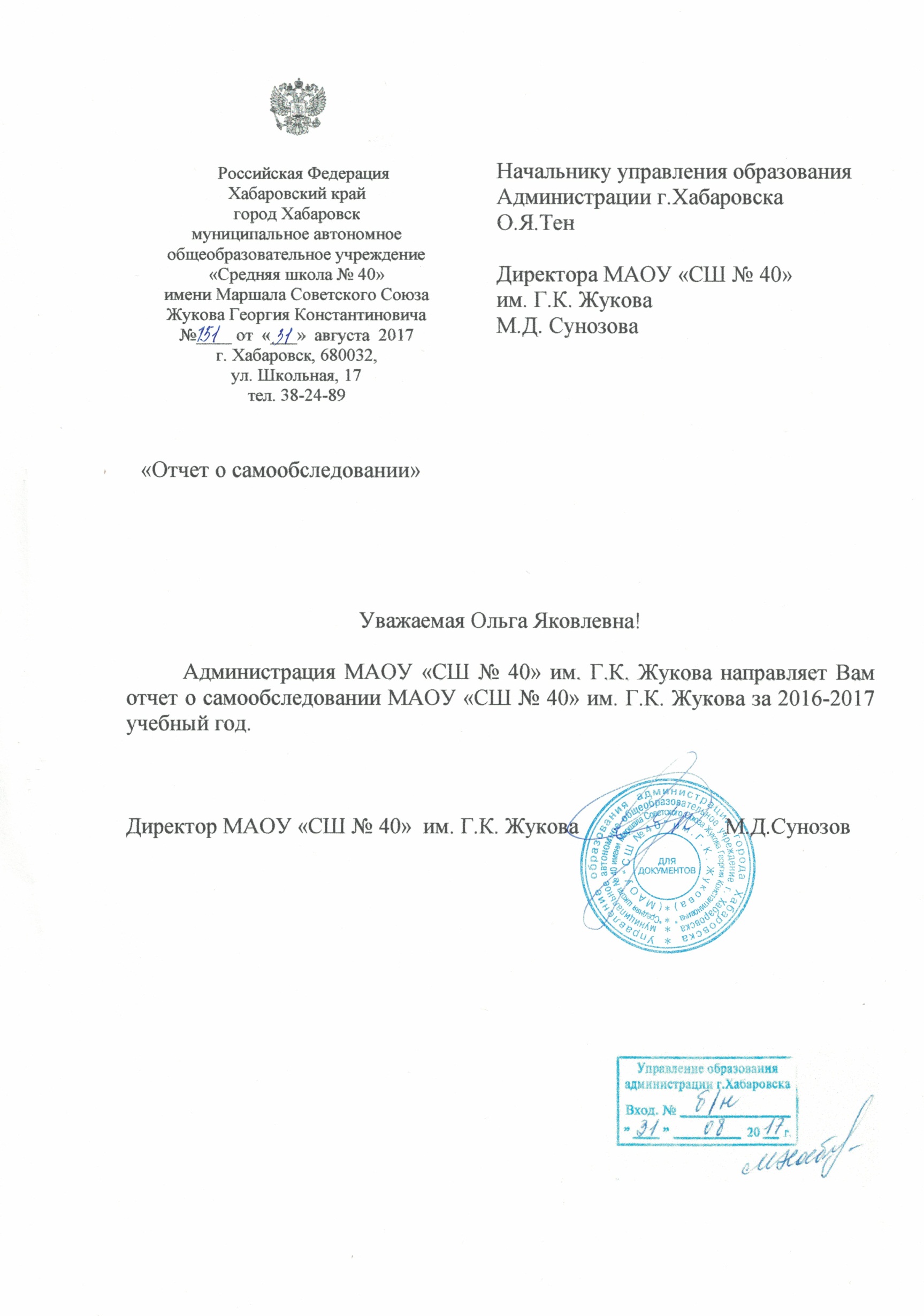 ОТЧЁТ О РЕЗУЛЬТАТАХ САМООБСЛЕДОВАНИЯ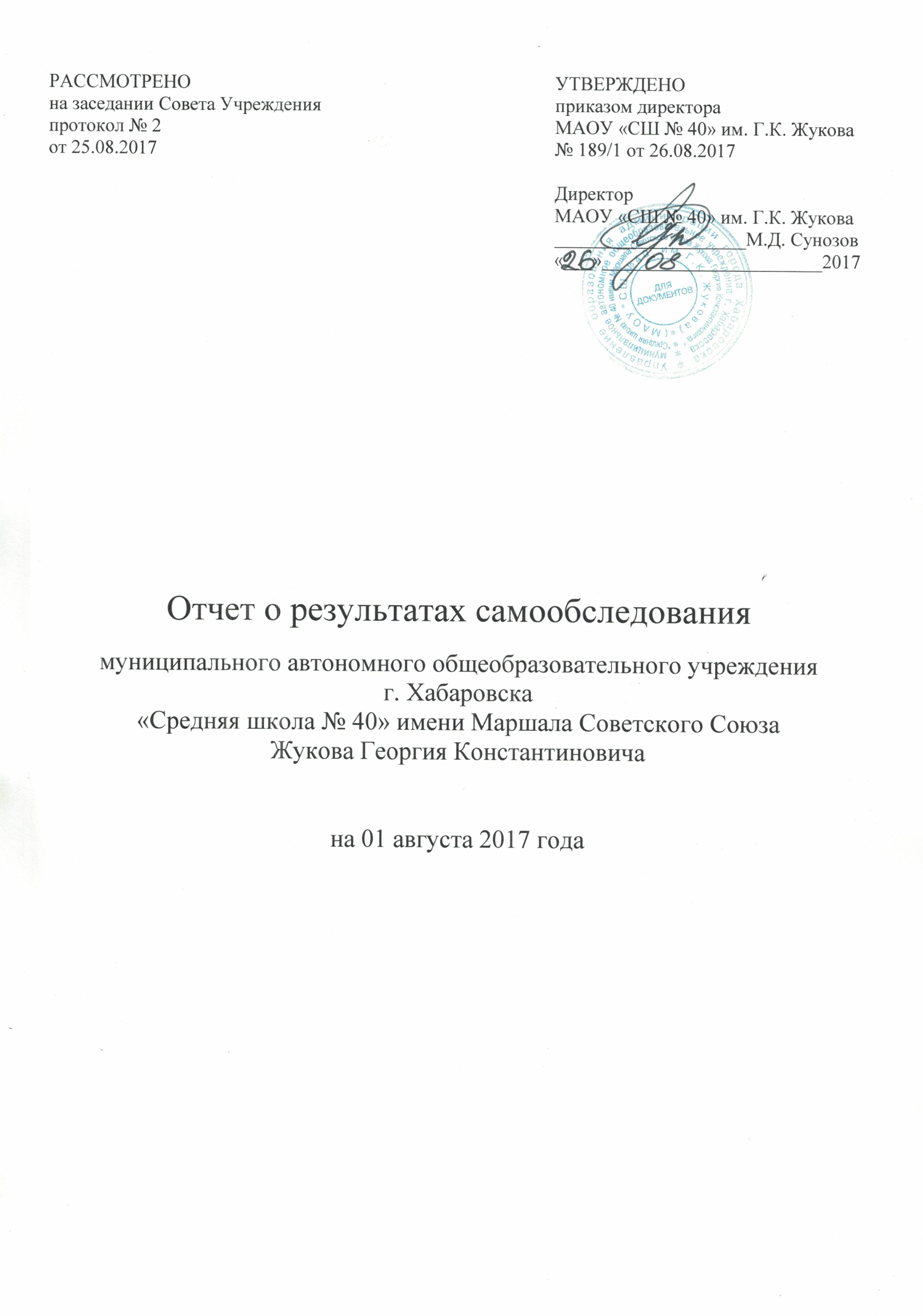 муниципальным автономным общеобразовательным учреждением г. Хабаровска «Средняя школа № 40» имени Маршала Советского Союза Жукова Георгия КонстантиновичаВ соответствии с п.13 ч.3 ст.28 Федерального от 29 декабря 2012г. № 273-ФЗ «Об образовании в Российской Федерации» проведение самообследования относится к компетенции образовательной организации в установленной сфере деятельности.Самообследование муниципальным автономным общеобразовательным учреждением г. Хабаровска «Средняя школа № 40» имени Маршала Советского Союза Жукова Георгия Константиновича» в 2016/2017 учебном году проводилось в целях обеспечения доступности и открытости информации о деятельности образовательной организации, а также подготовки отчёта о результатах самообследования.Ежегодное самообследование проводилось в соответствии с Порядком проведения самообследования образовательной организацией, утв. приказом Министерства образования и науки Российской Федерации от 14 июня 2013 г. № 462 «Об утверждении порядка проведения самообследования образовательной организацией (зарегистрировано в Минюсте России 27 июня 2013 г. № 28908) на основании приказа директора МАОУ «СШ № 40» им. Г.К. Жукова от 16 марта 2016 г. № 79 «О проведении ежегодного самообследования муниципальным автономным общеобразовательным учреждением г. Хабаровска «Средняя школа № 40» имени Маршала Советского Союза Жукова Георгия Константиновича в 2016/2017 учебном году».В соответствии с п.п.11 п.5.11 устава МАОУ «СШ № 40» им. Г.К. Жукова в подготовке отчёта о результатах самообследования принимал участие коллегиальный орган управления образовательной организации – Совет Учреждения.В процессе самообследования МАОУ «СШ № 40» им. Г.К. Жукова проведена оценка образовательной деятельности, системы управления образовательной организации, содержания и качества подготовки обучающихся, организации учебного процесса, востребованности выпускников, качества кадрового, учебно-методического, библиотечно-информационного обеспечения, материально-технической базы, функционирования внутренней системы оценки качества образования, а также анализ показателей деятельности образовательной организации, установленных приказом Министерства образования и науки Российской Федерации от 10 декабря 2013 г. № 1324 «Об утверждении показателей деятельности образовательной организации, подлежащей самообследованию» (зарегистрировано в Минюсте России 28 января 2014 г. № 31135).Настоящий отчёт о результатах самообследования  включает аналитическую часть и результаты анализа показателей деятельности МАОУ «СШ № 40» им. Г.К. Жукова в 2016/2017 учебном году.Отчёт о результатах самообследования сформирован по состоянию на 1 августа 2017 года (абз.2 п.7 Порядка), подписан директором и заверен печатью (абз.3 п.7 Порядка).В соответствии с ч.1 ст.29 Федерального закона от 29 декабря 2012г. № 273-ФЗ «Об образовании в Российской Федерации» образовательные организации формируют открытые и общедоступные информационные ресурсы, содержащие информацию об их деятельности, и обеспечивают доступ к таким ресурсам посредством размещения их в информационно-телекоммуникационных сетях, в том числе на официальном сайте образовательной организации в сети "Интернет".В целях реализации положений п.3 ч.2 ст.29 Федерального закона от 29 декабря 2012г. № 273-ФЗ «Об образовании в Российской Федерации» МАОУ «СШ № 40» им. Г.К. Жукова обеспечивает открытость и доступность информационных ресурсов. Отчёт о результатах самообследования подлежит размещению в информационно-телекоммуникационной сети «Интернет», в том числе на официальном сайте в сети «Интернет» но не позднее 1 сентября 2017г. (п.8 Порядка).СОДЕРЖАНИЕОТЧЁТА О РЕЗУЛЬТАТАХ САМООБСЛЕДОВАНИЯ:ЧАСТЬ 1.АНАЛИТИЧЕСКАЯ ЧАСТЬ ОТЧЁТА О РЕЗУЛЬТАТАХ САМООБСЛЕДОВАНИЯ& 1. ОБЩИЕ СВЕДЕНИЯ ОБ ОБРАЗОВАТЕЛЬНОЙ ОРГАНИЗАЦИИ.Муниципальное автономное общеобразовательное учреждение г. Хабаровска «Средняя школа № 40» имени Маршала Советского Союза Жукова Георгия Константиновича создано в соответствии с Гражданским Кодексом Российской Федерации, Федеральным законом от 03 ноября 1996 г. № 174-ФЗ «Об автономных учреждениях», Федеральным законом от 29 декабря 2012 г. № 273-ФЗ «Об образовании в Российской Федерации», Уставом городского округа «Город Хабаровск», утверждённым решением Хабаровской городской Думы от 13.07.2004 г. № 509 и Постановлением администрации города Хабаровска от 11 марта 2015 г. № 827 «О присвоении муниципальному автономному общеобразовательному учреждению «Средняя школа № 40» имени Маршала Советского Союза Жукова Георгия Константиновича».Муниципальное автономное общеобразовательное учреждение г. Хабаровска «Средняя школа № 40» имени Маршала Советского Союза Жукова Георгия Константиновича является некоммерческой организацией, создано в целях предоставления несовершеннолетним гражданам возможности получения общедоступного и бесплатного начального общего, основного общего и среднего общего образования.Историческая справка:Средняя школа на ст.Хабаровск-2 открыта на основании приказа начальника по Дальневосточной железной дороге г. Хабаровска от 10 августа 1937г. № 1008.С 20 апреля 1999г.– Муниципальное общеобразовательное учреждение – средняя общеобразовательная школа № 40. Основание: свидетельство о государственной регистрации юридического лица от 20.04.1999г. № 27:23-Р223, выдано Регистрационной палатой Хабаровского края по государственной регистрации юридических лиц свидетельство о внесении записи в ЕГРЮЛ о юридическом лице, зарегистрированном до 1 июля 2002 года, ОГРН 1022701284693, выдано ИМНС России по Железнодорожному району г. Хабаровска 10.11.2002 г.С 31 июля 2008г. – Муниципальное образовательное учреждение средняя образовательная школа № 40 (МОУ СОШ № 40). Основание: свидетельство о внесении записи в ЕГРЮЛ, ГРН 2082724079040, выдано ИФНС по Железнодорожному району г. Хабаровска 31.07.2008г.С 14 апреля 2011г. – муниципальное бюджетное общеобразовательное учреждение средняя общеобразовательная школа № 40 (МБОУ СОШ № 40). Основание: свидетельство о внесении записи в ЕГРЮЛ, ГРН 2112724032562, выдано ИФНС по Железнодорожному району г. Хабаровска 14.04.2011г.С 29 апреля 2014г. – муниципальное автономное общеобразовательное учреждение г. Хабаровска «Средняя школа № 40» (МАОУ «СШ № 40»). Основание: лист записи ЕГРЮЛ, ГРН 2142724041612, выдано ИФНС по Железнодорожному району г. Хабаровска 29.04.2014г.С 17 июля 2015г. - муниципальное автономное общеобразовательное учреждение г. Хабаровска «Средняя школа № 40» имени Маршала Советского Союза Жукова Георгия Константиновича (МАОУ «СШ № 40» им. Г.К. Жукова). Основание: лист записи ЕГРЮЛ, ГРН 21522724079253, выдано ИФНС по Железнодорожному району г. Хабаровска 17.07.2015г.Сведения об учредителе:МАОУ «СШ № 40» им. Г.К. Жукова создано городским округом «Город Хабаровск». Функции и полномочия учредителя МАОУ «СШ № 40» им. Г.К. Жукова от имени городского округа «Город Хабаровск» осуществляет администрация города Хабаровска в лице управления образования администрации города Хабаровска, уполномоченного осуществлять функции контроля и регулирования деятельности образовательной организации исходя из целей её создания.Место нахождения управления образования администрации города Хабаровска: Российская Федерация, 680021, г. Хабаровск, улица Владивостокская, д.57.МАОУ «СШ № 40» им. Г.К. Жукова создано без ограничения срока деятельности, действует на основании устава, утверждённого в порядке, установленном законодательством Российской Федерации.Сведения об организационно-правовой форме:Тип образовательной организации – «общеобразовательная организация», организационно-правовая форма – «муниципальное автономное учреждение». Сведения о наименовании образовательной организации:Полное наименование: муниципальное автономное общеобразовательное учреждение г. Хабаровска «Средняя школа № 40» имени Маршала Советского Союза Жукова Георгия Константиновича.Сокращенное наименование: МАОУ «СШ № 40» им. Г.К. Жукова.Место нахождения образовательной организации: Российская Федерация, Хабаровский край, г. Хабаровск, ул. Школьная, д.17.  Почтовый адрес: улица Школьная, д.17, г. Хабаровск, Хабаровский край, Российская Федерация, 680032.Адреса образовательной деятельности: г. Хабаровск, ул. Школьная, д.17; проспект 60-летия Октября, д.84аСведения о руководителе: директор Сунозов Михаил Дмитриевич с 01.08.2013г.Основание: принят на работу на должность директора МБОУ СОШ № 40, приказ начальника управления образования администрации г. Хабаровска от 29 июля 2013г. № 285.Основание: утверждён в должности директора МАОУ «СШ № 40» с 29.04.2014г., приказ начальника управления образования администрации г. Хабаровска от 29 апреля 2014г. № 173.Основание: утверждён в должности директора МАОУ «СШ № 40» им. Г.К. Жукова с 17.07.2015г., приказ начальника управления образования администрации г. Хабаровска от 15 сентября 2015г. № 445/к.1.1. Организационно-правовое обеспечение деятельности образовательной организации.Реквизиты МАОУ «СШ № 40» им. Г.К. ЖуковаПравоустанавливающие документы:Образовательная организация действует на основании устава, утвержденного в порядке, установленном законодательством Российской Федерации. В МАОУ «СШ № 40» им. Г.К. Жукова созданы условия для ознакомления всех работников, обучающихся, родителей (законных представителей) несовершеннолетних обучающихся с ее уставом (путём размещения в информационно-телекоммуникационных сетях, в том числе на официальном сайте образовательной организации в сети "Интернет", размещения в общедоступном для ознакомления месте на информационном стенде).Устав МАОУ «СШ № 40» им. Г.К. Жукова, утв. приказом начальника управления образования администрации г. Хабаровска от 27 июня 2015 г. № 8, зарегистрирован в ЕГРЮЛ 17 июля 2015г. за ГРН 2152724079253, лист записи Единого государственного реестра юридических лиц выдан Инспекцией Федеральной налоговой службы по Железнодорожному району г. Хабаровска 17.07.2015г., г. Хабаровск, ул. Станционная, д.8. Лист записи ЕГРЮЛ от 17.07.2015 г., зарегистрировано за ГРН 2152724079264, выдан Инспекцией Федеральной налоговой службы по Железнодорожному району г. Хабаровска 17.07.2015г., г. Хабаровск, ул. Станционная, д.8.Свидетельство о постановке на учёт в налоговом органе, номер бланка серия 27 № 002306182, дата постановки на учёт 16.06.1999, ОГРН 1022701284693, ИНН/КПП 2724921930/272401001, выдан Инспекцией Федеральной налоговой службы по Железнодорожному району г. Хабаровска, г. Хабаровск, ул. Станционная, д.8.Свидетельство о государственной регистрации права, выдано 05.02.2016 г. Управлением Федеральной службы государственной регистрации, кадастра и картографии по Хабаровскому краю № 27-27-01/107/2009-522, номер бланка 092535 (вид права: оперативное управление, кадастровый (условный) номер 27:23:0041625:116, назначение: нежилое здание, площадь 868 м2, инв.№ 2643, лит.А, А1, адрес (местонахождение) объекта: Хабаровский край, город Хабаровск, проспект 60-летия Октября, д.84а, Лит.А).Свидетельство о государственной регистрации права, выдано 05.02.2016 г. Управлением Федеральной службы государственной регистрации, кадастра и картографии по Хабаровскому краю № 27-27-01/071/2006-016, номер бланка 092534 (вид права: оперативное управление, кадастровый (условный) номер 27:23:0041624:35, назначение: нежилое здание, площадь 4071 м2, инв.№ 2627, лит.А, адрес (местонахождение) объекта: Хабаровский край, город Хабаровск, ул.Школьная, д.17).Свидетельство о государственной регистрации права, выдано 03.02.2016 г. Управлением Федеральной службы государственной регистрации, кадастра и картографии по Хабаровскому краю № 27-27-01/360/2012-004, номер бланка 082688 (вид права: постоянное (бессрочное) пользование, кадастровый (условный) номер 27:23:0041625:30, объект права: земельный участок, общая площадь 4187 м2, адрес (местонахождение) объекта: Хабаровский край, город Хабаровск, Железнодорожный округ, проспект 60-летия Октября, д.84А).Свидетельство о государственной регистрации права, выдано 03.02.2016 г. Управлением Федеральной службы государственной регистрации, кадастра и картографии по Хабаровскому краю № 27-27-01/030/2013-112, номер бланка 082689 (вид права: постоянное (бессрочное) пользование, кадастровый (условный) номер 27:23:0041624:12, объект права: земельный участок, общая площадь 8423 м2, адрес (местонахождение) объекта: Хабаровский край, город Хабаровск, ул. Школьная, д.17).Лицензия на осуществление образовательной деятельности (с приложением), рег.№ 2085, от 02 ноября 2015, номер бланка серия 27Л01 № 0001183, выдана министерством образования и науки Хабаровского края, распоряжение министерства образования и науки Хабаровского края от 02 ноября 2015г. № 2303. Срок действия: бессрочно.Свидетельство о государственной аккредитации, рег.№ 805 от 12 февраля 2016г., номер бланка серия 27А01 № 0000502, выдана министерством образования и науки Хабаровского края, распоряжение министерства образования и науки Хабаровского края от 12.02.2016г. № 190. Срок действия: до 22.05.2025г.Иные документы:Санитарно-эпидемиологическое заключение о соответствии санитарным правилам и нормам при осуществлении образовательной деятельности от 15 декабря 2006г. № 211.Заключение о соответствии объекта защиты обязательным требованиям пожарной безопасности при осуществлении образовательной деятельности от 21 декабря 2006 г. № 003391.Заключение о соответствии объекта защиты обязательным требованиям пожарной безопасности, выдано Отделом надзорной деятельности и профилактической работы по Железнодорожному району г. Хабаровска управления надзорной деятельности и профилактической работы ГУ МЧС России по Хабаровскому краю, дата выдачи 19 мая 2016г. № 9.Соглашение№ 6/07/15-53-х от 31 августа 2015г. о совместной деятельности по организации медицинского обслуживания несовершеннолетних обучающихся МАОУ «СШ № 40» им. Г.К. Жукова. Срок действия: до замены новым.1.2.  Локально-нормативное регулирование образовательных отношений.В соответствии со ст. 30 Федерального закона от 29 декабря 2012г. № 273-ФЗ «Об образовании в Российской Федерации» образовательная организация принимает локальные нормативные акты, содержащие нормы, регулирующие образовательные отношения (далее - локальные нормативные акты) по основным вопросам организации и осуществления образовательной деятельности, в том числе регламентирующие правила приема обучающихся, режим занятий обучающихся, формы, периодичность и порядок текущего контроля успеваемости и промежуточной аттестации обучающихся, порядок и основания перевода обучающихся, порядок оформления возникновения и прекращения отношений между образовательной организацией и родителями (законными представителями) несовершеннолетних обучающихся.В 2016/2017 учебном году основные вопросы организации и осуществления образовательной деятельности в МАОУ «СШ № 40» им. Г.К. Жукова регламентировались локальными нормативными актами, изданными образовательной организацией в пределах своей компетенции в соответствии с законодательством Российской Федерации в порядке, установленном ее уставом.При принятии локальных нормативных актов, затрагивающих права обучающихся и работников образовательной организации, учитывалось мнение созданных Советов (п.3 ст.30 Федерального закона от 29 декабря 2012 г. № 273-ФЗ «Об образовании в Российской Федерации).В анализируемом периоде образовательная организация обеспечила разработку и принятие локальных нормативных актов, содержащие нормы, регулирующие образовательные отношения в пределах своей компетенции в соответствии с законодательством Российской Федерации в порядке, установленном ее уставом:В 2016/2017 учебном году МАОУ «СШ № 40» им. Г.К. Жукова были разработаны и изданы иные локальные нормативные акты в установленной сфере деятельности по основным направлениям (охрана труда, обеспечение пожарной и электробезопасности, оплата труда и материальное стимулирование работников, аттестация педагогических кадров, организация и ведение делопроизводства  и т.д.)1.3. Структура образовательной организации.МАОУ «СШ № 40» им. Г.К. Жукова имеет в своей структуре предусмотренные локальными нормативными актами образовательной организации структурные подразделения, обеспечивающие осуществление образовательной деятельности с учетом уровня, вида и направленности реализуемых образовательных программ, формы обучения и режима пребывания обучающихся.Структурные подразделения МАОУ «СШ № 40» им. Г.К. Жукова не являются юридическими лицами, действуют на основании устава и положения о соответствующем структурном подразделении, утвержденного в порядке, установленном уставом образовательной организации. В своей структуре МАОУ «СШ № 40» им. Г.К. Жукова имеет:В соответствии с п. 3.5 устава МАОУ «СШ № 40» им. Г.К. Жукова образовательная организация может иметь в своей структуре классы с углубленным изучением отдельных предметов, классы с пропедевтикой профильных предметов.& 2. ОЦЕНКА ОБРАЗОВАТЕЛЬНОЙ ДЕЯТЕЛЬНОСТИ.В соответствии с ч.1 ст.12 Федерального закона от 29 декабря 2012 г. № 273-ФЗ «Об образовании в Российской Федерации» содержание образования определяют образовательные программы.В МАОУ «СШ № 40» им. Г.К. Жукова реализуются основные общеобразовательные программы: образовательные программы начального общего образования, образовательные программы основного общего образования, образовательные программы среднего общего образования, в том числе адаптированные основные образовательные программы.Реализуемые образовательные программы самостоятельно разработаны и утверждены МАОУ «СШ № 40» им. Г.К. Жукова в соответствии с федеральными государственными образовательными стандартами, федеральным компонентом государственного образовательного стандарта и с учетом соответствующих примерных основных образовательных программ. При осуществлении образовательной деятельности МАОУ «СШ № 40» им. Г.К. Жукова свободно в определении содержания образования, выборе учебно-методического обеспечения, образовательных технологий по реализуемым им образовательным программам.Образовательная деятельность в МАОУ «СШ № 40» им. Г.К. Жукова осуществляется на русском языке в соответствии с локальным нормативным актом - Положением о языке образования (ч.6 ст.14 ФЗ от 29.12.2012г. № 273-ФЗ «Об образовании в Российской Федерации»).Форма обучения - очная.Сведения о реализации основных образовательных программ.2.1. Анализ реализации учебного плана в 2016/2017 учебном году.Организация образовательной деятельности в МАОУ «СШ № 40» им. Г.К. Жукова осуществлялась на основе учебного плана, разработанного образовательной организацией самостоятельно в соответствии с Федеральным базисным учебным планом и примерными учебными планами для образовательных учреждений с учетом Хабаровского краевого компонента. В соответствии с п.22 ст.2 Федерального закона от 29 декабря 2012 г. № 273-ФЗ «Об образовании в Российской Федерации» учебный план - документ, который определяет перечень, трудоемкость, последовательность и распределение по периодам обучения учебных предметов, курсов, дисциплин (модулей), практики, иных видов учебной деятельности и, если иное не установлено настоящим Федеральным законом, формы промежуточной аттестации обучающихся.Учебный план является частью образовательной программы МАОУ «СШ № 40» им. Г.К. Жукова, принят Педагогическим советом, утверждён директором образовательной организации. При составлении учебного плана соблюдалась преемственность между уровнями обучения и классами, сбалансированность между предметными циклами, отдельными учебными предметами.В 2016/2017 учебном году учебный план представлен образовательными блоками, соответствующими уровням общего образования и с учётом требований к результатам освоения основных образовательных программ, к структуре основных образовательных программ, в том числе требований к соотношению частей основной образовательной программы и их объему, а также к соотношению обязательной части основной образовательной программы и части, формируемой участниками образовательных отношений, а равно к условиям реализации основных образовательных программ, в том числе кадровым, финансовым, материально-техническим и иным условиям.2.1.1. Организация образовательной деятельности по реализации основной общеобразовательной программы – образовательной программы начального общего образования в условиях ФГОС НОО(1-4 классы).Деятельность по реализации основной общеобразовательной программы начального общего образования в условиях ФГОС НОО (1-4 классы) осуществлялась на основании разработанного и утверждённого МАОУ «СШ №40» им. Г.К. Жукова учебного плана.Учебный план МАОУ «СШ №40» им. Г.К.Жукова на 2016-2017 учебный год для 1-4 классов, обучающихся по основной общеобразовательной программе – образовательной программе начального общего образования в условиях реализации ФГОС НОО, определяет объём аудиторной недельной нагрузки на обучающихся, перечень, трудоемкость, последовательность и распределение в пределах уровня образования учебных предметов и внеурочной деятельности.Структура учебного плана. Учебный план состоит из двух частей – обязательной части и части учебного плана, формируемой участниками образовательных отношений, включая направления внеурочной деятельности.Обязательная часть учебного плана определяет состав учебных предметов обязательных предметных областей и учебное время, отводимое на их изучение по классам (годам) обучения.Обязательная часть представлена в учебном плане 7 предметными областями:1.Русский язык и литературное чтение: учебные предметы - русский язык, литературное чтение. Основные задачи реализации содержания предметной области - формирование первоначальных представлений о единстве и многообразии языкового и культурного пространства России, о языке как основе национального самосознания. Развитие диалогической и монологической устной и письменной речи, коммуникативных умений, нравственных и эстетических чувств, способностей к творческой деятельности.Для освоения образовательных программ данных предметов на том уровне, который необходим для успешного продолжения обучения в средней школе, требуется 5 часов в неделю для предмета «Русский язык», для «Литературного чтения» требуется 4 часа для успешного продолжения обучения в 3-4 классах, изучается с учётом требований федерального и ХКК ГОСОО, также в 1-х классах для реализации метапредметных связей в области «Литературное чтение» реализуется модуль РК Литература ДВ, программа М.Н. Ходаковской, а во 2-4 классах реализуется факультатив РК Литература ДВ. 2.Иностранный язык: учебный предмет – английский язык. Со 2-го класса вводится изучение английского языка в количестве  2 часов в неделю во 2-4 классах.При проведении занятий по иностранному языку (2-4 классы) осуществляется деление класса на две группы.  3. Математика и информатика: учебные предметы - математика, информатика. Основные задачи реализации содержания предметной области: развитие математической речи, логического и алгоритмического мышления, воображения, обеспечение первоначальных представлений о компьютерной грамотности. Реализуется в объеме 4 часов, также в качестве реализации метапредметных связей в 3-4 классах вводится модульный предмет «Информатика» 5 часом по программе А.В.Горячева, 2014г.4. Обществознание и естествознание: учебный предмет - окружающий мир - интегрированный курс с 1 по 4 класс по 2 ч в неделю. Данная область знаний изучается с учётом соответствующих требований ХКК ГОСОО.5. Основы религиозных культур и светской этики - представлен курсом за 4 класс на основании Приказа Минобрнауки РФ от 31.01.2012г. № 69  «О внесении изменений в федеральный государственный  образовательный стандарт начального образования». Реализовывается за 1 час в неделю. 6.Искусство и технология: учебные предметы - музыка, изобразительное искусство, технология. Данные предметы в 1-4 классах по учебному плану реализовываются за 1час.7. Физическая культура: учебный предмет - физическая культура.На основании приказа от Министерства образования и науки Хабаровского края «О совершенствовании физического воспитания в образовательных учреждениях Хабаровского края» введён 3 час физической культуры в 1-4 классах. На учебный предмет основы безопасности и жизнедеятельности» не выделено дополнительных часов, поэтому курс «ОБЖ» интегрируется с физической культурой, окружающим миром, ИЗО, трудовым обучением и ведётся с учётом соответствующих требований ХКК ГОСОО.В учебном плане соблюдается соотношение между федеральным и региональным компонентами.Региональная специфика учебного плана заключается во введении предмета «Информатика», добавляющаяся  в 1 классах, как модуль, а во 2-4 классах отдельным часом в область «Математика и информатика», также в 1-х классах для реализации метапредметных связей в области «Литературное чтение» реализуется модуль РК Литература ДВ, программа М.Н. Ходаковской, а во 2-4 классах реализуется факультатив РК Литература ДВ,  «Индивидуальных групповых занятий по русскому языку» с учётом требований федерального и ХКК ГОСОО.Часть учебного плана, формируемая участниками образовательных отношений, определяет содержание образования, обеспечивающего реализацию интересов и потребностей обучающихся, родителей (законных представителей) несовершеннолетних обучающихся, образовательной организации. Время, отводимое на часть учебного плана, формируемую участниками образовательных отношений, использовано на:- введение специально разработанных учебных курсов, обеспечивающих интересы и потребности участников образовательного процесса, в том числе этнокультурные (факультатив «Литература Дальнего Востока»);- внеурочную деятельность;- увеличение учебных часов, предусмотренных на изучение отдельных предметов обязательной части.Учебный план реализуется посредством учебно-методического комплекта «Школа России» под редакцией А. А. Плешакова.Учебный планна 2016 – 2017 учебный год 1-4 классовМАОУ «СШ № 40»им. Г.К. Жукова г. Хабаровсканачального общего образованияВ целях реализации требований ФГОС НОО по освоению основной образовательной программы начального общего образования был разработан перспективный учебный план на срок реализации образовательной программы начального общего образования: 4 года.2.1.2. Организация образовательной деятельности по реализации основной общеобразовательной программы – образовательной программы основного общего образования в условиях ФГОС ООО (5-6 классы).Деятельность по реализации основной общеобразовательной программы основного общего образования в условиях ФГОС ООО (5-6 классы) осуществлялась на основании разработанного и утверждённого МАОУ «СШ №40» им. Г.К. Жукова учебного плана.Учебный план МАОУ «СШ №40» им. Г.К. Жукова на 2016-2017 учебный год для 5-х классов, обучающихся по основной общеобразовательной программе – образовательной программе основного общего образования в условиях реализации ФГОС ООО, определяет объём аудиторной недельной нагрузки на обучающихся, перечень трудоемкость, последовательность и распределение в пределах уровня образования учебных предметов и внеурочной деятельности.Учебный план состоит из двух частей – обязательной части и части учебного плана, формируемой участниками образовательных отношений, включая направления внеурочной деятельности.Цель реализации учебного плана — обеспечение выполнения требований Стандарта через достижение планируемых результатов выпускниками,  целевых установок, знаний, умений, навыков, компетенций и компетентностей, определяемых личностными, семейными, общественными, государственными потребностями и возможностями обучающихся среднего школьного возраста, индивидуальными особенностями развития и состояния здоровья личности и проявления её индивидуальности, самобытности, уникальности, неповторимости.Структура учебного плана. Учебный план состоит из двух частей – обязательной части и части учебного плана, формируемой участниками образовательных отношений, включая направления внеурочной деятельности.Обязательная часть учебного плана определяет состав учебных предметов обязательных предметных областей и учебное время, отводимое на их изучение по классам (годам) обучения. Обязательная часть плана рассчитана на полную реализацию федерального компонента государственного стандарта общего образования, что обеспечивает единство образовательного пространства Российской Федерации и гарантирует выпускникам образовательной организации овладение необходимым минимумом знаний, умений и навыков. В 5 классе она составляет - 28,5 часа в неделю (997,5 часов в год).Часть учебного плана, формируемая участниками образовательных отношений, составляет 5 часов в неделю (170 часов в год). Время, отводимое на часть учебного плана, формируемую участниками образовательных отношений, использовано также на:- увеличение учебных часов, предусмотренных на изучение отдельных предметов обязательной части:«математика» 1 час, для обеспечения сформированности основ логического, алгоритмического и математического мышлений; сформированности умений применять полученные знания при решении различных задач; сформированности представлений о математике как части общечеловеческой культуры, универсальном языке науки, позволяющем описывать и изучать реальные процессы и явления;«русский язык» 1 час, с целью более прочного освоения знаний по орфографии, фонетике, лексике, повышения речевой и языковой культуры, усиления интереса к изучению языка.«информатика и ИКТ»1 час, соблюдается преемственность с федеральным государственным образовательным стандартом начального общего образования;формирование информационной и алгоритмической культуры; формирование представления о компьютере как универсальном устройстве обработки информации; развитие основных навыков и умений использования компьютерных устройств;«основы религиозной культуры и светской этики» 1/0 часа. Обучающимся предлагаются начальные знания о религиозных конфессиях на территории Хабаровского края, что продиктовано национальной политикой, озвученной в послании Президента РФ к Федеральному Собранию 07 мая 2012г. - введение специально разработанных учебных курсов, обеспечивающих интересы и потребности участников образовательного процесса, в том числе этнокультурные (факультативный курс «Великие путешественники» - 0,5 часа; индивидуально-групповые занятия – 1 час);- внеурочную деятельность.Учебный план на 2016-2017 учебный год  5 классов, реализующих ФГОС ОООУчебный план на 2016-2017 учебный год  6 классов, реализующих ФГОС ОООВ целях реализации требований ФГОС ООО по освоению основной образовательной программы основного общего образования был разработан перспективный учебный план на срок реализации образовательной программы основного общего образования - 5 лет.Перспективный учебный план МАОУ «СШ №40» по ФГОС ООО2.1.3. Организация внеурочной деятельности при реализации образовательных программ начального общего, основного общего образования в условиях введения ФГОС НОО, ФГОС ООО (5-6-е классы).Организация внеурочной деятельности в 1-4 классах при реализации ФГОС НОО в 2016/2017 учебном году осуществлялась через часть учебного плана, формируемую участниками образовательных отношений; внутришкольную систему дополнительного образования и классное руководство. С целью выявления запросов родителей (законных представителей) несовершеннолетних обучающихся на предмет выбора содержательного наполнения направлений внеурочной деятельности в МАОУ «СШ № 40» им. Г.К. Жукова в период апрель-май 2016 года было проведено соответствующее анкетирование.Регламентирование внеурочной деятельности осуществляется в соответствии с локальным нормативным актом – Положением о внеурочной деятельности в рамках реализации федеральных государственных образовательных стандартов начального общего, основного общего, среднего общего образования, федеральных государственных образовательных стандартов начального общего образования обучающихся с ограниченными возможностями здоровья, утв. приказом директора от 17.07.2015г. № 15Проведение мероприятий по реализации внеурочной деятельности осуществлялось по следующим направлениям: спортивно-оздоровительное, духовно-нравственное, социальное, общеинтеллектуальное, общекультурное.Учебный план внеурочной деятельности (1-4 классы).В 2016/2017 учебном году были реализованы следующие образовательные программы внеурочной деятельности:1. Программа научных клубов младших школьников «Я познаю мир». Особенности реализации данной программы показаны в учебниках «Окружающий мир». Возможные направления внеурочной деятельности: научно-познавательное, духовно-нравственное, проектное.2. Программы проектной исследовательской деятельности:    а) «Краеведение»; основная цель – изучение природных и социальных объектов родного края посредством самостоятельных наблюдений и экспериментов;б) «Весёлаяграмматика», «Юный математик»:  цель – расширение информационной картины мира учащихся; развитие умений использовать приобретённые знания и умения в практической деятельности и повседневной жизни.3. Программы спортивных занятий, секций и кружков:а) «Корригирующая гимнастика», «Каблучок»: цель – овладение разнообразными навыками         двигательной активности, спортивных игр, понимание их  смысла, значения для укрепления здоровья.б) «Школа здоровья», «Азбука пешехода», «ОБЖ» - знакомство с правилами здорового образа жизни, укрепления здоровья, взаимосвязи здоровья физического, психического и здоровья общества, семьи  в ходе различных добрых дел.При организации внеурочной деятельности обучающихся использовались возможности учреждений дополнительного образования, культуры и спорта, в том числе:муниципального общеобразовательного учреждения дополнительного образования детей «Детско-юношеская спортивная школа» Железнодорожного  района г. Хабаровска;Хабаровского Дворца культуры железнодорожников;Хабаровского краевого краеведческого музея им. Н.И. Гродекова.В каникулярный период для реализации внеурочной деятельности использовались возможности тематических лагерных смен городского оздоровительного лагеря с дневным пребыванием детей на базе образовательной организации.Организация внеурочной деятельностив 5-х классах при реализации ФГОС ООО в 2016/2017 учебном году осуществлялась через часть учебного плана, формируемую участниками образовательных отношений; внутришкольную систему дополнительного образования и классное руководство. Регламентирование внеурочной деятельности осуществляется в соответствии с локальным нормативным актом – Положением о внеурочной деятельности в рамках реализации федеральных государственных образовательных стандартов начального общего, основного общего, среднего общего образования, федеральных государственных образовательных стандартов начального общего образования обучающихся с ограниченными возможностями здоровья, утв. приказом директора от 17.07.2015г. № 15.Проведение мероприятий по реализации внеурочной деятельности осуществлялось по следующим направлениям: спортивно-оздоровительное, духовно-нравственное, социальное, общеинтеллектуальное, общекультурное.Учебный план внеурочной деятельности (5 классы) для реализации в 2016/2017 учебном году.Учебный план внеурочной деятельности (6 классы) для реализации в 2016/2017 учебном году.Перспективный учебный план по введению внеурочной деятельности в рамках реализации ФГОС ООО (5-9 классы).Выводы:Таким образом, в соответствии с целевыми установками развития образовательной организации учебный план внеурочной деятельности обеспечил реализацию следующих задач:создание системы обучения и воспитания на основе раскрытия индивидуальных способностей обучающихся  в соответствии с их интересами и потребностями, достижение оптимального уровня освоения базового и предпрофильного образования, воспитанности обучающихся;формирование  и развитие у обучающихся общеучебных умений и навыков, обеспечивающих высокий уровень качества знаний;создание условий для сохранения здоровья обучающихся в период обучения в школе, формирования здорового образа жизни, развития психо - эмоциональной сферы;выявление и развитие творческих  способностей обучающихся в интеллектуальной, художественно-эстетической, общественно-организаторской, спортивно-оздоровительной сферах деятельности;создание условий для успешной социализации обучающихся, воспитание социально активной личности, способной к самообразованию, саморазвитию, осознанному выбору жизненного пути и профессии;создание единого социо-культурного образовательного пространства на основе интеграции деятельности школы, семьи, социума микрорайона и города.Учебный план внеурочной деятельности реализован в полном объёме. Часов, повлекших невыполнение учебного плана внеурочной деятельности в 1-4, 5-6-х классах, нет.Рекомендации на 2017/2018 учебный год:1. Продолжить реализацию программ внеурочной деятельности, способствующих достижению  планируемых результатов освоения обучающимися основных образовательных программ начального общего образования и основного общего образования в целях обеспечения индивидуальных потребностей обучающихся образовательной организации с учётом образовательных потребностей и запросов обучающихся, родителей (законных представителей) несовершеннолетних обучающихся.2. Обеспечить реализацию программ внеурочной деятельности, направленной на реализацию индивидуальных потребностей обучающихся путем предоставления выбора широкого спектра занятий, направленных на их развитие.2.1.4. Организация образовательной деятельности по реализации адаптированных основных общеобразовательных программ начального общего, основного общего образования (1-9 классы для обучающихся с ОВЗ (ЗПР)).Образовательная деятельность в классах для обучающихся с ОВЗ (ЗПР) обеспечивает реализацию адаптированной основной общеобразовательной программы - образовательной программы, адаптированной для обучения лиц с ограниченными возможностями здоровья с учетом особенностей их психофизического развития, индивидуальных возможностей и при необходимости обеспечивающей коррекцию нарушений развития и социальную адаптацию указанных лиц.Общее образование обучающихся с ОВЗ (ЗПР) осуществляется на основании заключения психолого-медико-педагогической комиссии и с согласия родителей (законных представителей) несовершеннолетних обучающихся.Учебный план начального общего образования обучающихся с задержкой психического развития МАОУ «СШ №40» им. Г.К. Жукова на 2016-2017 учебный год (далее – учебный план) обеспечивает введение в действие и  реализацию требований ФГОС НОО обучающихся с ОВЗ, утвержденного приказом Минобрнауки России от 19.12.2014 № 1598. и выполнение гигиенических требований к режиму образовательного процесса, установленных САНПИН 2.4.2.3286-15 «Санитарно-эпидемиологические требования к условиям и организации обучения и воспитания в организациях, осуществляющих образовательную деятельность по адаптированным основным общеобразовательным программам для обучающихся с ограниченными возможностями здоровья», утвержденными постановлением Главного государственного санитарного врача Российской Федерации от 10.07.2015 № 26. Учебный план фиксирует общий объем нагрузки, максимальный объём аудиторной нагрузки обучающихся, состав и структуру обязательных предметных областей, распределяет учебное время, отводимое на их освоение по классам и учебным предметам.Учебный план определяет общие рамки принимаемых решений при разработке содержания образования, требований к его усвоению и организации образовательного процесса, а также выступает в качестве одного из основных механизмов его реализации.Учебный план разработан на основе адаптированной основной общеобразовательной программы начального общего образования (далее – АОП НОО) обучающихся с задержкой психического развития МАОУ «СШ №40» им. Г.К. Жукова, соответствует варианту 1 примерного учебного плана начального общего образования обучающихся с задержкой психического развития (вариант 7.2) примерной адаптированной основной общеобразовательной программы начального общего образования обучающихся с задержкой психического развития, одобренной решением федерального учебно-методического объединения по общему образованию (протокол от 22.12.2015 № 4/15).Учебный план разработан с учётом сроков освоения АОП НОО (вариант 7.2) обучающимися – 5 лет с обязательным введением 1 дополнительного класса.Реализация учебного плана предусматривает организацию учебного процесса в режиме пятидневной учебной недели в первую смену.Продолжительность учебного года на первой ступени общего образования составляет 34 недели, в 1 и 1 дополнительном классах  — 33 недели. Продолжительность каникул в течение учебного года - не менее 30 календарных дней, летом — не менее 8 недель. Для обучающихся 1 классов организуются дополнительные недельные каникулы в середине третьей четверти. Продолжительность учебных занятий составляет 40 минут. При определении продолжительности занятий в 1 классах используется «ступенчатый» режим обучения: в первом полугодии в сентябре-октябре − по 3 урока в день по 35 минут каждый, в ноябре-декабре − по 4 урока по 35 минут каждый; во втором полугодии в январе-мае − по 4 урока по 40 минут каждый.В учебном плане представлены семь образовательных областей и коррекционно-развивающая область. Содержание учебных предметов, входящих в состав каждой предметной области, обеспечивает целостное восприятие мира, с учетом особых образовательных потребностей и возможностей обучающихся с ЗПР. Коррекционно-развивающая область включена в структуру учебного плана с целью коррекции недостатков психофизического развития обучающихся.Учебный план состоит из двух частей — обязательной части и части, формируемой участниками образовательных отношений.Обязательная часть учебного плана определяет состав учебных предметов, обязательных образовательных областей, которые должны быть реализованы в имеющем государственную аккредитацию МАОУ «СШ № 40» им. Г.К. Жукова, и учебное время, отводимое на их изучение по классам (годам) обучения.Обязательная часть учебного плана отражает содержание образования, которое обеспечивает достижение важнейших целей современного образования обучающихся с ЗПР:формирование социальных компетенций, обеспечивающих овладение системой социальных отношений и социальное развитие обучающегося, а также его интеграцию в социальное окружение;готовность обучающихся к продолжению образования на последующей ступени основного общего образования;формирование основ нравственного развития обучающихся, приобщение их к общекультурным, национальным и этнокультурным ценностям;формирование здорового образа жизни, элементарных правил поведения в экстремальных ситуациях;личностное развитие обучающегося в соответствии с его индивидуальностью.В образовательную область «Филология» введен учебный предмет «Иностранный язык», в результате изучения которого у обучающихся с ЗПР будут сформированы первоначальные представления о роли и значимости иностранного языка в жизни современного человека и поликультурного мира. Обучающиеся с ЗПР приобретут начальный опыт использования иностранного языка как средства межкультурного общения, как нового инструмента познания мира и культуры других народов, осознают личностный смысл овладения иностранным языком.Изучение учебного предмета «Иностранный язык»начинается с 3-го класса. На его изучение отводится 1 час в неделю. При проведении занятий по предмету «Иностранный язык» класс делится на две группы.Часть учебного плана, формируемая участниками образовательных отношений, обеспечивает реализацию особых (специфических) образовательных потребностей, характерных для обучающихся с ЗПР, а также индивидуальных потребностей каждого обучающегося. В 1 и 1 дополнительном классах эта часть отсутствует. В последующих классах время, отводимое на данную часть, внутри максимально допустимой недельной нагрузки обучающихся может быть использовано:на увеличение учебных часов, отводимых на изучение отдельных учебных предметов обязательной части; на введение учебных курсов, обеспечивающих удовлетворение особых образовательных потребностей обучающихся с ЗПР и необходимую коррекцию недостатков в психическом и/или физическом развитии;  на введение учебных курсов для факультативного изучения отдельных учебных предметов (например: элементарная компьютерная грамотность и др.);на введение учебных курсов, обеспечивающих различные интересы обучающихся, в том числе этнокультурные (например: история и культура родного края и др.).Количество часов, отведенных на освоение обучающимися с ЗПР учебного плана, состоящего из обязательной части и части, формируемой участниками образовательного процесса, в совокупности не превышает величину максимально допустимой недельной образовательной нагрузки обучающихся в соответствии с действующими государственными санитарно-гигиеническими требованиями.В соответствии с требованиями ФГОС НОО обучающихся с ОВЗ внеурочная деятельность организуется по направлениям развития личности (духовно­нравственное, социальное, общеинтеллектуальное, общекультурное, спортивно­оздоровительное). Организация занятий по направлениям внеурочной деятельности является неотъемлемой частью образовательного процесса Коррекционно-развивающая область, согласно требованиям Стандарта, является обязательной частью внеурочной деятельности и представлена групповыми и индивидуальными коррекционно-развивающими занятиями (логопедическими и психокоррекционными), направленными на коррекцию недостатков психофизического развития обучающихся и восполнение пробелов в знаниях, а также групповыми занятиями по ритмике, направленными на коррекцию отклонений в развитии моторной деятельности обучающихся, развитие пространственных представлений, координации движений и улучшения осанки детей. Выбор коррекционно-развивающих курсов для индивидуальных и групповых занятий, их количественное соотношение, содержание может осуществляется, исходя из психофизических особенностей обучающихся с ЗПР на основании рекомендаций ПМПК и индивидуальной программы реабилитации инвалида. Коррекционно-развивающие занятия проводятся в течение учебного дня и во внеурочное время. На индивидуальные коррекционные занятия отводится до 25 мин., на групповые занятия – до 40 минут.Распределение часов, предусмотренных на внеурочную деятельность, осуществляется следующим образом: недельная нагрузка ― 10 ч, из них 7 ч. отводится на проведение коррекционных занятий.Количество учебных занятий за 5 учебных лет не может составлять более 3732 часов.Время, отводимое на внеурочную деятельность, на уровне начального общего обучения составляет − 1680 часов, из них 1176 часов приходится на коррекционно-развивающее направление.Для развития потенциала тех обучающихся с ЗПР, которые в силу особенностей психофизического развития испытывают трудности в усвоении отдельных учебных предметов, могут разрабатываться с участием их родителей (законных представителей) индивидуальные учебные планы, в рамках которых формируются индивидуальные учебные программы (содержание дисциплин, курсов, модулей, формы образования).Утверждённое программно-методическое обеспечение обеспечивает реализацию учебного плана в полном объёме.Учебный план начального общего образованияобучающихся с задержкой психического развития (вариант 7.2) в рамках реализации ФГОС НОО ОВЗ на 2016-2017 учебный год1  классыПерспективный учебный план начального общего образования обучающихся с задержкой психического развития (вариант 7.2) в рамках реализации ФГОС НОО ОВЗ1 – 4 классыУчебный план МАОУ «СШ №40» им. Г.К. Жукова на 2016-2017 учебный год для 2-9 классов, обучающихся по адаптированным основным общеобразовательным программам начального общего образования определяет объём аудиторной недельной нагрузки на обучающихся, перечень трудоемкость, последовательность и распределение в пределах уровня образования учебных предметов.Учебный план составлен на основе Базисного учебного плана специальных (коррекционных) образовательных учреждений VII вида, утвержденного приказом Министерства образования и науки Российской Федерации от 10.04.2002 г. №29/2065-п, с учётом шестидневной рабочей недели (1 класс – пятидневная рабочая неделя), ориентирован на требования государственного стандарта и состоит из предметов базисного и вариативных компонентов с учётом перспектив развития образовательной организации.Содержание образования в классах для обучающихся с ОВЗ (ЗПР) реализуется через образовательные области, обеспечивающие целостное восприятие мира: филология, математика, естествознание, искусство, технология, физическая культура.Базисный компонент включает в себя учебные дисциплины, позволяющие заложить фундамент знаний по основным предметам, обеспечить уровень, соответствующий государственному стандарту.Вариативный компонент представляет учащимся возможность расширения и углубления  знаний в соответствии с их интересами и способностями за счёт школьного компонента.Реализация регионального компонента содержания общего образования осуществляется в рамках Федерального компонента на уроках в ходе изучения соответствующих тем федеральных программ в таких областях как естествознание, обществознание, математика (информатика), искусство (музыка, изобразительное искусство), технология.Предмет основы безопасности жизнедеятельности (1-7 классы) растворяется в процессе преподавания таких предметов, как физическая культура, трудовое обучение, биология, география.В качестве обязательных занятий по выбору во2-4 классах введена литература ДВ, предмет, способствующий общему речевому развитию обучающихся с ограниченными возможностями здоровья.В качестве обязательных занятий по выбору в 6-9 классах введены учебные дисциплины, способствующие социализации обучающихся, а также предметы, которые помимо своего прямого назначения, способствуют преодолению недостатков общего психомоторного и речевого развития: в 5 классе – 1 час изобразительного искусства;в 6 классе – 1 час обществознания;в 7 классе - 1 час обществознания;в 8 классах – 1 час обществознания;в 9 классе –  1 час основ безопасности жизнедеятельности.В целях более успешного продвижения в общем развитии отдельных обучающихся, коррекции недостатков их психологического развития, а так же ликвидации имеющихся или предупреждения возможных пробелов в знаниях вводятся обязательные индивидуальные и групповые коррекционные занятия:в 2-4 классах по 3 часа в неделю;в 5-9 классах по 4 часа в неделю.Продолжительность обязательных коррекционных занятий с одним учеником не превышает 15-20 минут. Эти занятия не входят в максимальную учебную нагрузку обучающихся.Распределение обязательных индивидуальных и групповых коррекционных занятий в 5-9 классах  обусловлено:- необходимостью подготовки обучающихся  к обязательным выпускным экзаменам по русскому языку и математике;- необходимостью преодоления недостатков познавательной сферы и речевого развития  посредством естественного цикла.Учебный план на 2016-2017  учебный год2-4 классов для обучающихся с ОВЗ, обучающихся по адаптированным основным общеобразовательным программам начального общего образованияУчебный план на 2016-2017  учебный год5-9 классов для обучающихся с ОВЗ, обучающихся по адаптированным основным общеобразовательным программам основного общего образования Учебный план имеет необходимое кадровое, методическое и материально-техническое обеспечение.Программно-учебное обеспечение отвечает требованиям учебного плана и заявленным образовательным программам.2.1.5. Организация образовательной деятельности по реализации основной общеобразовательной программы – образовательной программы основного общего образования (7-9классы).Деятельность по реализации основной общеобразовательной программы основного общего и среднего общего образования (с 7 по 11 классы) осуществлялась на основании разработанного и утверждённого МАОУ «СШ №40» им. Г.К. Жукова учебного плана.Учебный план МАОУ «СШ №40» им. Г.К. Жукова на 2016-2017 учебный год для 7-11-х классов, обучающихся по основным общеобразовательным программам – образовательным программам основного общего и среднего общего образования определяет объём аудиторной недельной нагрузки на обучающихся, перечень трудоемкость, последовательность и распределение в пределах уровня образования учебных предметов. Учебный план устанавливает структуру содержания общего образования, распределяет учебное время на основании федерального и ХКК ГОС компонентов образования по классам и образовательным областям с соблюдением принципа преемственности, в соответствии с реализуемыми программами. Базисный компонентучебного плана включает в себя учебные предметы, позволяющие заложить фундамент знаний, соответствующий федеральному компоненту государственного образовательного стандарта.Вариативный компонент предоставляет учащимся возможность расширения и углубления знаний с учетом их интересов и способностей за счет школьного компонента, факультативов, индивидуальных занятий, как с одаренными, так и со слабоуспевающими детьми. Учебный план предусматривает сбалансированность между циклами предметов, между отдельными предметами, между обязательными предметами и предметами по выбору, преемственность между ступенями и классами.В учебном плане предусмотрено сбалансированное соотношение базисных компонентов в предметных областях и усиление некоторых из них дополнительными часами путем включения часов школьного компонента в недельную аудиторную нагрузку обучающихся:	-в 7-х классах: за счет введения дополнительного часа в неделю на изучение предмета «информатика и ИКТ», который учащиеся изучают как самостоятельный предмет; на предмет «русский язык» для выполнения программы по русскому языку основного общего образования по учебнику Разумовской М.М. и др., Москва, «Дрофа», учитывая, что учебно-методический комплекс  ориентирован на развитие лингвистической компетенции учащихся; 	-в 8-х классах: за счет введения дополнительного часа в неделю на предметную область «Искусство» (по 0,5 ч/н. на предметы «ИЗО» и «Музыка»); на предмет «технология»; на предмет «черчение», согласно запросу участников образовательного процесса с  перспективой организации на III ступени образования класса информационно-технологического профиля.	-в 9-х классах:  за счет введения дополнительного часа в неделю на предмет «Всеобщая история» для выполнения рабочей программы, составленной на основе примерной программы основного общего образования по истории в соответствии с содержанием учебника Н.В. Загладин, Всеобщая история. Новейшая история 9кл., Москва «Русское слово»; на предмет «ОБЖ» для выполнения программы в полном объеме; на предмет «черчение» - с перспективой формирования на уровне среднего общего образования класса информационно-технологического профиля обучения.Часы регионального компонента и компонента образовательного учреждения в 7-х и 8-х классах реализуются также за счет ведения факультативных занятий по истории Дальнего Востока и литературе Дальнего Востока – по 1 часу в неделю и индивидуальных занятий в 7-х классах – по 2 часа.В учебный план основного общего образования включены часы предпрофильной подготовки обучающихся9-х классов: из имеющихся 102 часов в год (3 ч/нед.) отведено на элективные курсы по выбору учащихся, способствующие самоопределению их относительно профиля обучения в старшей школе. 17 часов (0,5 ч/нед.) – отводится на информационную работу с учащимися, заключающуюся в знакомстве с учреждениями, в которых можно продолжить образование после 9 класса, изучение особенностей образовательных программ, условий приема в учебные заведения и т.д. Другие 17 часов (0,5 ч/нед.) отводятся на ориентационные курсы, которые включают в себя мероприятия профориентационного характера: эвристические пробы, психолого-педагогическую диагностику, профконсультирование.Учебный план на 2016-2017 учебный год  для обучающихся по основным образовательным программам основного общего образования7 классы8 классы9 классы2.1.6. Организация образовательной деятельности по реализации основной общеобразовательной программы – образовательной программы среднего общего образования в условиях профильного обучения (10-11 классы)На уровне основного общего образования организовано профильное обучение. В 2016/2017 учебном году профиль обучения – социально – математический. Он определяет ориентацию образовательной программы на конкретные области знания и (или) виды деятельности, ее предметно-тематическое содержание, преобладающие виды учебной деятельности обучающегося и требования к результатам освоения образовательной программы.Профильная подготовка, с одной стороны, обеспечивает развитие уже сформировавшихся познавательных интересов учащихся, а с другой – создаёт условия для качественной подготовки к поступлению в образовательные организации высшего профессионального образования. Учебный план для 10-11-х классов профильного обучения основан на идее двухуровневого (базового и профильного) федерального компонента государственного стандарта общего образования. Учебные предметы представлены в учебном плане на базовом и профильном уровнях.Учебный план на 2016-2017 учебный год  для обучающихся по основным образовательным программам среднего общего образования10А классСоциально-математический профиль11А классСоциально-математический профиль2.1.7. Организация факультативных учебных предметов, элективных курсов, индивидуально-групповых занятий с обучающимися.В целях реализации академического права обучающихся на выбор факультативных (необязательных для данного уровня образования) и элективных (избираемых в обязательном порядке) учебных предметов и учебных курсов из перечня, предлагаемого образовательной организацией (п.5 ч.1 ст.34 Федерального закона от 29 декабря 2012 г. № 273-ФЗ «Об образовании в Российской Федерации») в 2016/2017 учебном году обучающиеся имели возможность осваивать образовательные программы факультативных учебных предметов и элективных учебных курсов.Перечень реализуемых факультативных учебных предметов.Перечень реализуемых элективных учебных курсов.	Организация элективных курсов и факультативных занятий в 2016/2017 учебном году осуществлялась в соответствии с разработанным и принятым МАОУ «СШ № 40» им. Г.К. Жукова локальным нормативным актом – Положением об организации элективных курсов и факультативных учебных предметов, утв. приказом директора от 17 июля 2015 г. № 187.Реализация программ элективных курсов осуществлялась в пределах осваиваемой основной образовательной программы среднего общего образования по направленности профиля обучения и способствовала углублению индивидуализации профиля обучения. Перечень элективных курсов формировался с учётом познавательных потребностей обучающихся, запросов их родителей (законных представителей), а также с учётом имеющихся кадровых, материально-технических и иных условий образовательной организации.Элективные учебные курсы были реализованы за счёт части учебного плана, формируемого участниками образовательных отношений.При реализации образовательных программ элективных курсов на уровне среднего общего образования были созданы необходимые условия и средства для разделения 10 «А» классапо элективным курсам на группы.Образовательные программы факультативных учебных предметов и элективных курсов были реализованы в полном объёме. Часов, повлекших невыполнение программ, нет.Организация индивидуально-групповых занятий в 2016/2017 учебном году осуществлялась в соответствии с разработанным и принятым МАОУ «СШ № 40» им. Г.К. Жукова локальным нормативным актом – Положением об организации элективных курсов и факультативных учебных предметов, утв. приказом директора от 17 июля 2015 г. № 187.Индивидуально-групповые занятия осуществлялась для обеспечения индивидуальных потребностей обучающихся через часть учебного плана, формируемую участниками образовательных отношений с учётом педагогической целесообразности в целях:-повышения уровня качества знаний обучающихся;-профилактики неуспеваемости при освоении образовательной программы соответствующего уровня образования;-развития познавательной мотивации к изучению учебного предмета;-удовлетворения индивидуальных потребностей обучающихся с академической одарённостью, показавших высокий уровень интеллектуального развития и творческих способностей в определённой сфере учебной деятельности. 2.1.8.Организация обучения на дому учащихся, нуждающихся в длительном лечении, а также детей-инвалидов, которые по состоянию здоровья не могут посещатьобразовательную организацию.	Организация обучения учащихся, нуждающихся в длительном лечении, а также детей-инвалидов, которые по состоянию здоровья не могли посещать образовательную организацию, осуществлялась в соответствии с Порядком регламентации и оформления отношений краевой государственной или муниципальной образовательной организации и родителей (законных представителей) обучающихся, нуждающихся в длительном лечении, а также детей-инвалидов в части организации обучения по основным общеобразовательным программам на дому или в медицинских организациях, утв. постановлением правительства Хабаровского края от 03 июня 2015г. № 124-пр.Организация обучения осуществлялась в соответствии с индивидуальным учебным планом – учебным планом, обеспечивающим освоение образовательной программы на основе индивидуализации её содержания с учётом психофизических возможностей и образовательных потребностей конкретного обучающегося.Всего в 2016/2017 учебном году на дому в соответствии с медицинским заключением и на основании заявлений родителей (законных представителей) несовершеннолетних обучающихся обучалось9 детей:Козлов Михаил, Ивлева Вероника, Елшина Ксения, Власов Никита, Иванова Полина, Сырескин Владислав, Шандурин Илья, Козлюков Владислав, Тихонова Софья. Заявлений родителей (законных представителей) несовершеннолетних обучающихся об обучении в медицинских организациях не поступало.Выводы и рекомендации:Учебный план реализован в полном объёме в соответствии с календарным учебным графиком. Образовательные программы выполнены в полном объёме. Часов, повлекших невыполнение реализуемых образовательных программ, нет.В целом, учебный план обеспечил целостность, полноту, сбалансированность, вариативность, преемственность и последовательность изучения образовательных областей и учебных предметов на всех уровнях обучения.Кадровые, материально-технические, программно-методические условия позволили реализовать учебный план в полном объеме.Учебный план полностью обеспечен программно-методическими пособиями, учебниками, учебно-методической литературой. При реализации учебного плана использовались здоровьесберегающие педагогические технологии и методики обучения, обеспечивающие технологическую комфортность, формирующие положительную мотивацию обучающегося.Набор элективных учебных курсов позволил обучающимся 11 «А» класса правильно спланировать индивидуальную образовательную траекторию и успешно пройти государственную итоговую аттестацию не только по обязательным предметам, но и дополнительным предметам по выбору обучающихся.2.2. Анализ реализации рабочих программ учебных предметов, курсов, дисциплин (модулей), иных компонентов.В соответствии с п.9 ст.2 Федерального закона от 29 декабря 2012г. № 273-ФЗ «Об образовании в Российской Федерации» рабочие программы учебных предметов, курсов, дисциплин (модулей), иных компонентов являются частью реализуемой образовательной программы.Реализуемые в 2016/2017 учебном году рабочие программы учебных предметов, курсов (далее – рабочие программы) являются модифицированными.Рабочие программы разработаны на основе федерального компонента государственного стандарта начального общего, основного общего и среднего (полного) общего образования, утв. приказом Минобразования РФ от 05.03.2004 № 1089 «Об утверждении федерального компонента государственных образовательных стандартов начального общего, основного общего и среднего (полного) общего образования» (в редакции приказа Минобрнауки России от 23.06.2015г. № 609), Примерных программ учебных предметов, курсов начального общего, основного общего и среднего (полного) общего образования;Рабочие программы для реализации в классах, осваивающих ФГОС НОО (1-4 классы), ФГОС НОО ОВЗ (1 класс),ФГОС ООО (5-6 классы), разработаны примерной основной образовательной программы начального общего образования, на основе примерной  адаптированной основной образовательной программы начального общего образования обучающихся с ОВЗ, примерной основной образовательной программы основного общего образования, одобренных решением федерального учебно-методического объединения по общему образованию от 8 апреля 2015. Протокол от №1/15.Рабочие программы соответствуют требованиям к оснащению образовательного процесса в соответствии с содержательным наполнением учебных предметов ФКГОС, ФГОС НОО ОВЗ, ФГОС НОО, ФГОС ООО и обеспечивают преемственность с федеральным базисным учебным планом, утв. приказом Минобразования РФ от 09.03.2004г. № 1312 (в ред. от 20.08.2005г.) и учебным планом МАОУ «СШ № 40» им. Г.К. Жукова на 2016/2017 учебный год.Рабочие программы составлены с учётом уровня организации обучения (базовый, профильный), а также с учетом особенностей психофизического развития учащихся, индивидуальных возможностей и при необходимости обеспечения коррекции нарушений развития и социальной адаптации обучающихся с ОВЗ (ЗПР) – адаптированные рабочие программы.Выводы:Анализ проверки рабочих программ в рамках внутришкольного контроля в 2016/2017 учебном году показал следующее:Рабочие программы составлены и оформлены с учётом требований локального нормативного акта – Положения о рабочей программе педагога.В рамках реализации ФГОС НОО,ФГОС НОО ОВЗ,  ФГОС ООО рабочие программы составлены с учётом формирования УУД, что свидетельствует об ответственном подходе педагогических работников к этому критерию составления.Рабочие программы реализованы в полном объёме. Часов, повлекших невыполнение программ, нет.Рекомендации на 2017/2018 учебный год:1. Обратить внимание на единство оформления рабочих программ в соответствии с требованиями локального нормативного акта – Положения о рабочей программе педагога.2. При составлении рабочих программ не допускать расхождения количества учебных часов в пояснительной записке с планируемым количеством учебных часов в календарно-тематическом планировании (графа КТП «план») в соответствии с календарным учебным графиком.3. При необходимости проводить коррекцию календарно-тематического планирования в рабочих программах, с обязательной отметкой в программе. В случае изменения количества учебных часов по программе, реализованных фактически (графа КТП «факт») в сторону уменьшения/увеличения своевременно производить корректировку календарно-тематического планирования с указанием причин, послуживших основанием для такого изменения.4. При составлении рабочих раздел «Учебно-методические средства обучения» дополнить ссылками на интернет-ресурсы.5. Во избежание перегрузки обучающихся учитывать согласованность между текущим и административным  контролем, что требует своевременной корректировки   рабочих  программ  в  течение  года.2.3. Оценка организации воспитательной деятельности.В соответствии со ст. 2 Федерального закона от 29 декабря 2012 г. № 273-ФЗ «Об образовании в Российской Федерации» образование - единый целенаправленный процесс воспитания и обучения, являющийся общественно значимым благом и осуществляемый в интересах человека, семьи, общества и государства, а также совокупность приобретаемых знаний, умений, навыков, ценностных установок, опыта деятельности и компетенции определенных объема и сложности в целях интеллектуального, духовно-нравственного, творческого, физического и (или) профессионального развития человека, удовлетворения его образовательных потребностей и интересов.Организация воспитательной деятельности в МАОУ «СШ № 40» им. Г.К. Жукова направлена на развитие личности, создание условий для самоопределения и социализации обучающегося на основе социокультурных, духовно-нравственных ценностей и принятых в обществе правил и норм поведения в интересах человека, семьи, общества и государства.Для реализации поставленных целей в МАОУ «СШ № 40» им. Г.К. Жукова в 2016/2017 учебном году были сформулированы следующие задачи воспитательной деятельности:1. Повышение эффективности работы по гражданско-патриотическому и духовно-нравственному воспитанию.2. Воспитание толерантности, гражданской солидарности, бережного отношения к национальным  традициям и традициям образовательной организации.3. Развитие познавательного интереса, повышение интеллектуального уровня обучающихся через функционирование блока дополнительного образования, внедрение новых педагогических технологий в образовательную деятельность, разнообразных форм внеурочной деятельности.4. Создание условий для художественно-эстетического развития, для творческой самореализации обучающихся.Для реализации поставленных задач в   МАОУ «СШ № 40» им. Г.К. Жукова определены приоритетные направления воспитательной деятельности: традиции школы, правовое воспитание, гражданско-патриотическое воспитание, спортивно-оздоровительное, социальное воспитание, художественно-эстетическое воспитание, дополнительное образование детей, трудовое воспитание, работа библиотеки.Гражданско-патриотическое воспитание.Цель: Формирование патриотизма как качества личности, заключающего в себе внутреннюю свободу, любовь к своей Родине, соотечественникам, стремление к миру, уважение к государственной власти, готовность служить своей Отчизне, чувство собственного достоинства и дисциплинированность, гармоническое проявление патриотических чувств и культуры межнационального общения (уважение и солидарность с другими народами и странами). В русской культуре и истории заключена огромная база для патриотического воспитания. Герои прошлых лет не раз доказывали свою любовь к Родине своими доблестными поступками, когда на первое место они ставили общее благо в обмен на свою жизнь. Такие исторические эпизоды оставляют неизгладимый след в сознании школьника.В МАОУ «СШ № 40» им. Г.К. Жукова постоянно действует ВПО «Авангард», под руководством преподавателя-организатора ОБЖ Елагиной Т.П., участниками которого являются 120 человек, обучающихся образовательной организации. Активно ведётся работа по подготовке обучающихся к службе в армии на военно-полевых сборах в мае-июне.В течение учебного года были укреплены социальные связи с Советом Ветеранов ЖД района, организацией «Боевое братство», ВЧ №45505-3.Рекомендации на 2017/2018 учебный год:1. Усилить работу по привлечению ветеранов и ветеранских организаций к участиям в мероприятиях школы.2. Активизировать работу музейной комнаты.3. Организовать участие обучающихся в акции «Милосердие» по оказанию адресной помощи ветеранам микрорайона Хабаровск-2.Правовое воспитание.Цель: формирование в правосознании обучающихся устойчивых правовых знаний, убеждений, ценностей, потребностей и привычек правомерного поведения.Система правового воспитания осуществляется посредством образовательной деятельности; внеклассных мероприятий,  систему тематических классных часов; участия в конкурсах.Классными руководителями, учителями-предметниками по направлению учебной деятельности регулярно проводятся уроки и внеклассные мероприятия по темам: символика РФ и Хабаровского края, Конституция Российской Федерации, интерактивное знакомство с работой законодательных и исполнительных органов города и края, и т.д.Развитию правовой культуры обучающихся способствуют встречи с работниками инспекции по делам несовершеннолетних (Ивайковой О.А., Колчиной А.А.), беседы с сотрудниками ЛУ ЖД, ОП№ 7, ГИБДД.Регулярно учащиеся принимают активное участие в деловой игре «Выборы».Изучение истории родного края, своей малой Родины практикуется классными руководителями во время экскурсий по историческим местам города и области, посещения городского краеведческого музея, деятельности связанной с охраной природы, растений и животных. Формирование здорового образа жизни.Цель: Формирование у обучающихся понимания значимости здоровья для собственного самоутверждения.В рамках работы по формированию ЗОЖ в образовательной организации и на микрорайоне Хабаровск-2  были проведены акции «Красная ленточка», «Вред пива!», учащиеся 9А класса (кл. руководитель Чучалина М.П.) ежемесячно проводили в классах начальной школы акцию «На зарядку становись!», которая имеет грандиозный успех не только у детей, но и у учителей, потому в следующем году необходимо увеличить частоту проведения данной акции.Неотъемлемой частью в формировании здорового образа жизни является и работа спортмассового сектора. Учащиеся принимали активное участие в соревнованиях, организованных как внутри школьных стен, так и в соревнованиях различного уровня вне образовательной организации.Под руководством Мец Г.А., учителя физической культуры, учащиеся МАОУ «СШ № 40» им. Г.К. Жукова  приняли участие в сдаче норм ГТО.В образовательной организации на постоянной основе действует агитбригада по формированию культуры здорового питания.Ежегодно в сентябре-октябре, и апреле в школе проводится месячник по профилактике наркомании, алкоголизма и поведенческих болезней в соответствии с утверждённым планом работы.Внутришкольные мероприятия по формированию здорового образа жизни:Результативность участия обучающихся по данному направлению воспитательной деятельности в мероприятиях различного уровня:Рекомендации на 2017/2018 учебный год:Необходимо увеличить долю обучающихся работой по формированию здорового образа жизни: один раз в два месяца проводить мониторинг путем анкетирования с целью выяснения ситуации по пристрастиям к вредным привычкам и координации работы в данном направлении.Художественно-эстетическое воспитание.Цель: Развитие способностей общих и художественно-творческих, формирование способностей к мыслительной деятельности, воспитание творческого начала и интереса к искусству.Результативность участия обучающихся по данному направлению воспитательной деятельности в мероприятиях различного уровня:& 3. ОЦЕНКА СИСТЕМЫ УПРАВЛЕНИЯ ОБРАЗОВАТЕЛЬНОЙ ОРГАНИЗАЦИИ.Система управления - это совокупность действий, необходимых для осуществления воздействия на объект управления и обеспечивающих его движение в направлении поставленной цели. В соответствии с пунктом 1.2 устава целью деятельности МАОУ «СШ № 40» им. Г.К. Жукова является предоставление несовершеннолетним гражданам возможности получения общедоступного и бесплатного начального общего, основного общего и среднего общего образования. Цель управления МАОУ «СШ № 40» им Г.К. Жукова напрямую связана с предметом деятельности образовательной организации - реализации конституционного права граждан Российской Федерации на получение общедоступного и бесплатного начального общего, основного общего и среднего общего образования в интересах человека, семьи, общества и государства, обеспечение охраны и укрепления здоровья и создание благоприятных условий для разностороннего развития личности.Функции контроля и регулирования деятельности образовательной организации исходя из целей её создания осуществляет администрация города Хабаровска в лице управления образования  администрации города Хабаровска.Управление МАОУ «СШ № 40» им. Г.К. Жукова осуществляется на основе сочетания принципов единоначалия и коллегиальности в соответствии с главой третьей Федерального закона от 03 ноября 2006 г. № 174-ФЗ «Об автономных учреждениях», Федеральным законом от 29 декабря 2012 г. № 273-ФЗ «Об образовании в Российской Федерации» и с учётом  особенностей, установленных уставом.Процесс управления – часть управленческой деятельности, включающая формирование системы коммуникаций, разработку и реализацию управленческих решений, создание системы информационного обеспечения управления. Управляющая система МАОУ «СШ № 40» им. Г.К. Жукова представлена единоличными (директор, заместители директора) и коллегиальными органами управления,Единоличным исполнительным органом образовательной организации является директор, который осуществляет текущее руководство деятельностью образовательной организации в соответствии с уставом. Директор осуществляет свою деятельность на основании заключенного с учредителем срочного трудового договора (ТД № 182 от 29.07.2013г.).Директор – Сунозов Михаил Дмитриевич. Приказы начальника управления образования администрации г. Хабаровска:от 29.07.2013 г. № 285 «О принятии на работу Сунозова М.Д. на должность директора МБОУ СОШ № 40»;от 29.04.2014 г. № 173 «Об утверждении в должности Сунозова М.Д.»;от 15.09.2015 г. № 445/к «Об утверждении в должности Сунозова М.Д.».Директор принимает решения самостоятельно, если иное не установлено уставом, и выступает от имени образовательной организации без доверенности.В начале каждого учебного года формируется управленческий аппарат, распределяются функциональные обязанности между заместителями директора, иными административными работниками (заведующий библиотекой, главный бухгалтер).Четкое распределение административных обязанностей на основе знания директором индивидуальных особенностей каждого заместителя позволило умело сформировать управленческий коллектив и эффективно организовывать его деятельность. Совместное планирование деятельности, организация контроля за деятельностью заместителей и постоянная оценка ее результативности, анализ и оценка деятельности учителей и самооценка личной деятельности, участие заместителей в тех видах деятельности, которые проводятся директором; обмен опытом работы и взаимной информацией о трудностях в организации личного труда и труда педагогического коллектива; совместный поиск оптимально верного пути их преодоления способствует успеху деятельности аппарата управления образовательной организацией.Основными формами координации деятельности аппарата управления МАОУ «СШ  № 40» им. Г.К. Жукова, являются: совещания при директоре, отчеты, ежегодноесамообследование, анализ и оценка, электронный документооборот. На административных и производственных совещаниях осуществляется совместное оперативное планирование деятельности на предстоящий период, обмен информацией, совместный отбор форм и методов работы.Система управления МАОУ «СШ  № 40» им. Г.К. Жукова обеспечивает научную обоснованность образовательного процесса, ставит в центр внимания участников образовательных отношений, личность ученика, педагога, представляет для них реальную возможность реализации свободы выбора. В промежуточный период между совещаниями существует практика информирования педагогического коллектива о решениях административного аппарата в письменной форме через приказы директора, распоряжения, объявления, информационные справки на доске объявлений для широкого ознакомления.Система информационно-аналитической деятельности администрации и делопроизводство сформированы. Вся собранная специалистами и заместителями директора информация по соответствующим направлениям систематизируется и анализируется. Вся документация хранится в электронном и бумажном виде согласно утвержденной номенклатуре дел и требованиям поведению делопроизводства.Распределение функциональных обязанностей межу административными работниками.Административные работники:Заместитель директора по учебно-воспитательной работе (3 шт. ед.):1) Зайцева Наталья Шамильевна, 2) Жигжитова Ольга Витальевна, 3) Неборак Евгения Валерьевна.Заместитель директора по воспитательной работе (1 шт. ед.): Бондарец Виктория Сергеевна.Заместитель директора по обеспечению безопасности (1 шт. ед.): Моховиков Александр ВасильевичЗаместитель директора по административно-хозяйственной работе (1 шт. ед.): Шелковникова Елена СергеевнаГлавный бухгалтер (1 шт. ед.): Кофанова Марина ГеннадьевнаЗаведующий библиотекой (1 шт. ед.): Ивашинникова Марина Анатольевна.Распределение конкретных трудовых функций административных работников закреплено в срочных трудовых договорах с заместителями директора, заключённых с согласия работником в порядке, предусмотренном ст.59 Трудового кодекса Российской Федерации. Организационная структура системы управления.1 уровень организационной структуры управления – директор, коллегиальные органы управления МАОУ «СШ № 40» им, Г.К. Жукова. Субъекты данного уровня управления обеспечивают единство управляющей системы в целом, определяют стратегическое направление развития образовательной организации, всех его структурных подразделений. На первом уровне организационной структуры управления определяются стратегические направления развития; ставятся приоритетные цели и задачи. По результатам итогового контроля принимаются новые управленческие решения.В МАОУ «СШ № 40» им. Г.К. Жукова сформированы 4 (четыре) коллегиальных органа управления образовательной организацией, предусмотренные уставом, к которым относятся:Общее собрание работников - постоянно действующий коллегиальный орган управления образовательной организацией, включающий в себя всех работников образовательной организации на дату проведения Общего собрания, работающих в МАОУ «СШ № 40» им. Г.К. Жукова на условиях полного рабочего дня по основному месту работы. Общее собрание созывается по мере необходимости, но не реже одного раза в год. Общее собрание может собираться по инициативе директора и (или) Педагогического совета.Общее собрание не выступает от имени образовательной организации в отношениях с органами государственной власти и управления, органами местного самоуправления, общественными объединениями и иными организациями.Педагогический совет - постоянно действующий коллегиальный орган управления образовательной организацией, включающий в себя всех педагогических работников МАОУ «СШ № 40» им. Г.К. Жукова на дату проведения Педагогического совета. Педагогический совет собирается не реже четырех раз в год.Педагогический совет не выступает от имени образовательной организации в отношениях с органами государственной власти и управления, органами местного самоуправления, общественными объединениями и иными организациями.Наблюдательный совет - коллегиальный орган управления МАОУ «СШ № 40» им. Г.К. Жукова, создан в составе восьми членов. Приказ начальника управления образования администрации г. Хабаровска от 03 июня 2014 г. № 724 «Об утверждении состава Наблюдательного совета». Срок полномочий Наблюдательного совета - пять лет. Решение о назначении членов Наблюдательного совета или досрочном прекращении их полномочий принимается учредителем. Персональный состав Наблюдательного совета утверждается решением учредителя.Наблюдательный совет не выступает от имени образовательной организации в отношениях с органами государственной власти и управления, органами местного самоуправления, общественными объединениями и иными организациями.Совет Учреждения - коллегиальный орган управления, осуществляющий в соответствии с уставом решение отдельных вопросов, относящихся к компетенции образовательной организации. Совет Учреждения создается в составе пятнадцати членов с использованием процедур выборов, назначения и кооптации. Срок полномочий Совета Учреждения - три года.Совет Учреждения не выступает от имени образовательной организации в отношениях с органами государственной власти и управления, органами местного самоуправления, общественными объединениями и иными организациями.2 уровень организационной структуры управления – заместители директора и иные административные работники в соответствии с утверждённым штатным расписанием. Этот уровень выступает звеном опосредованного руководства образовательной организации. Его главная функция – согласование деятельности всех участников образовательных отношений в соответствии с заданными целями, программой и ожидаемыми результатами, то есть добиваться тактического воплощения стратегических задач и прогнозов. Субъекты второго уровня организационной структуры управления обеспечивают управление и координацию деятельности субъектов третьего и четвертого уровней по выполнению поставленных задач, а также текущий контроль, анализ состояния и динамики образовательной деятельности.3 уровень организационной структуры управления – руководители структурных подразделений, руководители методических объединений учителей-предметников, временных рабочих групп, творческих групп педагогических работников, школьной аттестационной комиссии, педагогические работники.Взаимодействие субъектов управления этого уровня осуществляется через специализацию функций при их одновременной интеграции. Третий уровень организационной структуры управления обеспечивает организацию образовательной деятельности. На основе данных контроля и педагогического анализа осуществляется текущее регулирование и корректировка процесса образовательной деятельности.4 уровень организационной структуры управления – уровень участников образовательных отношений – несовершеннолетних обучающихся, их родителей (законных представителей). Развитие управления на этом уровне обеспечивает реализацию принципа демократизации. В целях учета мнения обучающихся, родителей (законных представителей) несовершеннолетних обучающихся и педагогических работников по вопросам управления образовательной организацией и при принятии образовательной организацией локальных нормативных актов, затрагивающих их права и законные интересы, по инициативе обучающихся, родителей (законных представителей) несовершеннолетних обучающихся и педагогических работников в образовательной организации в 2015 году по инициативе обучающихся создан Совет обучающихся.Советы родителей (законных представителей) несовершеннолетних обучающихся ввиду отсутствия инициативы родителей (законных представителей) несовершеннолетних обучающихся в 2016/2017 учебному году не созданы. Родители (законные представители) несовершеннолетних обучающихся осуществляют местное самоуправление на уровне классных родительских комитетов.Профессиональные союзы работников образовательной организации (представительные органы работников) в 2016/2017 учебном году в образовательной организации не действовали.Основные выводы к разделу & 3. Анализ организации системы управления образовательной организацией в 2016/2017 учебном году показывает, что в целом модель системы управления в МАОУ «СШ № 40» им. Г.К. Жукова является открытой, построенной в соответствии с принципами управления, предусмотренными ст.26 Федерального закона от 29 декабря 2012г. № 273-ФЗ «Об образовании в Российской Федерации».4. ОЦЕНКА СОДЕРЖАНИЯ И КАЧЕСТВА ПОДГОТОВКИ ОБУЧАЮЩИХСЯ.4.1. Результативность реализации основных образовательных программВыводы:Анализ результатов освоения образовательных программ обучающимися образовательной организацией в 2016-2017 учебном году показал, что в сравнении с 2015-2016 учебным годом средний балл по предметам повысился на 0,09.Рекомендации на 2017/2018 учебный год: 1.Усилить текущий контроль администрацией за качеством преподавания предметов; 2. Проводить систематические мониторинги качества обученности обучающихся на всех уровнях образования и систематическую работу по повышению методического уровня педагогов;3. Направить работу на реализацию плана по повышению качества знаний обучающихся.4.3. Анализ государственной итоговой аттестации.Государственная итоговая аттестация выпускников 9, 11 классов в 2017 году проведена в установленные сроки и в соответствии с нормативными документами федерального, регионального, муниципального уровней образования.Администрацией школы в течение учебного года проведена необходимая разъяснительная и организационная работа со всеми участниками образовательного процесса по организованному завершению учебного года, подготовке и проведению государственной итоговой аттестации выпускников:разработан и утвержден на педагогическом совете школы «План мероприятий по организации и проведению государственной итоговой аттестации выпускников 9, 11 классов в 2016-2017 учебном году»;до сведения всех участников государственной итоговой аттестации были доведены сроки окончания учебного года в выпускных классах, сроки основного экзаменационного периода и дополнительные срокипроведения экзаменов;оформлен информационно-методический стенд для ознакомления выпускников и их родителей с информацией об условиях и порядке проведения государственной итоговой аттестации, сроках проведения государственной итоговой аттестации в 2017 году, расписанием и графиком консультаций по предметам;подготовлены и проведены педагогические советы, совещания, собрания с обучающимися и их родителями;проведены репетиционные экзамены по русскому языку, математике, обществознанию в выпускных классах.На заседаниях МО учителей-предметников педагоги провели подробный анализ результатов государственной итоговой аттестации 2016 года; изучили и провели анализ структуры и содержания демонстрационных вариантов экзаменационных работ, ознакомились с кодификаторами требований к уровню подготовки обучающихся, кодификаторами элементов содержания, спецификацией КИМ; анализировали результаты репетиционных экзаменов и диагностических работ.Учителями была организована работа с учащимися по решению демонстрационных версий экзаменационных  работ по предметам, тренировочных заданий, правильному заполнению бланков ответов. В течение года проводилась индивидуальная работа со слабоуспевающими и сильными учащимися.4.3.1 Анализ прохождения государственной итоговой аттестациипо образовательным программам основного общего образования в форме ОГЭ (ГВЭ)Государственная итоговая аттестацияпо образовательным программам основного общего образования Государственная итоговая аттестация по образовательным программам основного общего образования в 2017 году проведена в соответствии с:Федеральным законом от 29.12.2012 №273-ФЗ «Об образовании в Российской Федерации»;Порядком проведения государственной итоговой аттестации по образовательным программам основного общего образования, утвержденным приказом Министерства образования и науки РФ от 25.12.2013 №1394 (в ред. Приказов Минобрнауки России от 15.05.2014 №528, от 30.07.2014 №863, от 16.01.2015 №10, от 07.07.2015 №692, от 03.12.2015 №1401, от 24.03.2016 №305, от 09.01.2017 №7);Приказом Министерства образования и науки Российской Федерации от 09.01.2017 №2 «Об утверждении единого расписания и продолжительности проведения основного государственного экзамена по каждому учебному предмету, перечня средств обучения и воспитания, используемых при его проведении в 2017 году»;Приказом Министерства образования и науки Российской Федерации от 09.01.2017 №4 «Об утверждении единого расписания и продолжительности проведения государственного выпускного экзамена по образовательным программам основного общего и среднего общего образования по каждому учебному предмету, перечня средств обучения и воспитания, используемых при его проведении в 2017 году»;Порядком заполнения, учета и выдачи аттестатов об основном общем и среднем общем образовании и их дубликатов, утвержденным приказом Министерства образования и наукиРоссийской Федерации от 14.02.2014 №115 (в ред. Приказов Минобрнауки России от 17.04.2014 №329, от 28.05.2014 №599, от 08.06.2015 №571, от 31.05.2016 №643, от 09.01.2017 №3);Распоряжением Министерства образования и науки Хабаровского края от 02.05.2017 №653 «О минимальном количестве баллов, подтверждающем освоение обучающимися образовательных программ основного общего образования, в 2017 году».По итогам 2016-2017 учебного года к государственной итоговой аттестации по образовательным программам основного общего образования были допущены 95 (100%) девятиклассников, не имеющих академической задолженности и в полном объеме выполнивших учебный план или индивидуальный учебный план (имеющих годовые отметки по всем учебным предметам учебного плана не ниже удовлетворительных),из них 72 (75,8%) сдавали экзамены в форме ОГЭ, 23 (24,2%) - в форме ГВЭ. Государственная итоговая аттестация включала в себя обязательные экзамены по русскому языку и математике, а также экзамены по выбору обучающегося по двум учебным предметам из числа учебных предметов: физика, химия, биология, литература, география, история, обществознание, иностранные языки (английский, французский, немецкий и испанский языки), информатика и информационно-коммуникационные технологии (ИКТ).23 учащихся с ОВЗ воспользовались правом сократить количество сдаваемых экзаменов до двух обязательных (русский язык, математика).Наиболее популярными среди выпускников 9 классов в 2017 году остаются экзамены по обществознанию, биологии, географии.  По сравнению с прошлым годом увеличилось число учащихся выбравших информатику и ИКТ, английский язык. Наименьшее количество выпускников выбрали экзамены по таким предметам как литература, физика, история, химия.Выпускники всех 9 общеобразовательных классов наибольшее предпочтение в выборе экзаменов отдали обществознанию, т.к. данный предмет является в большинстве школ, как  и в нашем образовательном учреждении, профильным при поступлении в 10 класс. Ученики 9Б класса вторым предметом по выбору в основном сдавали биологию, а 9А и 9В классов – географию.Успешно прошли государственную итоговую аттестацию в 9 классах в основные сроки, т.е. набрали по сдаваемым предметам минимальное количество баллов 90 (94,7%) выпускников:в 9А классе из 22 учащихся 19 (83,3%), в 9Б - из 27 учащихся 27 (100%), в 9В - из 24 учеников 22 (91,6%), в 9Г – из 12 - 12 (100%), в 9Д классе из 10 – 10 (100%).Из числа выпускников 16 (16,8%), получивших на ГИА неудовлетворительные результаты не более чем по двум учебным предметам, проходили повторную государственную итоговую аттестацию в дополнительные сроки в резервные дни с 19.06.2017 по 29.06.2017, из них:по истории - 1 по биологии - 4 по русскому языку – 3английскому языку – 1математике – 5географии – 6.	Результаты экзаменов по предметам (после повторной аттестации)% успеваемости и % качества по результатам ОГЭ по предметамАналитические данные, представленные в таблицах и на диаграммах, показывают рост качества знаний учащихся по сравнению с прошлым учебным годом, но вместе с тем, остаются низкими результаты и слабая подготовка учащихся к экзаменам по предметам:  геометрия, география, история, биология и английский язык. Большое количество неудовлетворительных отметок, отсутствие «отличных» и «хороших» результатов по этим предметам говорит о низком качестве обучения учащихся.Средний тестовый балл в школе по всем предметам, кроме физики и литературы ниже показателей городского уровня.Сравнительные данные о результатах ОГЭ за последние 2 года      Средний тестовый балл ОГЭ по большинству предметов выше результатов прошлого года, однако, по химии и информатике в текущем году учащиеся показали результаты ниже прошлого года.Аттестаты об основном общем образовании получили 90 (94,7%) выпускников 9 классов.Аттестат об основном общем образовании с отличием вручен выпускнице 9Б класса Махдедовой Амине Бахтиёровне, успешно прошедшей государственную итоговую аттестацию (без учета результатов, полученных при прохождении повторной государственной итоговой аттестации) и имеющей итоговые отметки «отлично» по всем учебным предметам учебного плана, изучавшимся на уровне основного общего образования.Выпускники 9 классов, достигшие особых успехов в изучении одного или нескольких предметов, имеющие по ним четвертные, годовые и итоговые отметки «5» (отлично) за время обучения в классах соответствующего уровня общего образования и получившие по ним на государственной итоговой аттестации отметку «5» (отлично) при положительных отметках по остальным предметам, награждены похвальной грамотой «За особые успехи в изучении отдельных предметов»:Стогова Екатерина Витальевна, 9Б класс – английский язык;Махмедова Амина Бахтиёровна, 9Б класс – химия;Жубрин Кирилл Андреевич, 9В класс – английский язык.4.3.2. Анализ прохождения государственной итоговой аттестациипо образовательным программам среднего общего образования в форме ЕГЭГосударственная итоговая аттестация по образовательным программам среднего общего образования в 2017 году проведена в соответствии с:Федеральным законом от 29.12.2012 №273-ФЗ «Об образовании в Российской Федерации»;Федеральным законом Российской Федерации от 27.05.2014 №135-ФЗ «О внесении изменений в статьи 28 и 34 Федерального закона «Об образовании в Российской Федерации»;Порядком проведения государственной итоговой аттестации по образовательным программам среднего общего образования, утвержденным приказом Министерства образования и науки РФ от 26.12.2013 №1400 (в ред. приказов Минобрнауки России от 08.04.2014 №291, от 15.05.2014 №529, от 05.08.2014 №923, от 16.01.2015 №9, от 07.07.2015 №693, от 24.11.2015 №1369, от 24.03.2016 №306, от 23.08.2016 №1091, от 09.01.2017 №6); Приказом Министерства образования и науки Российской Федерации от 09.01.2017 №6 «О внесении изменений в Порядок проведения государственной итоговой аттестации по образовательным программам среднего общего образования, утвержденный приказом Министерства образования и науки Российской Федерации от 26.12.2013 №1400»;Приказом Министерства образования и науки Российской Федерации от 09.01.2017 №5 «Об утверждении единого расписания и продолжительности проведения единого государственного экзамена по каждому учебному предмету, перечня средств обучения и воспитания, используемых при его проведении в 2017 году»;Приказом Министерства образования и науки Российской Федерации от 09.01.2017 №4 «Об утверждении единого расписания и продолжительности проведения государственного выпускного экзамена по образовательным программам основного общего и среднего общего образования по каждому учебному предмету, перечня средств обучения и воспитания, используемых при его проведении в 2017 году»;Распоряжением Рособрнадзора от 23.03.2015 №794-10 «Об установлении минимального количества баллов единого государственного экзамена, необходимого для поступления на обучение по программам бакалавриата и программам специалитета, и минимального количества баллов единого государственного экзамена, подтверждающего освоение образовательной программы среднего общего образования»;  Распоряжением Рособрнадзора от 26.04.2017 №920-10 «О внесении изменений в приложение 2 к методике определения минимального количества баллов единого государственного экзамена, подтверждающего освоение образовательной программы среднего общего образования, и минимального количества баллов единого государственного экзамена, необходимого для поступления в образовательные организации высшего образования на обучение по программам бакалавриата и программам специалитета, утвержденной распоряжением Федеральной службы по надзору в сфере образования и науки от 30.12.2016 №3422-10»;Порядком заполнения, учета и выдачи аттестатов об основном общем и среднем общем образовании и их дубликатов, утвержденным приказом Министерства образования и науки Российской Федерации от 14.02.2014 №115 (в ред. Приказов Минобрнауки России от 17.04.2014 №329, от 28.05.2014 №599, от 08.06.2015 №571, от 31.05.2016 №643, от 09.01.2017 №3).На конец 2016-2017 учебного года в одиннадцатом классе обучались 23 человека. К государственной итоговой аттестации по образовательным программам среднего общего образования были допущены все – 23 (100%) одиннадцатиклассника, как не имеющие академической задолженности, в том числе за итоговое сочинение (изложение), и в полном объеме выполнившие учебный план или индивидуальный учебный план (имеющие годовые отметки по всем учебным предметам учебного плана за каждый год обучения по образовательной программе среднего общего образования не ниже удовлетворительных).Все выпускники проходили итоговую аттестацию в форме ЕГЭ.Все выпускники 11 класса выбрали для прохождения ГИА экзамен по математике базового уровня, 15 чел (65%) - математику профильного уровня. Наиболее популярным экзаменом по выбору среди учащихся остается экзамен, соответствующий профилю обучения в старшей школе, - обществознание, его сдавали 18 человек - 78%. В 2017 году выпускники не выбрали экзамен по географии.23 (100%) выпускника получили удовлетворительные результаты государственной итоговой аттестации, т.е. по обязательным учебным предметам при сдаче ЕГЭ (за исключением ЕГЭ по математике базового уровня) набрали количество баллов не ниже минимального, определяемого Рособрнадзором, а при сдаче ЕГЭ по математике базового уровня получили отметки не ниже удовлетворительной (три балла). Число учащихся, имеющих результаты ЕГЭ от 90 до 100 баллов, остается стабильным в течение трех последних лет; от 80 до 89 – уменьшилось по сравнению с прошлым годом; от 70 до 79 баллов – стабильно увеличивается.Списоквыпускников 11А класса, получивших на ЕГЭ 90 и более балловв 2017 годуСписоквыпускников 11А класса, получивших на ЕГЭ 80 и более балловв 2017годуСписок выпускников 11А класса, получивших на ЕГЭ 70 и более балловв 2017годуНабрали количество баллов ниже минимального, определяемого Рособрнадзором, учащиеся на экзаменах по выбору по следующим предметам:физика – 1 чел (17%от числа выпускников, сдававших данный экзамен);биология – 1 чел (20%).Списоквыпускников 11А класса, не освоивших образовательный стандарт по предметам в 2017годуРезультаты экзаменов по профильным предметам в 2017 году в социально-математическом классе выше результатов предыдущих двух лет, по русскому языку ниже результатов прошлого года.Информация об учителях, работавших в 11А классе в 2016-2017 учебном году и преподававших предметы,сдаваемые в форме единого государственного экзаменаАттестаты о среднем общем образовании вручены 23 (100%) выпускникам старшей школы. Аттестатово среднем общем образовании с отличием в 2017 году нет.Выпускникам, достигшим особых успехов в изучении одного или нескольких предметов, имеющим по ним полугодовые, годовые и итоговые отметки “5” (отлично) за время обучения в классах соответствующего уровня общего образования и успешно прошедшим государственную итоговую аттестацию по этим предметам (результативность не менее 65%) при положительных отметках по остальным предметам, вручены грамоты «За особые успехи в изучении отдельных предметов»:Лушникову Александру Витальевичу - информатика, обществознание;Никулиной Полине Олеговне – обществознание;Фатееву Денису Евгеньевичу – английский язык.Выводы:Государственная итоговая аттестация выпускников 9, 11 классов в 2017 году проведена в установленные сроки и в соответствии с нормативными документами федерального, регионального, муниципального уровней образования.Администрацией школы и педагогическим коллективом в течение учебного года проведена необходимая разъяснительная и организационная работа со всеми участниками образовательного процесса по организованному завершению учебного года, подготовке и проведению государственной итоговой аттестации выпускников. Результаты государственной итоговой аттестации по образовательным программам основного общего и среднего общего образования считатьудовлетворительными.Исходя из результатов государственной итоговой аттестации 2017 года необходимо в предстоящем учебном году с целью качественной подготовки к экзаменам:провести подробный анализ результатов экзаменов по всем учебным предметам, сдававшимся учащимися в 2017 году, на заседаниях предметных МО;педагогам изучить и провести анализ структуры и содержания демонстрационных вариантов экзаменационных работ, кодификаторы требований к уровню подготовки обучающихся, кодификаторы элементов содержания, спецификацию КИМов;организовать планомерную работу педагогов по подготовке учащихся к ГИА:при организации учебного процесса использовать компетентностно-ориентированные   технологии, активные формы обучения;организовать работу с учащимися по решению демонстрационных версий экзаменационных  работ по предметам, тренировочных заданий;организовать индивидуальную работу со слабоуспевающими и сильными учащимися;оптимально сочетать изучение нового материала с повторением пройденного материала и материала, пройденного за курс основной школы;провести репетиционные экзамены по предметам в форме ЕГЭ и ГИА.совершенствовать систему текущего контроля успеваемости, обеспечить объективность оценивания уровня подготовки учащихся.& 5. ОЦЕНКА ОРГАНИЗАЦИИ УЧЕБНОГО ПРОЦЕССА.В целях охраны здоровья обучающихся при осуществлении деятельности по их обучению и воспитанию учебный процесс в МАОУ «СШ № 40» им. Г.К. Жукова организован в соответствии с действующими государственными санитарно-эпидемиологическими требованиями к условиям и организации обучения в общеобразовательных учреждениях (САНПИН 2.4.2.28.21-10), утв. Постановлением Главного государственного санитарного врача Российской Федерации от 29 декабря 2010 г. № 189 (в ред. изменений №, утв. Постановлением Главного государственного санитарного врача РФ от 24.11.2015 № 81 - в части гигиенических требований к режиму образовательной деятельности).5.1. Комплектование и наполняемость классов.Количество классов в образовательной организации, их наполняемость определяется в зависимости от числа поданных заявлений граждан и условий, созданных для осуществления образовательной деятельности, с учетом действующих государственных санитарно-эпидемиологических требований к условиям и организации обучения в общеобразовательных учреждениях (САНПИН 2.4.2.28.21-10).Информация о фактическом укомплектовании классов в 2016/2017 учебном году:Информация о фактической наполняемости классов в 2016/2017 учебном году:На момент завершения учебного года общая численность учащихся составила 1058 человек, из них обучающихся в общеобразовательных классах - 818, в классах дляобучающихся с ОВЗ - 193, классах профильного обучения - 47.Информация о численности обучающихся в классах по уровням образованияВыводы и рекомендации:Таким образом, фактическая наполняемость классов в анализируемый период не превышала предельно допустимых нормативных показателей в соответствии с действующими государственными санитарно-эпидемиологическими требованиями к условиям и организации обучения в общеобразовательных учреждениях (САНПИН 2.4.2.28.21-10): в общеобразовательных классах, классах профильного обучения - количество учащихся в классе определялось исходя из расчета соблюдения нормы площади на одного обучающегося, соблюдении требований к расстановке мебели в учебных помещениях, в том числе удаленности мест для занятий от светонесущей стены, требований к естественному и искусственному освещению;в классах для обучающихся с ОВЗ (ЗПР) - количество обучающихся не превышает 20 человек.5.2. Режим учебных занятий.Режим учебных занятий, общий объём недельной образовательной нагрузки обучающихся определяются утверждённым учебным планом, календарным учебным графиком, расписанием уроков в соответствии с действующими государственными санитарно-эпидемиологическими требованиями к условиям и организации обучения в общеобразовательных учреждениях (САНПИН 2.4.2.28.21-10).Образовательная организация работает в две смены в режиме 6-дневной учебной недели. Перерыв между сменами составляет 30-минут для проведения влажной уборки в помещениях и их проветривания.Обучение 1-х классов организовано в режиме 5-дневной учебной недели.Обучение 1-х, 5-х, 10-го, выпускных 9-х и 11-го классов, классов для обучающихся с ОВЗ (ЗПР) организовано в первую смену.Учебные занятия начинаются в 08 час.15 мин.Продолжительность урока (академический час) – 45 минут – за исключением 1-х классов и классов для обучающихся с ОВЗ (ЗПР).Продолжительность перемен между уроками составляет не менее 10 минут, большой перемены (после 3 урока) - 20 минут. Расписание занятий предусматривает перерыв достаточной продолжительности для питания обучающихся.Продолжительность учебного года: 1 классы - 33 учебные недели, 2-8-е, 10 классы – 34 учебные недели, выпускные 9-е, 11 класс – 33 учебные недели в соответствии с расписанием экзаменов государственной итоговой аттестации и учебным планом.5.3. Особенности организации учебного процесса при реализации образовательных программ.Особенности организации учебного процесса в 1-х классах.В первые классы для получения начального общего образования принимаются дети 8-го и 7-го года жизни. Приём граждан в первые классы осуществлялся при достижении детьми к 1 сентября 2016/2017 учебного года возраста не менее 6 лет 6 месяцев.Обучение в 1-м классе осуществляется с соблюдением следующих дополнительных требований:- учебные занятия проводятся по 5-дневной учебной неделе и только в первую смену;- при организации учебного процесса используется "ступенчатый" режим обучения в первом полугодии (в сентябре, октябре - по 3 урока в день по 35 минут каждый, в ноябре-декабре - по 4 урока в день по 35 минут каждый; январь - май - по 4 урока в день по 40 минут каждый).- в середине учебного дня организована динамическая пауза продолжительностью не менее 40 минут;-обучение проводится без балльного оценивания занятий обучающихся и домашних заданий;-дополнительные недельные каникулы в середине третьей четверти (февраль).Особенности организации учебного процесса в классах для обучающихся с ОВЗ (ЗПР).В классах для обучающихся с ОВЗ (ЗПР) количество обучающихся не превышает 20 человек. Продолжительность урока (академический час) - 40 минут. Коррекционно-развивающие занятия включаются в объем максимально допустимой недельной нагрузки, установленной для обучающегося каждого возраста.Число уроков в день не более 5 в начальных классах (кроме первого класса) и не более 6 уроков - в 5 - 9 классах.Особенности организации образовательной деятельности за счёт средств физических и юридических лиц.Осуществление образовательной деятельности за счет средств физических лиц и юридических лиц организовано в свободное от основных учебных занятий время в соответствии с расписанием занятий, утверждённым распорядительным актом директора МАОУ «СШ № 40» им. Г.К. Жукова дополнительно к основному расписанию учебных занятий.При организации дополнительного образования детей и взрослых продолжительность занятий зависит от возраста обучающихся и вида деятельности, определяется в соответствии с действующими государственными санитарно-эпидемиологическими требованиями к условиям и организации обучения в общеобразовательных учреждениях. Наполняемость групп определяется образовательным учреждением самостоятельно в соответствии с действующими государственными санитарно-эпидемиологическими требованиями.Особенности организации учебного процесса при реализации внеурочной деятельности.Внеурочная деятельность в 2016/2017 учебном году в 1-4-х классах в рамках реализации ФГОС НОО, в  1–х классах для детей с ОВЗ в рамках реализации ФГОС НОО ОВЗ и в 5-6-х классах в рамках реализации ФОС ООО была организована на добровольной основе в соответствии с выбором участников образовательных отношений в соответствии с планом внеурочной деятельности, календарным учебным графиком и расписанием внеурочной деятельности, утверждёнными распорядительным актом директора МАОУ «СШ № 40» им. Г.К. Жукова в начале учебного года дополнительно к основному расписанию учебных занятий.При организации внеурочной деятельности продолжительность занятий внеурочной деятельности, продолжительность перемен между уроками и внеурочной деятельностью зависело от возраста обучающихся и вида деятельности, определялось образовательной организацией в соответствии с действующими государственными санитарно-эпидемиологическими требованиями к условиям и организации обучения в общеобразовательных учреждениях - перерыв продолжительностью не менее 45 минут.При реализации спортивно-оздоровительного направления внеурочной деятельности, проведении динамического или спортивного часа в рамках реализации иных направлений внеурочной деятельности, спортивные нагрузки соответствовали возрасту, состоянию здоровья и физической подготовленности обучающихся, а также метеоусловиям (если они были организованы на открытом воздухе).Комплектование групп обучающихся для занятий внеурочной деятельностью осуществлялось в соответствии с запросами родителей (законных представителей) несовершеннолетних обучающихся и с учётом возможностей образовательной организации.Максимально допустимый недельный объём нагрузки внеурочной деятельности (в академических часах) не превышал 10 часов, что соответствует гигиеническим требованиям к максимальному общему объему недельной образовательной нагрузки обучающихся(САНПИН 2.4.2.28.21-10, раздел Х).Часы внеурочной деятельности были реализованы в течение учебной недели в допустимых пределах максимального общего объема недельной образовательной нагрузки обучающихся.Особенности организации учебного процесса в группах продлённого дня.В МАОУ «СШ № 40» им. Г.К. Жукова осуществляется присмотр и уход в группах продленного дня при создании условий, включающих организацию полдника и прогулок для всех учащихся. Деятельность групп продлённого дня регламентируется локальным нормативным актом – Положением о группе продлённого дня.В 2016/2017 учебном году в образовательной организации по запросам родителей (законных представителей) несовершеннолетних обучающихся были открыты 8 групп продлённого дня (для обучающихся с ОВЗ (ЗПР) –1д,2г, 2д,3г, 3д,4д,4е классы), приказ директора от 01.09.2015 г. № 214 «Об открытии групп продлённого дня».Общее количество обучающихся, посещающих ГПД – 110 человек.5.4. Объём недельной образовательной нагрузки обучающихся.Основная образовательная программа реализовалась через организацию урочной и внеурочной (ФГОС НОО, ФГОС ООО) деятельности. Максимальный объём аудиторной недельной нагрузки на обучающихся, включающей обязательную часть учебного лана и часть учебного плана, формируемую участниками образовательных отношений, не превышал следующих показателей:Основные выводы к разделу & 5. Анализ организации учебного процесса в 2016/2017 учебном году показывает, что учебный процесс был организован в соответствии с действующими государственными санитарно-эпидемиологическими требованиями к условиям и организации обучения в общеобразовательных учреждениях (САНПИН 2.4.2.28.21-10), утв. Постановлением Главного государственного санитарного врача Российской Федерации от 29 декабря 2010 г. № 189.Рекомендации на 2017/2018 учебный год:Представляется необходимым отметить, что в следующем 2017/2018 учебном году в целях оптимизации организации учебного процесса, охраны здоровья обучающихся при осуществлении деятельности по их обучению и воспитанию необходимо уделить должное внимание следующим аспектам организации учебного процесса:-в части установления объёма домашних заданий - обеспечить разработку и принятие локального нормативного акта, регламентирующего установление предельно допустимого объёма домашних заданий. Предметы, требующие больших затрат времени на домашнюю подготовку, не должны группироваться в один день.Объем домашних заданий (по всем предметам) должен быть таким, чтобы затраты времени на его выполнение не превышали (в астрономических часах): во 2 - 3 классах - 1,5 ч, в 4 - 5 классах - 2 ч, в 6 - 8 классах - 2,5 ч, в 9 - 11 классах - до 3,5 ч.-в части составления расписания уроков - расписание уроков составлять с учетом дневной и недельной умственной работоспособности обучающихся и шкалой трудности учебных предметов (в соответствии с к САНПИН 2.4.2.28.21-10).Для обучающихся 1 классов наиболее трудные предметы должны проводить на 2 уроке; 2 - 4 классов - 2 - 3 уроках; для обучающихся 5 - 11-х классов - на 2 - 4 уроках.Уровень умственной работоспособности обучающихся нарастает к середине недели и остается низким в начале (понедельник) и в конце (пятница) недели. Поэтому, распределение учебной нагрузки в течение недели необходимо строить таким образом, чтобы наибольший ее объем приходился на вторник и (или) среду. На эти дни в расписание уроков необходимо включить предметы, соответствующие наивысшему баллу по шкале трудности либо со средним баллом и наименьшим баллом по шкале трудности, но в большем количестве, чем в остальные дни недели. При правильно составленном расписании уроков наибольшее количество баллов за день по сумме всех предметов должно приходиться на вторник и (или) среду.При составлении расписания уроков следует чередовать различные по сложности предметы в течение дня и недели: для обучающихся начального общего образования основные предметы (математика, русский и иностранный язык, окружающий мир, информатика) чередовать с уроками музыки, изобразительного искусства, труда, физической культуры; для обучающихся основного общего и среднего общего образования предметы естественно-математического профиля чередовать с гуманитарными предметами.Изложение нового материала, контрольные работы следует проводить на 2 - 4 уроках в середине учебной недели.В течение учебного дня не следует проводить более одной контрольной работы. Контрольные работы рекомендуется проводить на 2 - 4 уроках.Занятия физической культурой в расписании необходимо предусматривать в числе последних уроков. После уроков физической культуры не проводить уроки с письменными заданиями и контрольные работы.-в части организации внеурочной деятельности - для профилактики переутомления обучающихся предусмотреть использование возможности реализации часов внеурочной деятельности в период каникул, в выходные и нерабочие праздничные дни, а также перераспределения часов внеурочной деятельности по годам обучения в пределах одного уровня общего образования или их суммирование в течение учебного года.& 6. ОРГАНИЗАЦИЯ ОХРАНЫ ЗДОРОВЬЯ ОБУЧАЮЩИХСЯ.В соответствии с ч.2 ст.41 Федерального закона от 29 декабря 2012 г. № 273-ФЗ «Об образовании в Российской Федерации» организация охраны здоровья обучающихся (за исключением оказания первичной медико-санитарной помощи, прохождения периодических медицинских осмотров и диспансеризации) в организациях, осуществляющих образовательную деятельность, осуществляется этими организациями.6.1. Организация медицинского обслуживания несовершеннолетних обучающихся.В соответствии с ч.3 ст.41 Федерального закона от 29 декабря 2012г. № 273-ФЗ «Об образовании в Российской Федерации» образовательная организация обязана предоставить безвозмездно медицинской организации помещение, соответствующее условиям и требованиям для осуществления медицинской деятельности.Медицинское обслуживание несовершеннолетних обучающихся в 2015/2016 учебном году осуществлялось негосударственным учреждением здравоохранения «Отделенческая поликлиника на станции Хабаровск-1 открытого акционерного общества «Российские железные дороги», имеющее лицензию на осуществление медицинской деятельности, серия ЛО-27 № Ло-27-011-001754, номер бланка 0001007, выдана министерством здравоохранения Хабаровского края 29.04.2015г.Во исполнение распоряжения министра здравоохранения Хабаровского края от 21.07.2015г. № 825-р/1581 «О совершенствовании медицинского обслуживания в образовательных организациях Хабаровского края» между МАОУ «СШ № 40» им. Г.К. Жукова и НУЗ «Отделенческая поликлиника на ст.Хабаровск-1 ОАО «РЖД» было заключено соглашение № 6/07/15-53-х от 31.08.2015г. о совместной деятельности по организации медицинского обслуживания несовершеннолетних обучающихся МАОУ «СШ № 40» им. Г.К. Жукова. Медицинский блок отделения медицинской помощи обучающимся состоит из кабинета врача-педиатра площадью 15,3м2и процедурного кабинета площадью 15,7м2. Помещение медицинского блока соответствует государственным санитарно-эпидемиологическим правилам и нормативам, заключение № 27.ДО.01.000.М.000007.03.14 от 05.03.2014г,  номер бланка 0322369.Выводы:В целом, организацию медицинского облуживания несовершеннолетних обучающихся по оказанию первичной медико-санитарной помощи, прохождению периодических медицинских осмотров в 2015/2016 учебном году можно признать удовлетворительной.Организация медицинского облуживания несовершеннолетних обучающихся осуществлялась по следующим направлениям:-оказание первичной медико-санитарной помощи в порядке, установленном законодательством в сфере охраны здоровья;-прохождение обучающимися в соответствии с законодательством Российской Федерации периодических медицинских осмотров и диспансеризации.Несчастных случаев с обучающимися во время пребывания в образовательной организации в 2015/2016 учебном году не было.Однако, укомплектованность медицинского блока отделения медицинской помощи обучающимся осуществляется за счёт штатных единиц учреждения здравоохранения, поэтому режим работы медицинских работников устанавливается исключительно их работодателем.  Рекомендации на 2017/2018 учебный год:В целях оптимизации работы медицинского блока отделения медицинской помощи обучающимся в 2017/2018 учебном году направить в адрес руководителя НУЗ «Отделенческая поликлиника на ст.Хабаровск-1 ОАО «РЖД» ходатайство о своевременном предоставлении графика работы медицинского персонала с учётом режима работы образовательной организации, а также должностных инструкций медицинских работников.6.2. Организация питания.В соответствии с ч.1 ст.37 Федерального закона от 29 декабря 2012 г. № 273-ФЗ «Об образовании в Российской Федерации» организация питания обучающихся возлагается на организации, осуществляющие образовательную деятельность.Организация питания в МАОУ «СШ № 40» им. Г.К.Жукова осуществляется путём функционирования школьно-базовой столовой в здании образовательной организации по адресу: г. Хабаровск, ул. Школьная, д.17 и буфета-раздаточнойпо второму адресу образовательной деятельности: проспект 60-летия Октября, д.84 а.Общественное питание обучающихся МАОУ «СШ № 40» им. Г.К Жукова осуществляется в помещениях, находящихся в основных зданиях.В школьно-базовой столовой предусмотрены объемно-планировочные решения, набор помещений и оборудование, позволяющие осуществлять приготовление безопасной, и сохраняющей пищевую ценность, кулинарной продукции, и ее реализацию. Школьно-базовая столовая осуществляет закупки продовольственного сырья, производство кулинарной продукции, работает на продовольственном сырье, производит и реализует блюда в соответствии с разнообразным по дням недели меню. Площадь обеденного зала: 260,8 м2Вместимость обеденного зала: 120 посадочных мест.Школьно-базовая столовая соответствует санитарным правилам и нормам, экспертное заключение от 09.11.2012г. № 364, выдано ФБУЗ «Центр гигиены и эпидемиологии в Хабаровском крае»В буфете-раздаточной предусмотрены объемно-планировочные решения, набор помещений и оборудование, позволяющие осуществлять реализацию блюд, кулинарных изделий, а также приготовление горячих напитков и отдельных блюд (отваривание колбасных изделий, яиц, заправка салатов, нарезка готовых продуктов). Буфет-раздаточная осуществляет реализацию готовых блюд, кулинарных, мучных кондитерских и булочных изделий.Площадь зала: 64,6 м2Вместимость зала: 42 посадочных места.Буфет-раздаточная соответствует санитарным правилам и нормам, экспертное заключение от 31.10.2013 г. № 457, выдано ФБУЗ «Центр гигиены и эпидемиологии в Хабаровском крае».В 2016/2017 учебном году организация питания в МАОУ «СШ № 40» им. Г.К. Жукова осуществлялась в соответствии с приказом начальника управления образования администрации г. Хабаровска от 24.08.2016 № 1604«Об организации питания в муниципальных общеобразовательных учреждениях в 2016-2017 учебном году», Порядком предоставления горячего питания на льготных условиях, утв. приказом начальника управления образования администрации г. Хабаровска от 30.08.2013 № 1081.В целях повышения качества обслуживания обучающихся и усиления контроля за организацией питания обучающихся, надлежащего информирования родителей (законных представителей) несовершеннолетних обучающихся об условиях предоставления льготного питания, а равно создания иных условий для  организации питания обучающихся МАОУ «СШ № 40» им. Г.К. Жукова в образовательной организации был проведён комплекс мероприятий организационного характера:-обеспечены разработка и принятие локального нормативного акта – Положения об организации питания в МАОУ «СШ № 40» им. Г.К. Жукова;-издан распорядительный акт образовательной организации (приказ директора от 01.09.2016 г. № 248 «Об организации питания обучающихся образовательной организации в 2016/2017 учебном году»);-разработан и утверждён график работы столовой, график дежурства учителей на переменах в обеденном зале;-оформлены тематические стенды по формированию культуры здорового питания (отв. Бондарец В.С., заместитель директора по ВР);-на официальном сайте МАОУ «СШ № 40» им. Г.К. Жукова в информационно-телекоммуникационной сети «Интернет» размещена информация нормативного характера, в т.ч. требования санитарного законодательства к питанию школьников (п.6,8, приложения № 3, 4, 7, 8 к СанПиН 2.4.5.2409-08) (отв. Неборак Е.В., заместитель директора по УВР);-приказом по образовательной организации от 01.09.2016 г. № 248 назначены лица, ответственные за организацию питания (Бродягина Г.Ю.), за проведение мониторинга питания (Егорова Т.Н.), за осуществление контроля над санитарно-гигиеническим состоянием пищеблока и обеденного зала столовой (Мандыбура Л.В., зав. Производством); -приказом по образовательной организации от 01.09.2016 г. № 245 сформирована бракеражная комиссия по контролю за качеством питания.В 2016/2017 учебном году всего учащихся, получающих горячее питание (за счёт бюджетных ассигнований и за счёт средств родительской платы) 1056 человек, что составляет 99,8% от общего количества учащихся.Данные мониторинга организации питания обучающихся в 2016/2017 учебном году (в части обеспечения горячим питанием обучающихся) по состоянию на 01.06.2017Выводы:Таким образом, со стороны администрации образовательной организации в анализируемый период были приняты все необходимые и достаточные организационные мероприятия для повышения качества обслуживания и усиления контроля за организацией питания обучающихся. В целом, организация питания осуществлялась в соответствии с СанПин 2.4.5.2409-08 «Санитарно-эпидемиологические требования к организации питания обучающихся в общеобразовательных учреждениях, учреждениях начального и среднего профессионального образования», утв. Постановлением Главного государственного санитарного врача РФ от 23 июля 2008 г. N 45 "Об утверждении СанПиН 2.4.5.2409-08" .Рекомендации на 2017/2018 учебный год:1. Продолжить реализацию политики образовательной организации в сфере формирования культуры здорового питания.2. Усилить контроль за соблюдением действующих государственных санитарно-эпидемиологических требований к организации питания обучающихся в общеобразовательных учреждениях (САНПИН 2.4.5.2409-08).3. Продолжить выполнение показателей качества при выполнении муниципального задания в части % охвата обучающихся горячим питанием.& 7. ОЦЕНКА ВОСТРЕБОВАННОСТИ ВЫПУСКНИКОВ.Оценка качества подготовки выпускников в МАОУ «СШ № 40» им. Г.К. Жукова производится не только по результатам завершения освоения основных образовательных программ основного общего и среднего общего образования и прохождения государственной итоговой аттестации, но и по результатам востребованности их на рынке образовательных услуг среднего профессионального и высшего образования.Информация о востребованности выпускников 9-х классовИнформация о востребованности выпускников 11-х классовПоказатели востребованности (трудоустройства) выпускников являются также одним из важнейших индикаторов, отражающих степень взаимодействия и сбалансированности рынков труда и образовательных услуг.Содержание понятия востребованности выпускников является неоднозначным. Для выпускников 11-х классов оно может предполагать поступление в учреждения высшего профессионального образования по направлению профильного обучения в 10-11 классах (социально-математический профиль), по смежному профилю обучения, а также поступление в образовательную организацию высшего профессионального образования вне зависимости от избранного профиля обучения в МАОУ «СШ № 40» им. Г.К. Жукова.Причины, обусловливающие показатели востребованности выпускников образовательной организации лежат в следующих областях: –соответствие структуры подготовки учреждениями профессионального образования региона кадровым потребностям экономики региона; –конкуренция между вузами в подготовке кадров по той или иной специальности; –социальная и профессиональная ориентация выпускников и их соответствие требованиям работодателей; –уровень информированности и позиционирования себя выпускниками;–уровень взаимодействия образовательных организаций высшего профессионального образования с образовательной организацией (профориентационная деятельность);– миграционные процессы; –положительность образа того или иного ВУЗа в глазах выпускников.Выводы:Оценка востребованности выпускников 2017 года позволяет сделать вывод о том, что расширилась география поступления выпускников в образовательные учреждения среднего профессионального и высшего профессионального образования. В 2017 году выпускники предоставили документы для поступления в образовательные организации среднего и высшего профессионального образования таких регионов как Приморский край и Новосибирская область.Рекомендации на 2017/2018 учебный год:В связи с особенностями экономического развития и состояния рынка труда региона поэтапно к 2017/2018 учебному году с учётом имеющихся кадровых и материально-технических возможностей образовательной организации необходимо рассмотреть вопрос о направленности профильного обучения на уровне среднего общего образования, содержательного наполнения элективных курсов по выбору обучающихся.& 8. ОЦЕНКА КАЧЕСТВА КАДРОВОГО ОБЕСПЕЧЕНИЯ.Сведения об административных работникахСведения о педагогических работниках (включая административных и др. работников, ведущих педагогическую деятельность)Качественный состав педагогических кадров ОУАттестация педагогических кадровВыводы и рекомендации на 2017/2018 учебный год:Проведённый анализ качества кадрового обеспечения МАОУ « СШ № 40» им. Г.К. Жукова  позволил выделить позитивные изменения и вскрыть некоторые проблемы, которые заключаются в следующем:	- педагогический коллектив школы состоит из опытных квалифицированных специалистов, 69% которых имеют педагогический стаж более 10 лет;	- в течение ряда лет сохраняется высокий процент учителей, имеющих высшее образование (в текущем учебном году из 72 работающих педагогических работников63 (87,5%) – с высшим образованием);	- за последние годы наблюдается некоторое снижение среднего возраста педколлектива в связи с приходом в школу молодых кадров.	По уровню профессионального мастерства учителей можно отметить следующее:	- прослеживается увеличение количества учителей, прошедших аттестацию и имеющих квалификационную категорию:4педагогических работника с высшей квалификационной категориейи 16 имеют первую квалификационную категорию, 44аттестованына соответствие занимаемой должности.Не аттестованы8 учителей. Все эти педагогические работники не аттестованы по причине отсутствия у них необходимого педагогического стажа (6учителей работают в нашей школе не более 2 лет, у 2 – стаж работы после выхода по уходу за ребенком менее 2 лет).& 9. ОЦЕНКА УЧЕБНО-МЕТОДИЧЕСКОГО ОБЕСПЕЧЕНИЯ.При осуществлении образовательной деятельности МАОУ «СШ № 40» им. Г.К. Жукова свободно в выборе учебно-методического обеспечения.9.1. Программно-методическое обеспечение при реализации основных общеобразовательных программ в 7-11 общеобразовательных классах в 2016/2017 учебном году9.2. Программно-методическое обеспечение при реализации основных общеобразовательных программ в 1-4-х общеобразовательных классах в 2016/2017 учебном году в условиях ФГОС НОО.9.3. Программно-методическое обеспечение при реализации основных общеобразовательных программ в 5-6-х общеобразовательных классах в 2016/2017 учебном году в условиях ФГОС ООО.9.4. Программно-методическое обеспечение при реализации адаптированных основных общеобразовательных программ в 1-4-х классах для обучающихся с ОВЗ (ЗПР) в 2016/2017 учебном году 9.5. Программно-методическое обеспечение при реализации адаптированных основных общеобразовательных программ в 5-9-х классах для обучающихся с ОВЗ (ЗПР) в 2016/2017 учебном году & 10. ОЦЕНКА КАЧЕСТВА БИБЛИОТЕЧНО-ИНФОРМАЦИОННОГО ОБЕСПЕЧЕНИЯ.В школе имеется библиотека, представленная информационным пунктом (выдачи и приема литературы), фондом открытого доступа (детской и справочной литературы), фондом закрытого хранения. Читальный зал на 15 мест совмещен с абонементом. Рабочие место библиотекаря оборудовано компьютером и принтером. Создана комфортная читательская среда, обеспечивающая условия для индивидуальных занятий обучающихся.Библиотека является справочно-информационным центром, на 100%  обеспечена учебниками и учебными пособиями, включенными в основной  список литературы, приводимый в программах дисциплин,  рекомендациями по теоретическим и практическим разделам всех дисциплин и по всем видам занятий, методическими разработками к задачам, выполняемым в ходе лабораторных работ, в достаточном количестве.Библиотечный фондна 05.09.2016составляет 36055 экз., в том числеучебная, учебно-методическая, научная,нормативно-справочная литературы. В библиотеке имеется 5 наименований региональных и центральных газет и журналов.Фонд расставлен согласно таблицам каталогов. Режим сохранности фонда соблюдается. Для удобства читателей фонд имеет открытый доступ. Фонд учебников находится в книгохранилище, учебные пособия собраны по классам с 1-го по 11-й. Все издания технически обработаны.В 2016/2017 учебном году школьная библиотека работала по плану, утверждённому директором школы. Основными направлениями деятельности библиотеки являются:- содействие педагогическому коллективу в развитии и воспитании учащихся;- обеспечение учебного и воспитательного процесса всеми доступными формами и методами библиотечного и информационного обслуживания;- привитие любви к книге и воспитания культуры чтения, бережного отношения к печатным изданиям;- привлечение большего числа учащихся к систематическому чтению с целью успешного изучения учебных предметов, развития речи и мышления, познавательных интересов и способностей.-повышение качества информационно-библиотечных и библиографических услуг;-формирование интереса к физической культуре и здоровому образу жизни;-оказание помощи в выборе будущей профессии;-формирование экологической культуры у школьников.Справочная информация о медиатеке, наличии цифровых образовательных ресурсов.Выводы и рекомендации на 2017/2018 учебный год:Библиотечный фонд и информационная база востребованы.Библиотечный фонд школы позволяет в полном объёме обеспечивать учащихся учебной и иной литературой, необходимой для реализации качественного учебного процесса. В 2017-2018 учебном году необходимо усилить работу по пополнению библиотечного фонда новой учебной литературой, медиатекой.& 11. ОЦЕНКА МАТЕРИАЛЬНО-ТЕХНИЧЕСКОЙ БАЗЫ.Материальная база школы позволяет на современном уровне организовать образовательный процесс. Для реализации ФГОС в школе имеется всё необходимое. Материально-техническое оснащение школы и условия обучения соответствуют нормам СанПин. Классные кабинеты полностью обеспечены мебелью, соблюдаются требования ее расстановки, ученики занимают места согласно рекомендациям врача. Учащиеся 1-4 классов обучаются в учебных помещениях, закрепленных за каждым классом, 5-11 классы – по классно-кабинетной системе. 
Так как МАОУ «СШ № 40» им. Г.К. Жукова с 2011 года реализует ФГОС начального общего образования и ФГОС основного общего образования (в 5,6 классах), образовательной организацией ведется систематическая работа по оборудованию и обновлению учебных кабинетов и иных помещений в соответствии с требованиями к оснащению для реализации ФГОС.Для реализации образовательных программ в школе оборудовано 2 компьютерных класса на  22ЭВМ, объединенных в локальную сеть. Кроме того, в учебном процессе используется 130 компьютеров, находящихся в других учебных кабинетах. В том числе - 7 интерактивных досок, 8 ноутбуков, 79 планшета, 18 мультимедийных проекторов, 25 МФУ, 28 принтеров, 7 сканеров, комплект для интерактивного голосования.В учительской также установлен 1 компьютер, подключенный к сети Интернет, который активно используются при подготовке и проведении уроков. Выход в Интернет для обучающихся доступен.В школе имеется собственный сайт. Информация, содержащаяся в нем, достоверная,   систематически обновляющаяся. Активная работа на сайте Dnevnik.ru создаёт возможность открытого общения с родительской общественностью, делает гласными для родителей образовательные результаты детей.Выводы: Состояние материально – технической базы и содержание здания школы соответствует санитарным нормам и пожарной безопасности.Образовательное пространство школырасширяется за счет использования информационных технологий: имеется электронный документооборот, библиотека с читальным залом  с выходом в интернет, компьютерная и копировальная  техника,  медиатека.  Вместе с тем,  в учреждении  недостаточно компьютеров для организации образовательного процесса – всего 161 единиц, что составляет 0,2 на одного учащегося.Рекомендации на 2017/2018 учебный год:Продолжить работу над укреплением материально-технической базы школы и обеспечением учебного  процесса в соответствии с требованиями к оснащению для реализации ФГОС, ФГОС ОВЗ.& 12. АНАЛИЗ ФУНКЦИОНИРОВАНИЯ ВНУТРЕННЕЙ СИСТЕМЫ ОЦЕНКИ КАЧЕСТВА ОБРАЗОВАНИЯ.В соответствии с п.29 ст.2 Федерального закона от 29 декабря 2012 г. № 273-ФЗ «Об образовании в Российской Федерации» качество образования - комплексная характеристика образовательной деятельности и подготовки обучающегося, выражающая степень их соответствия федеральным государственным образовательным стандартам, образовательным стандартам, федеральным государственным требованиям и (или) потребностям физического или юридического лица, в интересах которого осуществляется образовательная деятельность, в том числе степень достижения планируемых результатов образовательной программы.В 2016/2017 учебном году МАОУ «СШ № 40» им. Г.К. Жукова обеспечило разработку и внедрение модели системы оценки качества образования в образовательной организации, проведение необходимых оценочных процедур, учет и дальнейшее использование полученных результатов на основе «Положения о внутренней системе оценки качества образования в МАОУ «СШ № 40» им. Г.К. Жукова». Основными пользователями результатов системы оценки качества образования являются: педагогические работники, обучающиеся, родители (законные представители) несовершеннолетних обучающихся. Основные цели внутренней системы оценки качества образования: формирование единой системы диагностики и контроля состояния образования, обеспечивающей определение факторов и своевременное выявление изменений, влияющих на качество образования в МАОУ «СШ № 40» им. Г.К. Жукова; получение объективной информации о функционировании и развитии системыобразования в МАОУ «СШ № 40» им. Г.К. Жукова, тенденциях его изменения и причинах, влияющих на его уровень; предоставления всем участникам образовательного процесса и общественности достоверной информации о качестве образования; принятие обоснованных и своевременных управленческих решений по совершенствованию образования и повышение уровня информированности потребителей образовательных услуг при принятии таких решений; прогнозирование развития образовательной системы МАОУ «СШ № 40» им. Г.К. Жукова.Основные задачи внутренней системы оценки качества образования: систематическое отслеживание и анализ состояния системы образования в МАОУ «СШ № 40» им. Г.К. Жукова для принятия обоснованных и своевременных управленческих решений, направленных на повышение качества образовательной деятельности и образовательного результата; максимальное устранение эффекта неполноты и неточности информации о качестве образования, как на этапе планирования образовательных результатов, так и на этапе оценки эффективности образовательной деятельности по достижению соответствующего качества образования.	В течении 2016/2017 учебного года администрация МАОУ «СШ № 40» им. Г.К. Жукова совместно с руководителями школьных методических объединений проводила внутренний аудит оценки качества образования через:  мониторинг предметов Федерального компонента (контрольные работы по текстам администрации 2 раза в год); ВШК состояния преподавания учебных предметов, элективных учебных предметов, выполнение государственных образовательных стандартов, анализ результатов промежуточной и государственной итоговой аттестации; ВШК состояния преподавания на параллелях 1, 2, 3, 4, 5, 6, 7, 8, 9, 10, 11 классов сцелью организации деятельности и промежуточного контроля знаний обучающихся науроках; изучение спроса на элективные учебные курсы и факультативные учебные занятия, содержание направлений внеурочной деятельности на следующий учебный год; мониторинг участия обучающихся в интеллектуальных (олимпиады, конференции) итворческих конкурсах.Результаты внутреннего аудита обсуждались на совещаниях при директоре, Педагогическом совете, заседаниях школьныхметодических объединений, заседаниях Совета Учреждения.Сформулированные в Положении о внутренней системе оценки качестваобразования в МАОУ «СШ № 40» им. Г.К. Жукова задачи реализуются по следующим показателям:I. Качество образовательных результатов1.1. Предметные результаты1.2. Метапредметные результаты1.3. Здоровье обучающихся1.4. Достижения обучающихся на конкурсах, соревнованиях, олимпиадах1.5. Степень удовлетворённости родителей (законных представителей) несовершеннолетних обучающихся деятельностью и взаимоотношениями в МАОУ «СШ № 40» им. Г.К. Жукова1.6. Профессиональное самоопределение выпускниковII. Качество реализации образовательного процесса2.1. Основные образовательные программы2.2. Рабочие программы по предметам2.3. Программы внеурочной деятельности2.4. Реализация учебных планов и рабочих программ2.5. Качество уроков и индивидуальной работы с обучающимися2.6. Качество внеурочной деятельности (включая классное руководство)2.7. Степень удовлетворённости обучающихся и родителей (законных представителей) несовершеннолетних обучающихся уроками и условиями в МАОУ «СШ № 40» им. Г.К. Жукова2.8.Организация занятости обучающихся.III. Качество условий, обеспечивающих образовательный процесс3.1. Материально-техническое обеспечение3.2. Информационно-развивающая среда3.3. Санитарно-гигиенические и эстетические условия.3.4. Организация питания3.5. Использование социальной сферы микрорайона и города3.6. Кадровое обеспечениеВнутренняя оценка функционирования системы качества образования в МАОУ «СШ № 40» осуществляется посредством:системы внутришкольного контроля;общественной экспертизы качества образования;лицензирования;государственной аккредитации;государственной (итоговой) аттестации выпускников;мониторинга качества образования.В качестве источников данных для оценки качества образования используются:образовательная статистика;промежуточная и итоговая аттестация;мониторинговые исследования;социологические опросы;отчеты работников образовательной организации;посещение уроков и внеклассных мероприятий.Организационная структура, занимающаяся оценка функционирования системы качества образования в МАОУ «СШ № 40» им. Г.К. Жукова» и интерпретацией полученных результатов, включает в себя: администрацию образовательной организации, Педагогический совет, методические объединения учителей-предметников и временные структуры (комиссии и др.). Предметом системы оценки качества образования являются:качество образовательных результатов обучающихся (степень соответствия индивидуальных образовательных достижений и результатов освоения обучающимися образовательных программ государственному стандарту и социальному заказу);качество организации образовательной деятельности: доступность образования, условия комфортности получения образования, материально-техническое обеспечение образовательной деятельности, организация питания и охрана здоровья обучающихся;качество реализуемых основных и дополнительных образовательных программ, условия их реализации;воспитательная работа;профессиональная компетентность педагогов, их деятельность по обеспечению требуемого качества результатов образования; эффективность управления качеством образования и открытость деятельности образовательной организации.В анализируемом периоде была сформирована модель оценки результатов освоения основных образовательных программ начального общего, основного общего и среднего общего образования:Модель институциональной внутришкольной системы оценки качества образования МАОУ «СШ № 40» им. Г.К. Жукова 2016/2017Выводы:1. Результаты функционирования внутренней системы оценки качества образования представлены в соответствующих тематических подразделах Отчёта, отражающих результативность образовательной деятельности, качество организации учебного процесса, оценку содержания и качества подготовки обучающихся (в т.ч. результативность промежуточной обучающихся и государственной итоговой аттестации выпускников 9-х, 11-х классов; результативность участия обучающихся в олимпиадах, смотрах, конкурсах различных уровней, научно-практических конференциях); качество системы организации воспитательной работы; качество управления образовательной организацией.2. При анализе функционирования внутренней система качества образования подлежали оцениванию также степень доступности образовательных услуг с учетом реальных потребностей и возможностей обучающихся; учитывалось влияние образовательной организации на здоровье детей и их социализацию; были проанализированы отсроченные или косвенные эффекты деятельности образовательной организации и системы образования в целом.3. В 2016/2017 учебном году в МАОУ «СШ № 40» им. Г.К. Жукова были созданы необходимые организационные условия обеспечения и управления качеством образования, а именно:-наличие административной команды, владеющей программно-целевыми и проектными методами управления образовательной организацией;-наличие педагогического состава, с внутренней потребностью к саморазвитию, улучшению условий труда и его результатов;-организация образовательной деятельности с учетом индивидуальных запросов обучающихся; -использование в организации образовательной деятельности современных  технологий, форм, методов, приемов обучения, позволяющих формировать ключевые компетентности, востребованные сегодняшним днем; -наличие материально -технического и программно-методического обеспечения, позволяющего организовывать образовательную деятельности на уровне, соответствующем современным образовательным стандартам;-использование в образовательной деятельности образовательных программ и учебно-методических комплексов, позволяющих выполнять государственные образовательные стандарты;-наличие иерархической системы управления качеством образования на основе взаимодействия групп, которым делегирована ответственность за качество образования;-наличие внутришкольной системы мониторинга качества образования.4. Для обеспечения содержательной части аналитико-оценочной деятельности в 2016/2017 учебном году МАОУ «СШ № 40» им. Г.К. Жукова обеспечило разработку и издание локального нормативного акта -  Положения о внутренней системе оценки качества образования в МАОУ «СШ № 40» им. Г.К. Жукова, Инструкции по составлению отчета по итогам учебного периода.5. В локальный нормативный акт – Положение о системе оплаты труда работников МАОУ «СШ № 40» им. Г.К. Жукова в установленном порядке были внесены дополнения в части критериев и показателей для оценки качества труда работников образовательной организации.6. МАОУ «СШ № 40» им. Г.К. Жукова обеспечило разработку комплексного плана по улучшению качества работы образовательной организации и подготовки обучающихся в рамках функционирования внутренней системы качества образования, который направлен учредителю на согласование.7. При создании системы оценки качества образования, наряду с оценкой знаний обучающихся, в МАОУ «СШ № 40» им. Г.К. Жукова включён весь комплекс показателей, начиная от организации питания и досуга обучающихся до учебно-методического обеспечения образовательной деятельности.Рекомендации на 2017/2018 учебный год:1. Для обеспечения содержательной части аналитико-оценочной деятельности в 2017/2018 учебном году обеспечить разработку и издание инструктивно-методических материалов по регламентации внутренней оценки качества системы образования.2. Обеспечить реализацию комплексного плана мероприятий по улучшению качества работы образовательной организации и подготовки обучающихся в рамках функционирования внутренней системы качества образования:ЧАСТЬ 2.РЕЗУЛЬТАТЫ АНАЛИЗА ПОКАЗАТЕЛЕЙ ДЕЯТЕЛЬНОСТИмуниципального автономного общеобразовательного учреждения г. Хабаровска «Средняя школа № 40» имени Маршала Советского Союза Жукова Георгия КонстантиновичаПриложение N 2Утвержденыприказом Министерства образованияи науки Российской Федерацииот 10 декабря 2013 г. N 1324ПОКАЗАТЕЛИДЕЯТЕЛЬНОСТИ ОБЩЕОБРАЗОВАТЕЛЬНОЙ ОРГАНИЗАЦИИ,ПОДЛЕЖАЩЕЙ САМООБСЛЕДОВАНИЮ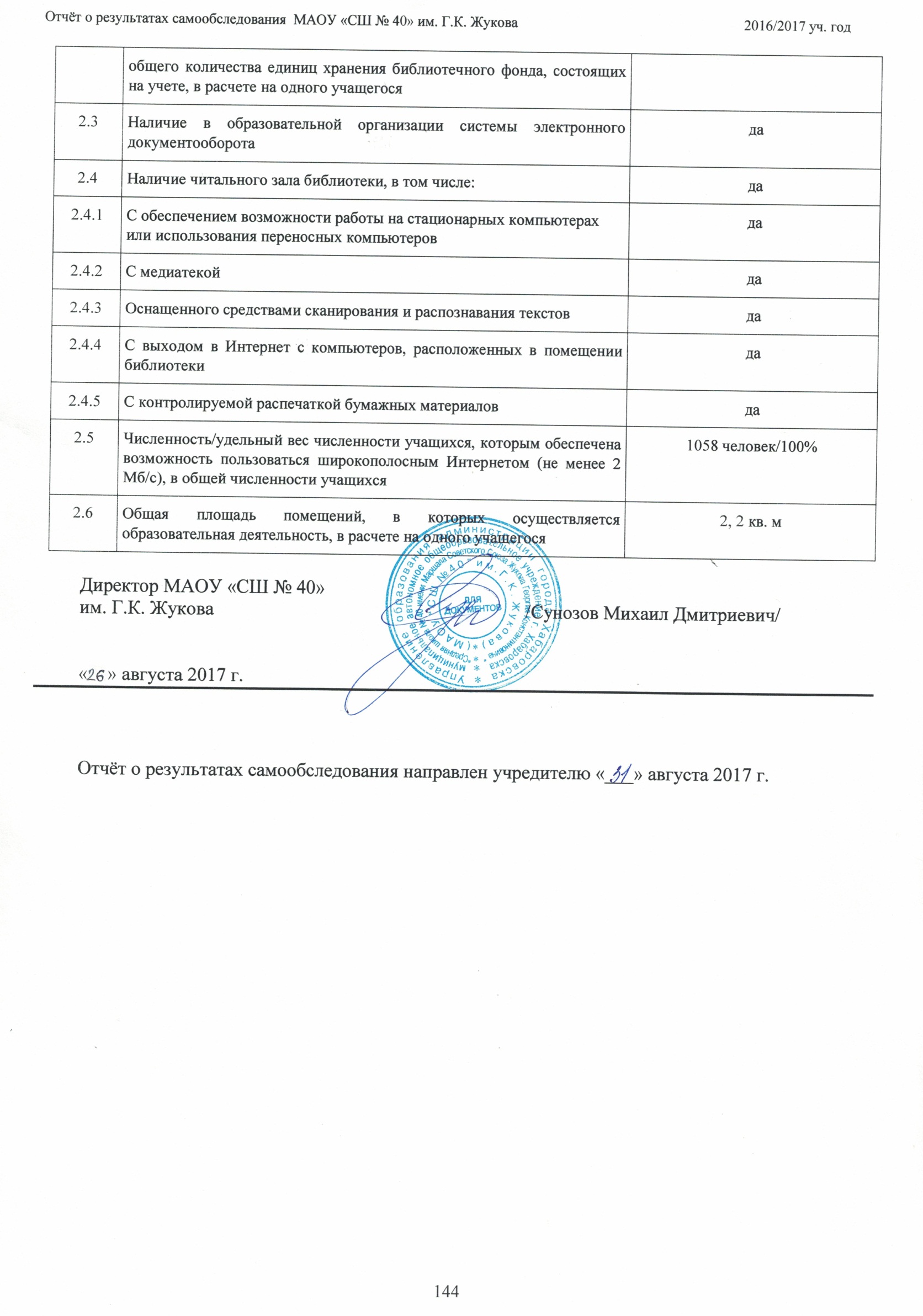 Часть 1. АНАЛИТИЧЕСКАЯ ЧАСТЬ……………………………………………..…………с.5& 1. Общие сведения об образовательной организации ………...……....……….........с.51.1Организационно-правовое обеспечение деятельности образовательной организации………………………………………………………..………..………….с.61.2Локально-нормативное регулирование образовательных отношений….…............с.81.3Структура образовательной организации……………………………………….……с.13& 2.Оценка образовательной деятельности ………….…………………..………….....с.152.1.Анализ реализации учебного плана в 2016/2017 учебном году……………..………с.152.1.1Организация образовательной деятельности по реализации основной общеобразовательной программы – образовательной программы начального общего образования в условиях ФГОС НОО (1-4 классы)………………….………с.162.1.2Организация образовательной деятельности по реализации основной общеобразовательной программы – образовательной программы основного общего образования в условиях ФГОС ООО (5-6 классы)………………………….с.182.1.3Организация внеурочной деятельности при реализации образовательных программ начального общего, основного общего образования в условиях введения ФГОС НОО, ФГОС ООО (5-6 классы)………………………….………..с.222.1.4Организация образовательной деятельности по реализации адаптированных основных общеобразовательных программ начального общего, основного общего образования (1-9 классы для обучающихся с ОВЗ (ЗПР)) ……………..……………с.262.1.5Организация образовательной деятельности по реализации основной общеобразовательной программы – образовательной программы основного общего образования (7-9 классы) ……………………………………..………………с.332.1.6Организация образовательной деятельности по реализации основной общеобразовательной программы – образовательной программы среднего общего образования в условиях профильного обучения (10-11 классы)…..………с.362.1.7Организация факультативных учебных предметов, элективных курсов, индивидуально-групповых занятий с обучающимися…………………………….…с.382.1.8Организация обучения на дому учащихся, нуждающихся в длительном лечении, а также детей-инвалидов, которые по состоянию здоровья не могут посещать образовательную организацию.………………………………………………….……с.402.2Анализ реализации рабочих программ ………………………………………….……с.412.3Оценка организации воспитательной деятельности..........……………….……… …с.42& 3.Оценка системы управления образовательной организации..…….……...… …с.473.1Распределение функциональных обязанностей между административными работниками………………………………………………..……………………………с.483.2Организационная структура системы управления……………………………………с.48& 4.Оценка содержания и качества подготовки обучающихся…....……....….….....с.514.1Результативность реализации основных образовательных программ………………с.514.2Результативность участия обучающихся в предметных олимпиадах, конкурсах, научно-практических конференциях, спортивных соревнованиях………….………с.584.3Анализ государственной итоговой аттестации………………………………………с.614.3.1Анализ прохождения государственной итоговой аттестации по образовательным программам основного общего образования в форме ОГЭ (ГВЭ) …………….……с.624.3.2Анализ прохождения государственной итоговой аттестации по образовательным программам среднего общего образования в форме ЕГЭ…………………………с.69& 5.Оценка организации учебного процесса..…….………………..…………………..с.755.1Комплектование и наполняемость классов………………......……….………………с.755.2Режим учебных занятий…………………………………………….....………………..с.765.3Особенности организации учебного процесса при реализации образовательных программ………………………………………………………………………...………с.775.4Объём недельной образовательной нагрузки обучающихся……………….….….…с.78& 6.Организация охраны здоровья обучающихся…………….…………………….....с.816.1Организация питания…………………………………………….…….……….……...с.816.2Организация медицинского обслуживания несовершеннолетних обучающихся……………………………………………………………..………….…с.82& 7.Оценка востребованности выпускников…………………………….......…….…..с.85& 8.Оценка качества кадрового обеспечения…………………………….….………....с.87& 9.Оценка качества учебно-методического обеспечения……………...……….…....с.91& 10.Оценка качества библиотечно-информационного обеспечения……..….…..….с.123& 11.Оценка качества материально-технической базы……….……………..….……..с.131& 12.Анализ функционирования внутренней системы оценки качества образования………………………………………….…………….…………...…........с.132Часть 2.РЕЗУЛЬТАТЫ АНАЛИЗА ПОКАЗАТЕЛЕЙ ДЕЯТЕЛЬНОСТИ………………с.141ОКПО39284858ОКАТО08401363000 – Хабаровский край, г. Хабаровск, Железнодорожный районОКТМО08701000001 – муниципальные образования Хабаровского края, город Хабаровск, г. ХабаровскОКОГУ4210007 – муниципальные организацииОКФС14 – муниципальная собственностьОКОПФ75401 – муниципальные автономные учрежденияОКВЭД80.21.2 – среднее (полное) общее образованиеОГРН1022701284693ИНН/КПП2724921930/272401001№Наименование ЛНАОснование разработкиУправление и структура образовательной организации.Управление и структура образовательной организации.Управление и структура образовательной организации.1.Положение о Наблюдательном советеФедеральный закон от 03 ноября 1996 г. № 174-ФЗ «Об автономных учреждениях»2.Положение о внутренней системе оценки качества образования в МАОУ «СШ № 40» им. Г.К. Жуковап.29 ст.2 ФЗ от 29.12.2012г. № 273-ФЗ «Об образовании в Российской Федерации»3.Порядок создания и деятельности совета обучающихся, советов родителей (законных представителей) несовершеннолетних обучающихся, представительных органов работников образовательной организациич.6 ст.26 ФЗ от 29.12.2012г. № 273-ФЗ «Об образовании в Российской Федерации»4Порядок учёта мнения совета обучающихся, советов родителей (законных представителей) несовершеннолетних обучающихся, представительных органов работников образовательной организации при принятии локальных нормативных актов, затрагивающих права обучающихся и работников образовательной организациич.6 ст.26 ФЗ от 29.12.2012г. № 273-ФЗ «Об образовании в Российской Федерации»5.Положение о комиссии по урегулированию споров между участниками образовательных отношенийч.6 ст.45 ФЗ от 29.12.2012г. № 273-ФЗ «Об образовании в Российской Федерации»6.Положение об административном совете (совещание при директоре)п.1 ч.3 ст.28 ФЗ от 29.12.2012г. № 273-ФЗ «Об образовании в Российской Федерации»7.Положение о комиссии по сверке итоговых отметок выпускников 9-х, 11-х классов, выставляемых в аттестаты об основном общем и среднем общем образованиич.1 ст.30 ФЗ от 29.12.2012г. № 273-ФЗ «Об образовании в Российской Федерации»8.Положение о комиссии для организации индивидуального отбора для получения среднего общего образования в класс (классы) профильного обученияЗакон Хабаровского края от 31.10.2013г. № 2889.Положение о структурных подразделениях образовательной организациич.2 ст.27 ФЗ от 29.12.2012г. № 273-ФЗ «Об образовании в Российской Федерации»10.Положение о группе продлённого дняч.2 ст.27 ФЗ от 29.12.2012г. № 273-ФЗ «Об образовании в Российской Федерации»11.Положение о специальной медицинской группе при занятиях физической культуройч.2 ст.27 ФЗ от 29.12.2012г. № 273-ФЗ «Об образовании в Российской Федерации»12.Положение об общеобразовательном классеч.2 ст.27 ФЗ от 29.12.2012г. № 273-ФЗ «Об образовании в Российской Федерации»13.Положение о классе (классах) профильного обученияч.2 ст.27 ФЗ от 29.12.2012г. № 273-ФЗ «Об образовании в Российской Федерации»14.Положение о классе для обучающихся с ОВЗ (ЗПР)ч.2 ст.27 ФЗ от 29.12.2012г. № 273-ФЗ «Об образовании в Российской Федерации»15.Положение о библиотекеч.2 ст.27 ФЗ от 29.12.2012г. № 273-ФЗ «Об образовании в Российской Федерации»16.Положение о музееч.2 ст.27 ФЗ от 29.12.2012г. № 273-ФЗ «Об образовании в Российской Федерации»17.Положение о творческой группе педагогических работниковп.1 ч.3 ст.28 ФЗ от 29.12.2012г. № 273-ФЗ «Об образовании в Российской Федерации»Организация образовательной деятельности.Организация образовательной деятельности.Организация образовательной деятельности.18.Правила приёма обучающихся на обучение по основным образовательным программам начального общего, основного общего, среднего общего образованияч.2 ст.30, ч.9 ст.55  ФЗ от 29.12.2012г. № 273-ФЗ «Об образовании в Российской Федерации»19.Режим занятий обучающихсяч.2 ст.30 ФЗ от 29.12.2012г. № 273-ФЗ «Об образовании в Российской Федерации»20.Положение о формах, периодичности и порядке текущего контроля успеваемости и промежуточной аттестации обучающихсяч.2 ст.30 ФЗ от 29.12.2012г. № 273-ФЗ «Об образовании в Российской Федерации»21.Порядок оформления возникновения и прекращения между образовательной организацией и родителями (законными представителями) несовершеннолетних обучающихсяч.2 ст.30 ФЗ от 29.12.2012г. № 273-ФЗ «Об образовании в Российской Федерации»22.Порядок посещения обучающимися мероприятий, проводимых образовательной организацией, не предусмотренных учебным планомч.4 ст.34 ФЗ от 29.12.2012г. № 273-ФЗ «Об образовании в Российской Федерации»23.Порядок привлечения обучающихся к труду, не предусмотренному образовательной программойч.4 ст.34 ФЗ от 29.12.2012г. № 273-ФЗ «Об образовании в Российской Федерации»24.Порядок пользования учебниками и учебными пособиями обучающимися, осваивающими учебные предметы, курсы, дисциплины (модули) за пределами ФГОС, ОС и (или) получающими платные образовательные услуги ч.3 ст.35 ФЗ от 29.12.2012г. № 273-ФЗ «Об образовании в Российской Федерации»25.Требования к одежде обучающихся, в том числе требования к её общему виду, фасону, видам одежды и правила её ношенияч.1 ст.38 ФЗ от 29.12.2012г. № 273-ФЗ «Об образовании в Российской Федерации»26.Порядок доступа педагогических работников к информационно-коммуникационным сетям и базам данных, учебным и методическим материалам, музейным фондам, материально-техническим средствам обученияп.7 ч.3 ст.47 ФЗ от 29.12.2012г. № 273-ФЗ «Об образовании в Российской Федерации»27.Положение об организации научно-методической работы, в том числе организации и проведении научных и методических конференций, семинаровп.20 ч.3 ст.28 ФЗ от 29.12.2012г. № 273-ФЗ «Об образовании в Российской Федерации»28.Порядок бесплатного пользования образовательными, методическими и научными услугами образовательной организациип.8 ч.3 ст.47 ФЗ от 29.12.2012г. № 273-ФЗ «Об образовании в Российской Федерации»29.Положение о режиме рабочего времени и времени отдыха педагогических работниковч.7 ст.47 ФЗ от 29.12.2012г. № 273-ФЗ «Об образовании в Российской Федерации»30.Инструкция об утверждении форм документов об обучении и порядке их выдачич.12 ст.60 ФЗ от 29.12.2012г. № 273-ФЗ «Об образовании в Российской Федерации»31.Положение о рабочих программах учебных предметов, учебных курсовп.1 ч.3 ст.28 ФЗ от 29.12.2012г. № 273-ФЗ «Об образовании в Российской Федерации»32.Положение о порядке замещения пропущенных уроков п.1 ч.3 ст.28 ФЗ от 29.12.2012г. № 273-ФЗ «Об образовании в Российской Федерации»33.Инструкция о ведении учебно-педагогической документации (классные журналы)п.1 ч.3 ст.28 ФЗ от 29.12.2012г. № 273-ФЗ «Об образовании в Российской Федерации»34.Правила внутреннего трудового распорядка ч.2 ст.30 ФЗ от 29.12.2012г. № 273-ФЗ «Об образовании в Российской Федерации»35.Должностные инструкции работников образовательной организацииТрудовой кодекс Российской Федерации,  ФЗ от 29.12.2012г. № 273-ФЗ «Об образовании в Российской Федерации»36.Правила внутреннего распорядка обучающихсяч.2 ст.30 ФЗ от 29.12.2012г. № 273-ФЗ «Об образовании в Российской Федерации»37.Положение о порядке осуществления образовательной деятельности за счёт средств физических и (или) юридических лиц (вместе с договором)ст.101  ФЗ от 29.12.2012г. № 273-ФЗ «Об образовании в Российской Федерации», Приказ Минобрнауки России от 09.12.2013г. № 131538.Положение о порядке привлечения, расходования и учёта добровольных пожертвований физических и юридических лицФЗ от 29.12.2012г. № 273-ФЗ «Об образовании в Российской Федерации»39.Положение о порядке, формах проведения текущей и промежуточной аттестации обучающихся и системе оценивания их результатовп.10 ч.3 ст.28  ФЗ от 29.12.2012г. № 273-ФЗ «Об образовании в Российской Федерации», приказ Минобрнауки России от 30 августа 2013г. № 101540.Порядок выставления годовых и итоговых отметок в аттестаты об основном общем и среднем общем образованиип.1 ч.3 ст.28 ФЗ от 29.12.2012г. № 273-ФЗ «Об образовании в Российской Федерации»41.Положение о награждении похвальной грамотой «За особые успехи в изучении отдельных предметов», похвальным листом «За отличные успехи в учении»п.10.1 ч.3 ст.28 ФЗ от 29.12.2012г. № 273-ФЗ «Об образовании в Российской Федерации»42.Положение об индивидуальном учёте результатов освоения обучающимися образовательных программ и поощрений обучающихся, а также хранения в архивах информации об этих результатах и поощрениях на бумажных и (или) электронных носителяхп.10.1 ч.3 ст.28 ФЗ от 29.12.2012г. № 273-ФЗ «Об образовании в Российской Федерации»43.Положение об индивидуальном учёте результатов выполнения нормативов комплекса ГТО при осуществлении текущего контроля и промежуточной аттестации обучающихся по учебному предмету «Физическая культура»Приказ Минобрнауки России от 17.12.2010г. № 1897 (в ред.29.12.2014г.)Реализация образовательных программ.Реализация образовательных программ.Реализация образовательных программ.44.Положение о языке образованияч.6 ст.14 ФЗ от 29.12.2012г. № 273-ФЗ «Об образовании в Российской Федерации»45.Положение об организации обучения по основным общеобразовательным программам на дому или в медицинских организациях обучающихся, нуждающихся в длительном лечении, а также детей-инвалидов, которые по состоянию здоровья не могут посещать образовательную организациюПостановление правительства Хабаровского края от 03.06.2015г. № 124-пр46.Положение об организации индивидуально-групповых занятий с обучающимисяч.1 ст.30 ФЗ от 29.12.2012г. № 273-ФЗ «Об образовании в Российской Федерации»47.Положение об организации элективных и факультативных учебных предметов, курсовп.5 ч.1 ст.34 ФЗ от 29.12.2012г. № 273-ФЗ «Об образовании в Российской Федерации»48.Положение об организации обучения по индивидуальному учебному плану, ускоренного обученияп.3 ч.1 ст.34 ФЗ от 29.12.2012г. № 273-ФЗ «Об образовании в Российской Федерации»49.Положение об организации внеурочной деятельности в рамках реализации федеральных государственных образовательных стандартов начального общего, основного общего, среднего общего образования, федеральных государственных образовательных стандартов начального общего образования обучающихся с ограниченными возможностями здоровьяст. 12,  п.1 ч.3 ст.28 ФЗ от 29.12.2012г. № 273-ФЗ «Об образовании в Российской Федерации»Иное.Иное.Иное.50.Регламент по осуществлению услуги «Предоставление информации о текущей успеваемости учащегося, ведению электронного дневника и электронного журнала успеваемости»ФЗ от 27.07.2010г. № 210-ФЗ «Об организации предоставления государственных и муниципальных услуг»51.Порядок организации питания обучающихсяприказ начальника управления образования администрации г. Хабаровска от 30.08.2013 г. № 108152.Инструкция по алгоритму первоочередных действий педагогических работников при несчастном случае с обучающимисяч.1 ст.30 ФЗ от 29.12.2012г. № 273-ФЗ «Об образовании в Российской Федерации»53.Положение о закупке товаров и услуг для нужд образовательной организацииФедеральный закон от 05 апреля 2013 г. № 44-ФЗ «О контрактной системе в сфере закупок товаров, работ и услуг для государственных и муниципальных нужд»Наименование структурного подразделенияКол-во ед.Общеобразовательные классы33Классы для обучающихся с ограниченными возможностями здоровья (ЗПР)15Классы профильного обучения (социально-математический профиль)2 (10 а, 11 а)Группы продлённого дня для обучающихся с ОВЗ (ЗПР)7Специальные медицинские группы для занятий физической культурой3Библиотека1Бухгалтерия1Архив1Столовая 1Буфет-раздаточная1Оздоровительный лагерь с дневным пребыванием детей (в каникулярный период времени)1Музейная комната1Военно-патриотический клуб «Авангард»1№
п/пУровень (ступень) образованияНаименование (направленность) образовательной программыНормативный срок освоения образовательной программыКол-во обучающихсяКоличество обучающихся, завершивших обучение в 2016/2017 учебном годуДата окончания действияДата окончания действия№
п/пУровень (ступень) образованияНаименование (направленность) образовательной программыНормативный срок освоения образовательной программыКол-во обучающихсяКоличество обучающихся, завершивших обучение в 2016/2017 учебном годулицензии на осуществление образовательной деятельностисвидетельства о государственной аккредитации123567891начальное общее образованиеобщеобразовательная программа начального общего образования4 года471120бессрочнаядо 22.05.2025г.2основное общее образованиеобщеобразовательная программа основногообщего образования5 лет54090бессрочнаядо 22.05.2025г.3среднее общее образованиеобщеобразовательная программа среднего общего образования2 года4723бессрочнаядо 22.05.2025г.Предметные областиУчебные предметыКлассыКлассыКлассыКлассыКлассыКлассыКлассыКлассыКлассыКлассыКлассыКлассыКлассыКлассыКлассыКлассыКлассыПредметные областиУчебные предметыКлассы1а1б1б1в1г2а2б2в3а3б3в4а4б4в4гВсегоПредметные областиУчебные предметыКлассыШКОЛА РОССИИШКОЛА РОССИИШКОЛА РОССИИШКОЛА РОССИИШКОЛА РОССИИШКОЛА РОССИИШКОЛА РОССИИШКОЛА РОССИИШКОЛА РОССИИШКОЛА РОССИИШКОЛА РОССИИШКОЛА РОССИИШКОЛА РОССИИШКОЛА РОССИИШКОЛА РОССИИШКОЛА РОССИИОбязательная частьОбязательная частьФилологияРусский язык55555555555555570ФилологияЛитературное чтение44444444444444456ФилологияАнглийский язык-----222222222220Математика  и информатикаМатематика 44444555555555566Обществознание и естествознаниеОкружающий мир22222222222222228Основы религиозных культур и светской этикиОсновы религиозных культур и светской этики11114ИскусствоМузыка11111111111111114ИскусствоИзобразительноеискусство11111111111111114ТехнологияТехнология11111111111111114Физическая культураФизическая культура33333333333333342Итого212121212124242424242425252525328Часть, формируемая участниками образовательных отношенийЧасть, формируемая участниками образовательных отношений-----222222111116Литература Дальнего Востока (факультатив)-----111111111110Индивидуальные и групповые занятия по русскому языку -----111111----6Максимально допустимая недельная нагрузкаМаксимально допустимая недельная нагрузка212121212126262626262626262626344Предметные областиУчебные предметыКлассыКоличество часов в неделюКоличество часов в неделюКоличество часов в неделюКоличество часов в неделюПредметные областиУчебные предметыКлассы5А5Б5В5ГОбязательная частьОбязательная частьОбязательная частьОбязательная частьОбязательная частьОбязательная частьФилологияРусский язык5555ФилологияЛитература3333ФилологияИностранный язык (английский)3333Математика и информатикаМатематика5555Общественно-научные предметыИстория2222Общественно-научные предметыГеография1111Естественно-научные предметыБиология1111ИскусствоМузыка1111ИскусствоИзобразительное искусство1111ТехнологияТехнология2222Физическая культура и основы безопасности жизнедеятельностиФизическая культура3333ИТОГО:ИТОГО:27272727Часть, формируемая участниками образовательного процессаЧасть, формируемая участниками образовательного процессаЧасть, формируемая участниками образовательного процессаЧасть, формируемая участниками образовательного процессаЧасть, формируемая участниками образовательного процессаЧасть, формируемая участниками образовательного процессаРусский языкРусский язык1111МатематикаМатематика1111ИнформатикаИнформатика1111Факультативный курс «История ДВ» Факультативный курс «История ДВ» 1111Факультативный курс «Великие путешественники»Факультативный курс «Великие путешественники»1111ИТОГО:ИТОГО:5555Максимально допустимая недельная нагрузкаМаксимально допустимая недельная нагрузка32323232Предметные областиУчебные предметы                                                                                                          КлассыКоличество часов в неделюКоличество часов в неделюКоличество часов в неделюКоличество часов в неделюПредметные областиУчебные предметы                                                                                                          Классы6А6Б6В6ГОбязательная частьОбязательная частьОбязательная частьОбязательная частьОбязательная частьОбязательная частьФилологияРусский язык6666ФилологияЛитература3333ФилологияИностранный язык (английский)3333Математика и информатикаМатематика5555Общественно-научные предметыИстория2222Общественно-научные предметыОбществознание 1111Общественно-научные предметыГеография1111Естественно-научные предметыБиология1111ИскусствоМузыка1111ИскусствоИзобразительное искусство1111ТехнологияТехнология2222Физическая культура и основы безопасности жизнедеятельностиФизическая культура3333ИТОГО:ИТОГО:29292929Часть, формируемая участниками образовательного процессаЧасть, формируемая участниками образовательного процессаЧасть, формируемая участниками образовательного процессаЧасть, формируемая участниками образовательного процессаЧасть, формируемая участниками образовательного процессаЧасть, формируемая участниками образовательного процессаМатематикаМатематика1111ИнформатикаИнформатика1111Факультативный курс «История ДВ»Факультативный курс «История ДВ»1111Индивидуальные и групповые занятияИндивидуальные и групповые занятия1111ИТОГО:ИТОГО:4444Максимально допустимая недельная нагрузкаМаксимально допустимая недельная нагрузка33333333Предметные областиУчебные предметы                                                                                                     КлассыКоличество часов в неделюКоличество часов в неделюКоличество часов в неделюКоличество часов в неделюКоличество часов в неделюКоличество часов в неделюПредметные областиУчебные предметы                                                                                                     Классы56789ВсегоОбязательная частьОбязательная частьОбязательная частьОбязательная частьОбязательная частьОбязательная частьОбязательная частьОбязательная частьФилологияРусский язык5643321ФилологияЛитература3322313ФилологияИностранный язык (английский)3333315Математика и информатикаМатематика5510Математика и информатикаАлгебра3339Математика и информатикаГеометрия2226Математика и информатикаИнформатика1113Общественно-научные предметыИстория2222311Общественно-научные предметыОбществознание11114Общественно-научные предметыГеография112228Естественно-научные предметыФизика2237Естественно-научные предметыХимия224Естественно-научные предметыБиология111227ИскусствоМузыка11114ИскусствоИзобразительное искусство11114ТехнологияТехнология22217ТехнологияОБЖ112Физическая культура и основы безопасности жизнедеятельностиФизическая культура3333315ИТОГО:ИТОГО:2729303232150Часть, формируемая участниками образовательного процессаЧасть, формируемая участниками образовательного процессаЧасть, формируемая участниками образовательного процессаЧасть, формируемая участниками образовательного процессаЧасть, формируемая участниками образовательного процессаЧасть, формируемая участниками образовательного процессаЧасть, формируемая участниками образовательного процессаЧасть, формируемая участниками образовательного процессаРусский языкРусский язык1113ЛитератураЛитература11Математика Математика 112АлгебраАлгебра1113Информатика Информатика 112ОБЖОБЖ11Факультативные курсыФакультативные курсы213Индивидуальные и групповые занятияИндивидуальные и групповые занятия12227ИТОГО:ИТОГО:5454422Максимально допустимая недельная нагрузкаМаксимально допустимая недельная нагрузка3233353636172НаправленияВиды деятельностиКол-во классов/ кол-во часов в неделюКол-во классов/ кол-во часов в неделюКол-во классов/ кол-во часов в неделюКол-во классов/ кол-во часов в неделюНаправленияВиды деятельностиI /(3)II/ (3)III/ (4)IV/ (4)Спортивно-оздоровительноеПодвижные игрыКорригирующая гимнастикаКаблучокОбщая физическая подготовка1221ОбщекультурноеТеатральные ступенькиВесёлые ноткиАкварелька Волшебная палитраАкварельУмелые ручкиОригами БумагопластикаВ вихре танцаФольклорХудожественная лепкаЭтика и эстетикаДорогою добраХореографияСовременная песня в школе3224ОбщеинтеллектуальноеВесёлая грамматикаПочемучкаЮный математик 2211Духовно-нравственноеЯ познаю мирУроки нравственности2212СоциальноеКолобокОБЖКраеведение Школа здоровьяАзбука пешехода2242Итого10101010Всего30304040Направление внеурочной деятельностиКлассКлассКлассКлассФорма проведенияНаправление внеурочной деятельности5А5Б5В5ГФорма проведенияДуховно-нравственное направление2222Клуб «Я, ты, он, она – вместе дружная страна» (познавательные беседы, подготовка и проведение концертов самодеятельности, викторин и др. мероприятий)Социальное направление1111Социальное направление11Школа без конфликтовСоциальное направление11ВПО «Авангард»Общеинтеллектуальное направление4444Общеинтеллектуальное направление2Английский языкОбщеинтеллектуальное направление2Кружок «История русской культуры XIX века»Общеинтеллектуальное направление2Клуб «Я – исследователь. Край, в котором я живу»Общеинтеллектуальное направление2МХК Общеинтеллектуальное направление1Географический практикум «Школа юного географа-исследователя»Общеинтеллектуальное направление2Клуб «Мудрый совенок»(биология)Общеинтеллектуальное направление11«Занимательная информатика»Общеинтеллектуальное направление1Кружок «В мире прекрасного»Общеинтеллектуальное направление2Театральная студия «Зеркало»Общекультурное направление2222Общекультурное направление2ИЗО-студия «Сказки в красках»Общекультурное направление22Кружок «Уроки белошвейки»Общекультурное направление2Кружок «Умелые ручки»Спортивно-оздоровительное направление1111Спортивная секцияИТОГО10101010Направление внеурочной деятельностиКлассКлассКлассКлассФорма проведенияНаправление внеурочной деятельности6А6Б6В6ГФорма проведенияДуховно-нравственное направление2222Клуб «Я, ты, он, она – вместе дружная страна» (познавательные беседы, подготовка и проведение концертов самодеятельности, викторин и др. мероприятий)Социальное направление1111Социальное направление11Школа без конфликтовСоциальное направление1Кружок по обществознанию «Правознайка»Социальное направление1Киностудия «Клякса»Общеинтеллектуальное направление4444Общеинтеллектуальное направление2Кружок истории «Страницы Великой войны»Общеинтеллектуальное направление1Английский языкОбщеинтеллектуальное направление2Английский языкОбщеинтеллектуальное направление1«Жизнь в веках» (занимательное искусствоведение)Общеинтеллектуальное направление22Географический кружок «Мой родной край»Общеинтеллектуальное направление222ВПО «Авангард»Общекультурное направление2222Общекультурное направление22Кружок «Уроки белошвейки»Общекультурное направление2ИЗО-студия «Сказки в красках»Общекультурное направление1Кружок «В мире прекрасного»Общекультурное направление1Географический практикум «Я – фенолог»Спортивно-оздоровительное направление1111Спортивная секцияИТОГО10101010Направление внеурочной деятельностиКласс/учебный годКласс/учебный годКласс/учебный годКласс/учебный годКласс/учебный годНаправление внеурочной деятельности5 класс2015-2016 уч.год6 класс2016-2017уч.год7 класс2017-2018уч.год8 класс2018-2019уч.год 9 класс2019-2020уч.годДуховно-нравственное направление22222Социальное направление11111Общеинтеллектуальное направление44444Общекультурное направление22222Спортивно-оздоровительное направление11111Всего, часов1010101010Предметные областиКлассыУчебные предметыКоличество часов в неделюВсегоПредметные областиКлассыУчебные предметы1ДВсегоОбязательная частьОбязательная частьОбязательная частьОбязательная частьФилологияРусский язык55ФилологияЛитературное чтение44ФилологияИностранный язык--Математика и информатикаМатематика44Обществознание и естествознаниеОкружающий мир22Основы религиозных культур и светской этикиОсновы религиозных культур и светской этики--ИскусствоМузыка11ИскусствоИзобразительное искусство11ТехнологияТехнология11Физическая культураФизическая культура33ИтогоИтого2121Часть, формируемая участниками образовательного процессаЧасть, формируемая участниками образовательного процесса--Максимально допустимая недельная нагрузка (при 5-дневной учебной неделе)Максимально допустимая недельная нагрузка (при 5-дневной учебной неделе)2121Внеурочная деятельность (включая коррекционно-развивающую область):Внеурочная деятельность (включая коррекционно-развивающую область):1010коррекционно-развивающая областькоррекционно-развивающая область77коррекционно-развивающие занятиякоррекционно-развивающие занятия66ритмикаритмика11направления внеурочной деятельностинаправления внеурочной деятельности33ВсегоВсего3131Предметные областиКлассы                  Учебные                  предметыКоличество часов в неделюКоличество часов в неделюКоличество часов в неделюКоличество часов в неделюКоличество часов в неделюВсегоПредметные областиКлассы                  Учебные                  предметы111234ВсегоПредметные областиКлассы                  Учебные                  предметы2016/20172017/20182018/20192019/20202020/2021ВсегоОбязательная частьОбязательная частьОбязательная частьОбязательная частьОбязательная частьОбязательная частьОбязательная частьОбязательная частьФилологияРусский язык5554423ФилологияЛитературное чтение4444319ФилологияИностранный язык---112Математика и информатикаМатематика4444420Обществознание и естествознаниеОкружающий мир2222210Основы религиозных культур и светской этикиОсновы религиозных культур и светской этики----11ИскусствоМузыка111115ИскусствоИзобразительное искусство111115ТехнологияТехнология111115Физическая культураФизическая культура3333315ИтогоИтого2121212121105Часть, формируемая участниками образовательного процессаЧасть, формируемая участниками образовательного процесса--2226Максимально допустимая недельная нагрузка(при 5-дневной учебной неделе)Максимально допустимая недельная нагрузка(при 5-дневной учебной неделе)2121232323111Внеурочная деятельность (включая коррекционно-развивающую область):Внеурочная деятельность (включая коррекционно-развивающую область):101010101050коррекционно-развивающая областькоррекционно-развивающая область7777735коррекционно-развивающие занятиякоррекционно-развивающие занятия6666630ритмикаритмика111115направления внеурочной деятельностинаправления внеурочной деятельности3333315ВсегоВсего3131333333161№Учебные предметыУчебные предметыКлассыКлассыКлассыКлассыКлассыКлассы№Учебные предметыУчебные предметы2 г2 д3г3 д4 д4 е1Русский языкРусский язык4444552Литературное чтениеЛитературное чтение4444443МатематикаМатематика5555554Изобразительное искусствоИзобразительное искусство1111115Музыка и пениеМузыка и пение1111116ФизкультураФизкультура2222227Трудовая подготовкаТрудовая подготовка2222228Ознакомление с окружающим миром и развитие речиОзнакомление с окружающим миром и развитие речи229ПриродоведениеПриродоведение222210РитмикаРитмика11111111Литература ДВЛитература ДВ1111Всего обязательная нагрузкаобучающегосяВсего обязательная нагрузкаобучающегосяВсего обязательная нагрузкаобучающегося232323232323Обязательные занятия по выборуОбязательные занятия по выборуЛитература ДВ11Внеурочная деятельность (кружки, секции, проектная деятельность)Внеурочная деятельность (кружки, секции, проектная деятельность)Внеурочная деятельность (кружки, секции, проектная деятельность)555555Обязательные индивидуальные и групповые коррекционные занятияОбязательные индивидуальные и групповые коррекционные занятияОбязательные индивидуальные и групповые коррекционные занятия333333№Учебные предметыУчебные предметыКлассыКлассыКлассыКлассыКлассыКлассыКлассыКлассы№Учебные предметыУчебные предметы5д5е6е6ж7д8д9г9д1Русский язык     Русский язык     666654332ЛитератураЛитература222222333Иностранный язык (английский)Иностранный язык (английский)222222224МатематикаМатематика55555АлгебраАлгебра33336ГеометрияГеометрия22227Информатика и ИКТИнформатика и ИКТ111111118История История 2222229История (история России, всеобщая история)История (история России, всеобщая история)2210ОбществознаниеОбществознание1111БиологияБиология2222222212ГеографияГеография22222213Введение в экономикуВведение в экономику1114ФизикаФизика222215ХимияХимия32216Изобразительное искусство Изобразительное искусство 111117Физкультура Физкультура 3333333318ТехнологияТехнология22222222Обязательные занятия по выборуОбязательные занятия по выборуОбществознание1111Обязательные занятия по выборуОбязательные занятия по выборуОБЖ11Обязательные занятия по выборуОбязательные занятия по выборуИзобразительное искусство11Всего обязательная нагрузка обучающегосяВсего обязательная нагрузка обучающегосяВсего обязательная нагрузка обучающегося2626292930323232Обязательные индивидуальные и групповые коррекционные занятияОбязательные индивидуальные и групповые коррекционные занятияРусский язык22222222Обязательные индивидуальные и групповые коррекционные занятияОбязательные индивидуальные и групповые коррекционные занятияМатематика111111   22Обязательные индивидуальные и групповые коррекционные занятияОбязательные индивидуальные и групповые коррекционные занятияИностранный язык (английский)111Обязательные индивидуальные и групповые коррекционные занятияОбязательные индивидуальные и групповые коррекционные занятияБиология11Обязательные индивидуальные и групповые коррекционные занятияОбязательные индивидуальные и групповые коррекционные занятияХимия1ВсегоВсегоВсего44444444Учебные предметыКоличество часов в неделюКоличество часов в неделюКоличество часов в неделюУчебные предметы7А  7Б7ВРусский язык333Литература222Иностранный язык (английский)333Алгебра333Геометрия222История222Обществознание (включая экономику и право)111География222Физика222Биология222Музыка111Изобразительное искусство111Технология222Физическая культура333ИТОГО:292929Региональный (национально-региональный) компонент и компонент образовательного учреждения (6-дневная неделя)666Русский язык111Информатика и ИКТ111Факультативные занятия:Литература Дальнего ВостокаИстория Дальнего Востока111111Индивидуальные занятия222Предельно допустимая аудиторная учебная нагрузка при 6-дневной учебной неделе (требования СанПин)353535Учебные предметыКоличество часов в неделюКоличество часов в неделюКоличество часов в неделюУчебные предметы8А8Б8ГРусский язык333Литература222Иностранный язык (английский)333Алгебра333Геометрия222Информатика и ИКТ111История222Обществознание (включая экономику и право)111Обществознание (включая экономику и право)111География222Физика222Химия222Биология222Музыка111Технология111Основы безопасностижизнедеятельности111Физическая культура333ИТОГО:313131Региональный(национально-региональный) компонент и компонентобразовательного учреждения (6-дневная неделя)555Изобразительное искусство111Технология111Черчение111Факультативные занятия:Литература Дальнего ВостокаИстория Дальнего Востока111111Предельно допустимая аудиторная учебная нагрузка при 6-дневной учебной неделе (требования СанПин)363636Учебные предметыКоличество часов в неделюКоличество часов в неделюКоличество часов в неделюУчебные предметы9А9Б9ВРусский язык222Литература333Иностранный язык (английский)333Алгебра333Геометрия222Информатика и ИКТ111История России222Обществознание (включая экономику и право)111География222Физика222Химия222Биология222Физическая культура333ИТОГО:282828Региональный(национально-региональный) компонент икомпонентобразовательного учреждения (6-дневная неделя)888Всеобщая история111Черчение111Основы безопасностижизнедеятельности111Предпрофильная подготовка:Элективные курсыОриентационный курсИнформационная работа20,50,520,50,520,50,5Индивидуальные занятия222Предельно допустимая аудиторная учебная нагрузка при 6-дневной учебной неделе (требования СанПин)363636Учебные предметыЧисло недельных учебных часовЧисло недельных учебных часовУчебные предметы10А11АУчебные предметы2016-2017 уч.г.2017-2018 уч.г.1.Федеральный компонент1.Федеральный компонент1.Федеральный компонентБазовые учебные предметыБазовые учебные предметыБазовые учебные предметыРусский язык11Литература33Иностранный язык (английский)               33Биология11Химия11Физика22Экономика0,50,5География11Физическая культура33Основы безопасности жизнедеятельности11Профильные учебные предметыПрофильные учебные предметыПрофильные учебные предметыАлгебра и начала анализа44Геометрия22История России33Всеобщая история11Обществознание33Право222. Региональный (национально-региональный) компонент2. Региональный (национально-региональный) компонент2. Региональный (национально-региональный) компонентИнформатика и ИКТ113. Компонент образовательного учреждения3. Компонент образовательного учреждения3. Компонент образовательного учрежденияЭлективные учебные предметы, учебные практики, проекты, исследовательская деятельность4,54,5Предельно допустимая аудиторная учебная нагрузка при 6-дневной учебной неделе (требования СанПин)3737Учебные предметыЧисло недельных учебных часов1. Федеральный компонент1. Федеральный компонентБазовые учебные предметыБазовые учебные предметыРусский язык1Литература3Иностранный язык (английский)3Биология1Химия1Физика2Экономика 0,5География1Физическая культура3Основы безопасности жизнедеятельности1Профильные учебные предметыПрофильные учебные предметыАлгебра и начала анализа4Геометрия2История России3Всеобщая история1Обществознание3Право22. Региональный (национально-региональный) компонент2. Региональный (национально-региональный) компонентИнформатика и ИКТ13. Компонент образовательного учреждения3. Компонент образовательного учрежденияЭлективные учебные предметы, учебные практики, проекты, исследовательская деятельность4,5Предельно допустимая аудиторная учебная нагрузка при 6-дневной учебной неделе (требования СанПин)37№п/пклассназвание факультативного предметакол-во часов в неделю/год№п/пклассназвание факультативного предметакол-во часов в неделю/год16АИстория ДВ1/3457АИстория ДВ1/3416АИстория ДВ1/3457АЛитература ДВ1/3416АИстория ДВ1/3467БИстория ДВ1/3426БИстория ДВ1/3467БЛитература ДВ1/3426БИстория ДВ1/3477ВИстория ДВ1/3426БИстория ДВ1/3477ВЛитература ДВ1/3436ВИстория ДВ1/3488АИстория ДВ1/3436ВИстория ДВ1/3488АЛитература ДВ1/3436ВИстория ДВ1/3498БИстория ДВ1/3446ГИстория ДВ1/3498БЛитература ДВ1/3446ГИстория ДВ1/34108ГИстория ДВ1/3446ГИстория ДВ1/34108ГЛитература ДВ1/34класспредметназвание элективного курсакол-во часов9русский языкСочинения различных жанров349математикаОх, уж эти неравенства! Или решаем неравенства самостоятельно179математикаСтепенная функция179ориентационный курсСлагаемые выбора профиля обучения и траектории дальнейшего образования1710русский языкДеловой русский язык3410математикаСпособы решения нестандартных уравнений3410технологияОсновы предпринимательства3410географияПолитическая карта мира3410историяПроблемы при изучении истории России IX-XIX вв.3410основы безопасности жизнедеятельностиОсновы военной подготовки1711математикаРешение уравнений и неравенств с параметрами3411литератураСовременный отечественный литературный процесс3411технологияОсновы предпринимательства3411обществознаниеМир и человек3411информатика и ИКТИнтернет-маркетинг17Вид/уровень образовательной программыКоличество обучающихся-по основной общеобразовательной программе начального общего  образования4 человек-по адаптированной основной общеобразовательной программе начального общего образования для обучающихся с ОВЗ (ЗПР)2 человека-по основной общеобразовательной программе основного общего  образования3 человека-по адаптированной основной общеобразовательной программе основного общего образования для обучающихся с ОВЗ (ЗПР)0 человек-по основной образовательной программе среднего общего  образования0 человек№ п/пМероприятиесроки проведениявозраст/кол-во участниковрезультативностьрезультативность1Военно-спортивный конкурс «Дальневосточный Рубеж»2017г.7-9 классы/10дипломдиплом2Военно-патриотический  слет г. Хабаровска2017г.8-9 классы/10участиеучастие3Пятидневные сборы юнармейских отрядов  г.ХабаровскаИюнь2017г.7-9 классы/30участиеучастие4Городской конкурс ВПК на базе учебного заведения2017г.7-9 классы/301 место1 место5Городская  игра «Патриот»«Разборка и сборка автомата» среди 9-10 классов2018г.7-9 классы/301 место1 место6Городская игра «Патриот»«Челночный бег» среди 7-8 классов2018г.7-8 классы/159 класс/151 место1 место7Городская игра «Патриот»«Стрельба из пневматической винтовки» среди 9-10 классов2018г.9 класс/151 место1 место8Городская игра «Патриот»«Надевание ОЗК(плаща) и противогаза» среди 9-10 классов2018г.9 класс/151 место1 место9Городская игра «Патриот»«В здоровом  теле –здоровый дух»среди  9-10 классов2018г.9 класс/151 место1 место10Городская игра «Патриот»«Транспортировка пострадавшего»среди 9-10 классов2018г.9 класс/151 место1 место11Городская игра «Патриот»2018г.7-8 классы/201 место1 место12Городская игра «Патриот»2018г.9 класс/151 место1 местоСоциальные акцииСоциальные акцииСоциальные акцииСоциальные акцииСоциальные акцииСоциальные акции№ п/пМероприятиесроки проведениявозраст/кол-во участниковвозраст/кол-во участниковМесто проведения1Акция «Старость в радость»До 01.10.2017520 чел.520 чел.микрорайон Хабаровск-22Акция «Красная ленточка»01.12.2017г.Все классыВсе классыМАОУ «СШ №40»им.Г.К. Жукова3Благотворительная акция «Мешок деда мороза»До 20.12.2017г.580 чел.580 чел.МАОУ «СШ №40»им.Г.К. Жукова4Благотворительная  акция «Апельсиново-мандариновая суббота»15 декабря420чел.420чел.МАОУ «СШ №40»им.Г.К. Жукова5Благотворительная акция «Подарок воину», «Письмо солдату»С 29 января по 19 февраля 2018 г.750 чел.750 чел.МАОУ «СШ №40»им.Г.К. Жукова№МероприятиеКласс/кол-во участниковОтветственные1Конкурс рисунков «Здорово здоровым быть!»1-11/535Педагог-организатор Токарева Т.Н.2Конкурс агитбригад «Здорово жить!»6-9/70Педагог-организатор Токарева Т.Н.3Проведение информационных классных часов в рамках рубрики: «Растем спортивные-вырастаем здоровые! » (по отдельному плану)1-11/1059Зам. директора по ВР Манушкова Ю.И.., классные руководители4Проведение анонимного анкетирования среди обучающихся с целью выяснения масштабов употребления алкоголя, табакокурения, ПАВ1-11/1061Педагог-психолог Вотинова Н.В.5Конкурс  сочинений «Быть здоровым!»1-4/126Педагог-организатор Токарева Т.Н.6Организация выставок книг, учебно-методических пособий, журналов по проблемам организации профилактической работы и формирования здорового образа жизни подрастающего поколения.1-11/1040Зав. библиотекой Ивашинникова М.А.7Конкурс видеороликов «Здоровье – это модно!»5-8/1289-11/75Зам.директора по ВРМанушкова Ю.И.8Акция «На зарядку становись»1-4/ 520Зам. директора по ВР Манушкова Ю.И.9А класс9«Веселые старты»1-4/325МО учителей физической культуры10Тематические беседы по основам здорового образа жизни1-4/420Медработник школы Кондратьева Г.Н.11Тематические беседы по основам здорового образа жизни8-9/163Медработник школы Кондратьева Г.Н.12«Снежный марафон» спортивная игра5-11/80Зам. директора по ВРМанушкова Ю.И.МО учителей физической культуры№МероприятиеУровень РуководительРезультативность1Всероссийский  конкурс  рисунков здорового образа жизни «Здоровым быть здорово»всероссийскийШелковникова О.В.Коваленко Н.В.Сертификат, диплом, благодарственное письмо6-7 классы2БаскетболраойнВертянкина В.В., Мец Г.А.2 место3«Президентские Спортивные игры» по уличному баскетболурайонВертянкина В.В., Мец Г.А.4 чел.7-8 классы-2 место4 чел.5-6 классы-1 место4Спартакиада по волейболурайонВертянкина В.В., Мец Г.А.6 чел.1-2 классы -1 место5«Президентские Спортивные игры»по пулевой стрельберайонВертянкина В.В., Мец Г.А.4 чел.7-8 классы-2 место6«Президентские  Спортивные игры»по легкой атлетикерайонВертянкина В.В., Мец Г.А.14 чел.7-8 классы – 2 место7Стрит-болгородВертянкина В.В., Мец Г.А.8чел.7-8 классыДевочки-3 местоМальчики -1 место8«Президентские  Спортивные игры»по настольному теннисурайонВертянкина В.В., Мец Г.А..10 чел.7-8 классыДевочки-2 место Мальчики-1 место9«Президентские  Спортивные игры» по русским  шашкамрайонВертянкина В.В., Мец Г.А..8 чел.7-8 классы2 место10Всероссийский проект Мини –футбола «Мишка»городВертянкина В.В., Мец Г.А..7-8 классыМальчики-3 местоДевочки-3 место№МероприятиеУровеньРуководительРезультативность1Конкурс на лучшую новогоднюю игрушкугородЗнахарь О.М.Сертификат участника2Конкурс «Русь пасхальная»городЗнахарь  О.М.Диплом, свидетельство3Конкурс «Русь пасхальная»городКостюченко Т.Е.Свидельство4Конкурс детского творчества «Красота Божьего Мира»районФилатова Н.С.Участие2-5 классы5Конкурс  «Художественные работы» в рамках фестиваля «Рождество глазами детей»городФилатова Н.С.Участие2-4 классы6Конкурс педагогических проектов «Невозможное возможно»международныйКоваленко Н.А.Диплом,сертификат7Конкурс рисунков «Счастливое детство»городФилатова Н.С.Комплеева И.П.Сертификат участника2-7 классы8Конкурс «Золотая медаль»международныйЗнахарь О.М.Диплом9Конкурс «Русь пасхальная»городФилатова Н.С.Знахарь О.М.3-место4-8 классы10Конкурс «Русь пасхальная»городКостюченко Т.Е.Чибуркина Т.П.Участие4-8 классы11Международный  конкурс творческих работ «Осенние мотивы»международныйШелковникова О.В.1,2 место5,6 классы12Международный конкурс «Шаг в искусство»международныйШелковникова О.В.Диплом за участие5,6 классы13Всероссийский конкурс «Симфония цветов»всероссийскийШелковникова О.В.Благодарственное письмо, диплом 3-й степени14Районный конкурс на лучшую новогоднюю игрушкурайонКостюченко Н.Ф.Диплом победителя15Конкурс детских рисунков «Дом моей мечты»городФилатова Н.С.1 местоУчебные предметыУчебный год (класс обучения)Средний балл по предметуСредний балл по предметуСредний балл по предметуСредний балл по предметуСредний балл по предметуСредний балл по предметув том числе:в том числе:в том числе:в том числе:в том числе:в том числе:в том числе:в том числе:в том числе:в том числе:в том числе:в том числе:в том числе:в том числе:в том числе:в том числе:в том числе:в том числе:Учебные предметыУчебный год (класс обучения)Средний балл по предметуСредний балл по предметуСредний балл по предметуСредний балл по предметуСредний балл по предметуСредний балл по предметуГодовая итоговая оценкаГодовая итоговая оценкаГодовая итоговая оценкаГодовая итоговая оценкаГодовая итоговая оценкаГодовая итоговая оценкаИтоги контрольных срезов муниципального органа управления образованиемИтоги контрольных срезов муниципального органа управления образованиемИтоги контрольных срезов муниципального органа управления образованиемИтоги контрольных срезов муниципального органа управления образованиемИтоги контрольных срезов муниципального органа управления образованиемИтоги контрольных срезов муниципального органа управления образованиемИтоги контрольных срезов образовательного учрежденияИтоги контрольных срезов образовательного учрежденияИтоги контрольных срезов образовательного учрежденияИтоги контрольных срезов образовательного учрежденияИтоги контрольных срезов образовательного учрежденияИтоги контрольных срезов образовательного учрежденияУчебные предметыУчебный год (класс обучения)Количество учащихсяколичество оценокколичество оценокколичество оценокколичество оценоксредний баллКоличество учащихсяколичество оценокколичество оценокколичество оценокколичество оценоксредний баллКоличество учащихсяколичество оценокколичество оценокколичество оценокколичество оценоксредний баллКоличество учащихсяколичество оценокколичество оценокколичество оценокколичество оценоксредний баллУчебные предметыУчебный год (класс обучения)Количество учащихся5432средний баллКоличество учащихся5432средний баллКоличество учащихся5432средний баллКоличество учащихся5432средний баллРусский язык217647843963,989127471704,110####8520372263,84Русский язык315223735063,747810442403,820####7413292663,66Русский язык42745110384363,629320492403,969021539342,839129392124,04Русский язык5877364403,57877364403,570####0####Русский язык611513495303,6511513495303,650####0####Русский язык7859373903,65859373903,650####0####Русский язык8777383203,68777383203,680####0####Русский язык9725323503,58725323503,580####0####Русский язык10240121203,50240121203,500####0####Русский язык1123113903,6523113903,650####0####Литературное чтение2914640504,45914640504,450####0####Литературное чтение37810442403,827810442403,820####0####Литературное чтение49320492403,969320492403,960####0####Окружающий мир (человек, природа, общество)2916723104,73916723104,730####0####Окружающий мир (человек, природа, общество)3784234204,51784234204,510####0####Окружающий мир (человек, природа, общество)418259942904,169340431004,328919511904,000####Литература58717541604,018717541604,010####0####Литература611526612803,9811526612803,980####0####Литература78519412503,938519412503,930####0####Литература87720441304,097720441304,090####0####Литература9739333103,70739333103,700####0####Литература10240121203,50240121203,500####0####Литература1123216503,8723216503,870####0####История516718965033,77875473503,668013491533,900####История611522524103,8311522524103,830####0####История78510344103,648510344103,640####0####История8772462903,65772462903,650####0####Всеобщая история9734333603,56734333603,560####0####Всеобщая история10240131103,54240131103,540####0####Всеобщая история1123061703,2623061703,260####0####История России9734333603,56734333603,560####0####История России1024051903,2124051903,210####0####История России1123061703,2623061703,260####0####Обществознание (включая экономику и право)611525692104,0311525692104,030####0####Обществознание (включая экономику и право)78519402603,928519402603,920####0####Обществознание (включая экономику и право)8772522303,73772522303,730####0####Обществознание (включая экономику и право)9734343503,58734343503,580####0####Обществознание1024015903,6324015903,630####0####Обществознание1123312803,7823312803,780####0####Право10240101403,42240101403,420####0####Право1123314603,8723314603,870####0####Экономика1024019503,7924019503,790####0####Экономика11231011204,35231011204,350####0####Математика2178527739103,969124462104,030####87283118103,89Математика315433744253,887816431903,960####7617312353,79Математика42741031115374,139317532303,94906220804,609124382273,87Математика58710453203,758710453203,750####0####Математика611517425603,6611517425603,660####0####Алгебра78512324103,668512324103,660####0####Алгебра8778274203,56778274203,560####0####Алгебра914412468063,44737224403,490####715243663,39Алгебра и начала анализа1024161703,3324161703,330####0####Алгебра и начала анализа115211526103,13231121003,610####290316102,76Геометрия78512324103,668512324103,660####0####Геометрия8778274203,56778274203,560####0####Геометрия91447468473,37736234403,480####711234073,25Геометрия1024081603,3324081603,330####0####Геометрия11230121103,52230121103,520####0####Информатика и ИКТ5875134204,56875134204,560####0####Информатика и ИКТ61154960604,371154960604,370####0####Информатика и ИКТ7845826004,69845826004,690####0####Информатика и ИКТ8775024304,61775024304,610####0####Информатика и ИКТ97327351104,227327351104,220####0####Информатика и ИКТ1024213004,8824213004,880####0####Информатика и ИКТ1123194004,8323194004,830####0####Физика7857344403,56857344403,560####0####Физика8777363403,65777363403,650####0####Физика97311243803,637311243803,630####0####Физика1024051903,2124051903,210####0####Физика11230111203,48230111203,480####0####Химия8778511803,87778511803,870####0####Химия9736303703,58736303703,580####0####Химия1024071703,2924071703,290####0####Химия1123015803,6523015803,650####0####География58710364103,648710364103,640####0####География611529622404,0411529622404,040####0####География78520501504,068520501504,060####0####География87716501104,067716501104,060####0####География97313283203,747313283203,740####0####География10242111103,63242111103,630####0####География1123114803,7023114803,700####0####Биология516615905743,70877443603,67798462143,730####Биология611512465703,6111512465703,610####0####Биология78522422104,018522422104,010####0####Биология8778462303,81778462303,810####0####Биология97316322503,887316322503,880####0####Биология10240111303,46240111303,460####0####Биология1123612504,0423612504,040####0####Английский язык29137381604,239137381604,230####0####Английский язык37833341104,287833341104,280####0####Английский язык49322403103,909322403103,900####0####Английский язык58714274603,638714274603,630####0####Английский язык611525424803,8011525424803,800####0####Английский язык78514343703,738514343703,730####0####Английский язык87717392103,957717392103,950####0####Английский язык97313253503,707313253503,700####0####Английский язык10241111203,54241111203,540####0####Английский язык11232101103,61232101103,610####0####Музыка и пение2917417004,81917417004,810####0####Музыка и пение3786117004,78786117004,780####0####Музыка и пение4936822304,70936822304,700####0####Музыка и пение5873544804,31873544804,310####0####Музыка и пение611535631704,1611535631704,160####0####Музыка и пение78431431004,258431431004,250####0####Музыка и пение8773734604,40773734604,400####0####Изобразительное искусство2916921104,75916921104,750####0####Изобразительное искусство3786414004,82786414004,820####0####Изобразительное искусство4936426304,66936426304,660####0####Изобразительное искусство5875630104,63875630104,630####0####Изобразительное искусство61157041404,571157041404,570####0####Изобразительное искусство7844737004,56844737004,560####0####Изобразительное искусство8774234104,53774234104,530####0####Основы безопасности жизнедеятельности8774826304,58774826304,580####0####Основы безопасности жизнедеятельности9734722404,59734722404,590####0####Основы безопасности жизнедеятельности10241211104,46241211104,460####0####Основы безопасности жизнедеятельности1123158004,6523158004,650####0####Черчение8773241404,36773241404,360####0####Черчение97327351104,227327351104,220####0####Физическая культура2913851204,40913851204,400####0####Физическая культура3783638404,41783638404,410####0####Физическая культура4935236504,51935236504,510####0####Физическая культура5873651004,41873651004,410####0####Физическая культура61156740804,511156740804,510####0####Физическая культура7845428204,62845428204,620####0####Физическая культура8776013404,73776013404,730####0####Физическая культура97338251004,387338251004,380####0####Физическая культура1024138304,4224138304,420####0####Физическая культура1123173304,6123173304,610####0####Технология (Труд)2916526004,71916526004,710####0####Технология (Труд)3785028004,64785028004,640####0####Технология (Труд)4936129304,62936129304,620####0####Технология (Труд)5875229604,53875229604,530####0####Технология (Труд)61156938804,531156938804,530####0####Технология (Труд)7844830604,50844830604,500####0####Технология (Труд)8775421204,68775421204,680####0####Русский язык2к723081503,352308153,350####0####Русский язык3к7231101203,52231101203,520####0####Русский язык4к727072003,2627072003,260####0####Русский язык5к724181503,4224181503,420####0####Русский язык6к724071703,2924071703,290####0####Русский язык7к718001803,0018001803,000####0####Русский язык8к715001503,0015001503,000####0####Русский язык9к722002203,0022002203,000####0####Литературное чтение2к723213803,7423213803,740####0####Литературное чтение3к723411803,8323411803,830####0####Литературное чтение4к7271111503,48271111503,480####0####Ознакомление с окружающим миром и развитие речи2к723512603,9623512603,960####0####Литература5к724591003,7924591003,790####0####Литература6к724271503,4624271503,460####0####Литература7к718001803,0018001803,000####0####Литература8к715001503,0015001503,000####0####Литература9к722041803,1822041803,180####0####История5к724071703,2924071703,290####0####История6к724071703,2924071703,290####0####История7к718011703,0618011703,060####0####История8к715011403,0715011403,070####0####История9к722051703,2322051703,230####0####Обществознание 6к724091503,3824091503,380####0####Обществознание7к718021603,1118021603,110####0####Обществознание8к715011403,0715011403,070####0####Обществознание9к722081403,3622081403,360####0####Введение в экономику9к722081403,3622081403,360####0####Математика2к723091403,3923091403,390####0####Математика3к7233101003,70233101003,700####0####Математика4к7270131403,48270131403,480####0####Математика5к724171603,3824171603,380####0####Математика6к724181503,4224181503,420####0####Алгебра7к718051303,2818051303,280####0####Алгебра8к715041103,2715041103,270####0####Алгебра9к722141703,2722141703,270####0####Геометрия7к718051303,2818051303,280####0####Геометрия8к71506903,401506903,400####0####Геометрия9к722051703,2322051703,230####0####Информатика и ИКТ5к724712504,0824712504,080####0####Информатика и ИКТ6к724612604,0024612604,000####0####Информатика и ИКТ7к71809903,501809903,500####0####Информатика и ИКТ8к71515903,471515903,470####0####Информатика и ИКТ9к722113803,6822113803,680####0####Физика7к718011703,0618011703,060####0####Физика8к715001503,0015001503,000####0####Физика9к722012103,0522012103,050####0####Химия8к715031203,2015031203,200####0####Химия9к722061603,2722061603,270####0####География6к724081603,3324081603,330####0####География7к718021603,1118021603,110####0####География8к715011403,0715011403,070####0####География9к722051703,2322051703,230####0####Биология5к724371403,5424371403,540####0####Биология6к724081603,3324081603,330####0####Биология7к718041403,2218041403,220####0####Биология8к715021303,1315021303,130####0####Биология9к722061603,2722061603,270####0####Английский язык5к724411903,7924411903,790####0####Английский язык6к724171603,3824171603,380####0####Английский язык7к718051303,2818051303,280####0####Английский язык8к715031203,2015031203,200####0####Английский язык9к722161503,3622161503,360####0####Музыка и пение2к723812304,2223812304,220####0####Музыка и пение3к723614304,1323614304,130####0####Музыка и пение4к727167404,4427167404,440####0####Изобразительное искусство2к7231110204,39231110204,390####0####Изобразительное искусство3к723115704,1723115704,170####0####Изобразительное искусство4к727157504,3727157504,370####0####Изобразительное искусство5к724167104,6324167104,630####0####Изобразительное искусство6к724119404,2924119404,290####0####Изобразительное искусство7к71829703,721829703,720####0####Изобразительное искусство8к71539304,001539304,000####0####Основы безопасности жизнедеятельности9к7221012004,45221012004,450####0####Физическая культура2к723614304,1323614304,130####0####Физическая культура3к7231112004,48231112004,480####0####Физическая культура4к7271113304,30271113304,300####0####Физическая культура5к724816004,3324816004,330####0####Физическая культура6к724812404,1724812404,170####0####Физическая культура7к718310503,8918310503,890####0####Физическая культура8к71556404,071556404,070####0####Физическая культура9к72289504,142289504,140####0####Трудовая подготовка2к7231111104,43231111104,430####0####Трудовая подготовка3к723167004,7023167004,700####0####Трудовая подготовка4к727169204,5227169204,520####0####Технология 5к723157104,6123157104,610####0####Технология 6к724177004,7124177004,710####0####Технология7к718120604,3318120604,330####0####Технология 8к71562703,931562703,930####0####Технология9к722152504,4522152504,450####0####Природоведение3к72397704,092397704,090####0####Природоведение4к7272131203,63272131203,630####0####Литература ДВ2к723510803,8723510803,870####0####Литература ДВ3к723491003,7423491003,740####0####Литература ДВ4к727169204,5227169204,520####0####Ритмика2к7231010304,30231010304,300####0####Ритмика3к7231211004,52231211004,520####0####Ритмика4к727187204,5927187204,590####0####127083712521436821003,991160534714778335604,01428104181102413,81675137255224593,704.2. Результативность участия обучающихся в предметных олимпиадах, конкурсах, научно-практических конференциях, спортивных соревнованиях4.2. Результативность участия обучающихся в предметных олимпиадах, конкурсах, научно-практических конференциях, спортивных соревнованиях4.2. Результативность участия обучающихся в предметных олимпиадах, конкурсах, научно-практических конференциях, спортивных соревнованиях4.2. Результативность участия обучающихся в предметных олимпиадах, конкурсах, научно-практических конференциях, спортивных соревнованиях4.2. Результативность участия обучающихся в предметных олимпиадах, конкурсах, научно-практических конференциях, спортивных соревнованиях№ п/пКонкурсУровеньРуководительУчастник, результат1VII городская МНПК «Шаг в науку»школа /городшкола /городшкола школа школа школаКовалская Л.А.Чибуркина Т.П.Бойматова Ю.С.Елагина Т.П.Волохова О.С.Знахарь О.М.Коростылёва А., 11А – победитель / участник;Булдакова А., 8А – победитель / участник;Лушников А., 11А – участник Киракосян А., 11А - участник Гаркун Д., 11А – участник Лушников А., 11А – участник 2«Оригинальный проект по развитию территории», номинация: оригинальный проект по развитию территории муниципального образованиягород, регионГенераловаЕ.А.Коровченко Л.10А - участник3Всероссийская дистанционная олимпиада по русскому языку имени Кирилла и МефодиявсероссийскаяКим С.Н.Радзивилов Д.КиракосянА.Никулина П.Смирнова И., 11А - участник4Форум социально-экономических проектов «Хабаровск. НАШ»городЕлагина Т.П.Гришина Т.Г.Знахарь О.М.Токарева Т.Н.Токарева Т.Н.Токарева Т.Н.Киракосян А.,Носулич И., 11А – участник;Усюжанина Е., 8Г,Устюжанина Е., 8Г, Мячикова Ю., 8Г- участник;Лушников А., Кузьмина А., 11А - участник,Зыбарева Я., 8А - участник, Ишманова Е, Зыбарева Я., 8А –участник, Жензерова Е., Мячикова Ю., 8Г - участник5Краевая дистанционная олимпиада по математике «Математика без границ»крайКуксенко М.А., Жигжитова О.В., Лаптинская Н.Ю.,Самойленко О.С.25 участников, из них: Нефёдов Д., 6В - призер,Балакин Д., 6В – призер, Кобзева Н, 7А – призёр, Бодрова А., 7А – призёр, Кривонос К., 8Г - победитель6Всероссийская олимпиада школьниковшколагородЖигжитова О.В.204 участника, из них:92 призера и (или) победителя;6 участников.7Международный конкурс «Человек и природа»международныйГегенаа Н.Н.18 участников8Всероссийский конкурс «КИТ – компьютеры, информатика, технологии»»всероссийскийКуксенко М.А.198 участников9Игра-конкурс  «Русский медвежонок-языкознание для всех»всероссийский Черемных С.Г.157 участников10Городская спартакиада по легкой атлетике «Шиповка юных»районМец Г.А., учитель физкультуры, Вертянкина В.В., физкультуры5-6 кл: девочки (7 чел) – 3 место, мальчики (7 чел) – 7 место;7-8 кл: девушки (7 чел) – 4 место, юноши (7 чел) – 6 место11Конкурс рисунков «Полосатый хозяин тайги» в рамках природоохранной акции «Сохраним хозяина дальневосточной тайги»городФилатова Н.С., учитель ИЗОожидаются12Конкурс авторских стихотворений о городах Воинской славы «Мой город-моя гордость»городКетова О.Ф., учитель русского языка и литературыучастник13Краевая краеведческая викторина «Длинней дороги нет на всей планете», посвященная 100-летию завершения строительства Транссибирской железнодорожной магистрали крайКовальская Л.А., учитель истории и обществознания1 место(приказ, диплом)14Всероссийский дистанционный конкурс школьных сочинений и эссе «Путешествие с облаками» (сочинение-фантазия)всероссийскийКим С.Н., учитель русского языка и литературы2 место(диплом)15Всероссийский дистанционный конкурс по литературе «Из мира детства» (номинация «Сочинение»)всероссийскийКим С.Н., учитель русского языка и литературыучастник(сертификат)16«Президентские Спортивные игры» по уличному баскетболу среди команд мальчиков учащихся 5-6 классов общеобразовательных учреждений Железнодорожного района города Хабаровска районМец Г.А., учитель физической культурыМец Г.А.Вертянкина В.В., читель физической культурыВертянкина В.В.1 местограмота3 место,кубок2 место,2 место,кубок17Открытое первенство Приморского края по Шинкиокушинкай карате(г. Находка)регионМатыцын Н.А., педагог дополнительного образования2 место,диплом, кубок3 место,диплом, кубок18Всероссийская олимпиада «Символы России»всероссийскийГоловина М.Н., учитель истории и обществознанияучастники(сертификаты)19Краевой конкурс на знание основ конституционного законодательства Российской Федерациикрай Ковальская Л.А., учитель истории и обществознанияЛушников Александр, 11А – призер(скан)20Краевая дистанционная олимпиада по математике «Математика без границ» среди обучающихся 5-8 классов общеобразовательных организацийкрайУчителя математики:Жигжитова О.В.Самойленко О.С.Лаптинская Н.Ю.Куксенко М.А.победитель–Кривонос К., 8Г (диплом);призёры:Нефедов Д., 6В (диплом);Балакин Д., 6В (диплом);Кобзева Н., 6В (диплом);Бодрова А., 6В(диплом)21Международный творческий конкурс для детей и педагогов «Золотая медаль 2016»,Номинация: «Исследовательские работы и проекты»международныйЮбко Н.И., МАУ ДО г.Хабаровска «ДЭЦ Косатка»I место(диплом, медаль)22Международный конкурс «Маленькое чудо»Номинация: Декоративно-прикладное творчествмеждународныйКоршунова Ю.В., учитель начальных классовПобедитель –(I место),(диплом)23Городская комбинированная игра «Патриот» среди 7-8 классоврайонный этапЕлагина Т.П.,преподаватель-организатор ОБЖI место(диплом)23Городская комбинированная игра «Патриот» среди 7-8 классоврайонный этапЕлагина Т.П.,преподаватель-организатор ОБЖI место(диплом)23Городская комбинированная игра «Патриот» среди 7-8 классоврайонный этапЕлагина Т.П.,преподаватель-организатор ОБЖI место(диплом)23Городская комбинированная игра «Патриот» среди 7-8 классоврайонный этапЕлагина Т.П.,преподаватель-организатор ОБЖI место(диплом)24Спартакиада школьников г.Хабаровска по баскетболу среди юношейгородВертянкина В.В., учитель физической культуры3 место(грамота)ПредметЧисло учащихся, сдававших экзаменОценкиОценкиОценкиОценки% успеваемости% качестваСредний баллСредний тестовый баллПредметЧисло учащихся, сдававших экзамен5432% успеваемости% качестваСредний баллСредний тестовый баллОГЭОГЭОГЭОГЭОГЭОГЭОГЭОГЭОГЭОГЭрусский язык  72 100%2027,8%4156,9%1115,3%010084,74,130,93математика73100%34,2%2230,6%4765,3%010034,73,413,17алгебра72 100%45,6%2433,3%4461,1%010038,93,49,53геометрия72 100%11,4%1622,2%4359,7%1216,7%83,323,63,13,64обществознание 57 79%35,3%1628,1%3866,6%010033,33,423,61география2028%315%420%945%420%80353,318,3биология2636%0830,8%1869,2%010030,83,322,5физика46%125%375%001001004,329,25английский язык710%342,9%0342,9%114,4%85,742,93,746,14история57%0120%480%0100203,220,6химия68%116,7%350%233,3%010066,73,818,17литература23%2100%0001001005,020,5информатика и ИКТ1724%211,8%317,6%1270,6%010029,43,49,82ГВЭГВЭГВЭГВЭГВЭГВЭГВЭГВЭГВЭГВЭрусский язык 23100%313%1565,3%521,7010078,33,9-математика23100%14,3%730,4%1565,3%010034,83,4-предмет№ в рейтинге ОУгорода№ в рейтинге ОУгородаВсего сдавало учащихсяВсего сдавало учащихсяСредний тестовый баллСредний тестовый баллпредмет201620172016201720162017Математика67 из 7167 из 72877212,213,17Русский язык42 из 7141 из 73877230,2430,93Обществознание66 из 7053 из 72825717,4923,61Английский язык47 из 5251 из 585733,646,14География 50 из 6146 из 63422011,7918,3Биология62 из 6659 из 68322612,8822,5Физика50 из 564 из 606412,8329,25История45 из 5834 из 492512,520,6Химия23 из 5141 из 582621,018,17Литература40 из 465 из 422211,520,5Информатика и ИКТ16 из 5751 из 6111715,09,82Ф.И.О. учащегосяпредметыФ.И.О.учителя1Смирнова Ирина Александровнарусский язык (93)Ким С.Н.Ф.И.О. учащегосяпредметыФ.И.О.учителя1Никулина Полина Олеговнарусский язык (81)Ким С.Н.1Никулина Полина Олеговналитература (82)Ким С.Н.2Бурлака Марина Александровнарусский язык (88)Ким С.Н.3Коростылёва Анастасия Романовнаобществознание (84)Ковальская Л.А.4Лушников Александр Витальевичматематика профильного уровня (84)Шиян Т.И.Ф.И.О. учащегосяпредметыФ.И.О.учителя1Мехдиева Милана Руслановнарусский язык (72)Ким С.Н.2Цыганков Михаил Евгеньевичрусский язык (76)Ким С.Н.3Бокарев Владислав Константиновичрусский язык (71)Ким С.Н.3Бокарев Владислав Константиновичобществознание (70)Ковальская Л.А.3Бокарев Владислав Константиновичматематика профильного уровня (76)Шиян Т.И.4Кочкуров Егор Олеговичрусский язык (71)Ким С.Н.5Коростылёва Анастасия Романовнарусский язык (78)Ким С.Н.5Коростылёва Анастасия Романовнаистория (71)Гришина Т.Г.6Кузьмина Александра Романовнарусский язык (78)Ким С.Н.7Радзивилов Данила Михайловичобществознание (71)Ковальская Л.А.8Никулина Полина Олеговнаобществознание (72)Ковальская Л.А.8Никулина Полина Олеговнаистория (70)Гришина Т.Г.  9Бурлака Марина Александровнаобществознание (78)Ковальская Л.А.  9Бурлака Марина Александровнаистория (75)Гришина Т.Г.10Лушников Александр Витальевичинформатика и ИКТ (73)Куксенко М.А.Ф.И.О. учащегосяпредметыФ.И.О.учителя1Ленгесов Даниил АлександровичфизикаКватидзе И.А.1Ленгесов Даниил АлександровичбиологияВолохова О.С.Средний тестовый балл в школе по русскому языку, физике, биологии, английскому языку и химии  ниже показателей городского уровня, а по математике базового уровня, профильного уровня, истории, обществознанию, информатике и литературе – превышают уровень города. Наиболее высокий тестовый балл обучающиеся показали по информатике.Сравнительные данные о результатах ЕГЭ за 2 последних годаПо сравнению с результатами прошлых летсредний тестовый балл ЕГЭ по математике базового и профильного уровней, истории, обществознанию, биологии, английскому языку вырос, а по физике, химии стал ниже.Данные о сдаче ЕГЭ по профильным предметам№ФИО учителя (полностью)ДолжностьПреподаваемый предмет, сдаваемый в форме ЕГЭСредний тестовый баллКоличество человек, не преодолевших минимальный порог1КимСильва Николаевнаучитель русского языка и литературырусский язык67,5701КимСильва Николаевнаучитель русского языка и литературылитература67,002ШиянТамара Ивановнаучитель математикиматематика Б4,402ШиянТамара Ивановнаучитель математикиматематика П56,603ГришинаТатьяна Григорьевнаучитель историиистория69,7504КовальскаяЛюдмила Алексеевнаучитель права и обществознанияобществознание62,5605ВолоховаОльга Серафимовнаучитель биологиибиология44,216ГенераловаЕлена Александровнаучитель химиихимия39,007КватидзеИрина Анатольевнаучитель физикифизика40,518ПодушкоТатьяна Владимировнаучитель английского языкаанглийский язык69,009Куксенко Марина Анатольевнаучитель математики и информатикиинформатика и ИКТ73,00- общеобразовательных   классов- общеобразовательных   классов-         31-         31-         31- классов для обучающихся с ОВЗ- классов для обучающихся с ОВЗ-         15-         15-         15- классов  профильного  обучения - классов  профильного  обучения -         2-         2-         2классыобщеобразовательныеобщеобразовательныедля обучающихсяс ОВЗ (ЗПР)классы профильного обученияуровень начального общего образованияуровень начального общего образованияуровень начального общего образованияуровень начального общего образованияуровень начального общего образования1441-2332-3332-4442-Итого по уровню:21141470уровень основного общего образованияуровень основного общего образованияуровень основного общего образованияуровень основного общего образованияуровень основного общего образования5442-6442-7331-8331-9332-Итого по уровню:25171780уровень среднего общего образованияуровень среднего общего образованияуровень среднего общего образованияуровень среднего общего образованияуровень среднего общего образования10---111---1Итого по уровню: 20002Численность учащихсяЕдиница измерения (человек)Единица измерения (человек)Единица измерения (человек)Численность учащихсяобщеобразовательные классыклассы для обучающихся с ОВЗ (ЗПР)классы профильного обученияПо образовательной программе начального общего образования381900Итого: 471 человекПо образовательной программе основного общего образования4371030Итого: 540 человекПо образовательной программе среднего общего образования0047Итого: 47 человекКлассыАудиторная недельная нагрузка (в академических часах) при 6-дневной учебной неделеАудиторная недельная нагрузка (в академических часах) при 6-дневной учебной неделеуровень начального общего образованияуровень начального общего образованияуровень начального общего образования2,3,4 классыне более 26не более 5 уроков в деньуровень основного общего образованияуровень основного общего образованияуровень основного общего образования5 классыне более 32не более 6 уроков в день6 классыне более 33не более 6 уроков в день7 классыне более 35не более 6 уроков в день8-9 классыне более 36не более 6 уроков в деньуровень среднего общего образованияуровень среднего общего образованияуровень среднего общего образования10-11 классыне более 37не более 7 уроков в день№ПоказателиКол-воПримечание1.Количество обучающихся всего в образовательной организации, в том числе:1058показатель по ОШ1.1в 1-4 классах471сумма п.1.1, п.1.2, п.1.31.2в 5-9 классах540сумма п.1.1, п.1.2, п.1.31.3в 10-11 классах47сумма п.1.1, п.1.2, п.1.32.Всего учащихся, получающих горячее питание в школьной столовой (за счёт бюджетных ассигнований и средств родительской платы) в том числе:1056сумма п.3,п.4, п.5% от общего количества учащихся99,82.11-4 классы470сумма п.3.1, п.4.1, п.5.1в том числе за счёт бюджетных ассигнований1172.25-9 классы539сумма п.3.2, п.4.2, п.5.2в том числе за счёт бюджетных ассигнований982.310-11 классы47сумма 3.3, п.4.3, п.5.3в том числе за счёт бюджетных ассигнований43.Из них получают горячие завтраки (I и II смены):8523.11-4 классы380в том числе за счёт бюджетных ассигнований893.25-9 классы425в том числе за счёт бюджетных ассигнований983.310-11 классы4в том числе за счёт бюджетных ассигнований44.Получающие горячие обеды:1144.11-4 классы-в том числе за счёт бюджетных ассигнований-4.25-9 классы71в том числе за счёт бюджетных ассигнований-4.310-11 классы43в том числе за счёт бюджетных ассигнований-5.Получающие завтраки и обеды:905.11-4 классы90в том числе за счёт бюджетных ассигнований285.25-9 классы-в том числе за счёт бюджетных ассигнований-5.310-11 классы-в том числе за счёт бюджетных ассигнований-6.Количество учащихся, посещающих ГПД:906.1Получают только обед906.2Получают обед и ужин-ПоказательЧисленностьЧисленностьв %Общее количество выпускников 9-х классов9595Из них:Зачислены в образовательные организации для получения среднего и начального профессионального образования6467,3Зачислены в 10 класс  МАОУ «СШ № 40» им. Г.К. Жукова для получения среднего общего образования  11,05Зачислены в 10 класс иной образовательной организации для получения среднего общего образования  2425,2Иное (трудоустроены)11,05Не определились55,26ПоказательЧисленностьЧисленностьв %Общее количество выпускников 11-х классов2323Из них:Зачислены в образовательные организации для получения среднего профессионального образования417,3Всего зачислены в образовательные организации для получения высшего образования (бакалавриат), в т.ч.1982,6в пределах города Хабаровска1773,9за пределами города Хабаровска28,6Иное: (трудоустроены, призыв на срочную военную службу)00ДолжностьФИООбразование, специальность по диплому,общиепед. стажСтаж в административной работеСтаж в административной работеКвалификационная категория по административной работеДолжностьФИООбразование, специальность по диплому,общиепед. стажобщийв данном учрежденииДиректорСунозов М.Д.Высшее, ТОГУ, 2009, инженер; ХГАЭиП, 2015, менеджмент в образовании, 7 лет6,64СЗД, 19.07.2013Заместитель директора по УВРЖигжитова О.В.Высшее, ХГПИ, 1991, учитель математики и физики, 21 год166СЗД, 23.11.2016Заместитель директора по УВРЗайцева  Н.Ш.Высшее, ДВГСГА, 2008, учитель –логопед; средне-спец,ХПУ, 2001, учитель нач. классов, 18 лет88СЗД, 17.04 2013Заместитель директора по УВРНеборак Е.В.Высшее, Амурский ГПГУ, 2008, менеджер организации, ХКИРО, переподготовка, педагогика, 2015, 7 лет86СЗД, 23.11.2016Заместитель директора по УВРБондарец  В.С. (ВР)Высшее, ДВГУ, 2012, учитель русского языка и литературы, ХГАЭиП, 2014, менеджмент в образовании,  5 лет1,61,6СЗД, 29.01.2016ПоказательПоказательколичество%Укомплектованность штата педагогических работников Укомплектованность штата педагогических работников 72100Педагогические работники:-всего-из них внешние совместителиПедагогические работники:-всего-из них внешние совместители7211001,4ВакансииВакансии11,4Образовательный уровень педагогических работниковВысшее6387,5Образовательный уровень педагогических работниковНезаконченное высшееОбразовательный уровень педагогических работниковСреднее специальное912,5Образовательный уровень педагогических работниковОбщееПедагогические работники, имеющие ученую степеньКандидат наукПедагогические работники, имеющие ученую степеньДоктор наукПедагогические работники, прошедшие курсы повышения квалификации за последние 5 летПедагогические работники, прошедшие курсы повышения квалификации за последние 5 лет6488,9Педагогические работники, имеющие квалификационную категориювсего2028Педагогические работники, имеющие квалификационную категориюВысшую45,6Педагогические работники, имеющие квалификационную категориюПервую1622,2Педагогические работники, имеющие квалификационную категориюСЗД /н/а 5272,2Состав педагогического коллективаучитель6488,9Состав педагогического коллективаМастер производственного обученияСостав педагогического коллективаСоциальный педагог11,4Состав педагогического коллективаУчитель-логопед11,4Состав педагогического коллективаПедагог-психолог2Состав педагогического коллективаПедагог дополнительного образования11,4Состав педагогического коллективаПедагог-организатор11,4Состав педагогического коллективаЗам директора по УВР34Состав педагогического коллектива по стажу работы1-5 лет46Состав педагогического коллектива по стажу работы5-10 лет1825Состав педагогического коллектива по стажу работыСвыше 10 лет5069Педагогические работники пенсионеры по возрастуПедагогические работники пенсионеры по возрасту2433,3Педагогические работники, имеющие звание Заслуженный учительПедагогические работники, имеющие звание Заслуженный учительПедагогические работники, имеющие государственные и ведомственные награды, почетные званияПедагогические работники, имеющие государственные и ведомственные награды, почетные звания45Учебный годВсего педагогических работниковИз нихИз нихИз нихПедагоги по уровню образования(в том числе совместителей)Педагоги по уровню образования(в том числе совместителей)Педагоги по уровню образования(в том числе совместителей)Педагоги по уровню образования(в том числе совместителей)Педагоги по уровню образования(в том числе совместителей)Педагоги по уровню образования(в том числе совместителей)Учебный годВсего педагогических работниковштатных педагогических работникамиВнешнихсовместителейв том числе преподавателей ССУЗов/ВУЗоввысшее педагогическое образованиеВысшее непедагогическое образованиенезаконченное высшеесреднее профессиональноеСреднее техническоеученая степень2014/201572721628102015/201674741489172016/2017727216399Кол-во педагогов на начало учебного годаВсего прошли аттестациюВсего прошли аттестациюВ том числе присвоены категорииВ том числе присвоены категорииВ том числе присвоены категорииБез категорииКол-во педагогов на начало учебного годаколичество%высшаяперваяСЗДБез категории726488,9416448ВсегоСоответствие занимаемой должности специальности по диплому(% от общего количества)Сведения о повышении квалификации педагогов за последние 5 летСведения о повышении квалификации педагогов за последние 5 летПрофессиональная переподготовка (получение дополнительной специальности) за последние 5 лет, количество педагоговВсегоСоответствие занимаемой должности специальности по диплому(% от общего количества)Кол-во педагогов, прошедших  курсовую подготовку объемом не менее 72 ч. (возможна накопительная система) /из них кол-во педагогов, прошедших  обучение по информационным технологиямКоличество педагогов, прошедших курсовую подготовку / процентот числа работающих педагогов на ступениПрофессиональная переподготовка (получение дополнительной специальности) за последние 5 лет, количество педагоговАдминистративных работников610051Учителей образовательных программ  начального общего образования1615Учителей образовательных программ основного общего образования Учителей образовательных программ среднего (полного) общего образования445454Педагогов-психологов222Социальных педагогов111Учителей-логопедов, учителей-дефектологов111Воспитатели ГПД3331Мед  работникиДругие: доп. образование111КлассыНаправленияобщеобразовательногопрофиляУчебник (название, автор, год издания)Программа (название, автор, год издания)Кол-вочас/недРусский язык  2016-2017 учебный  годРусский язык  2016-2017 учебный  годРусский язык  2016-2017 учебный  годРусский язык  2016-2017 учебный  годРусский язык  2016-2017 учебный  год7 А, Б, ВобщеобразовательныеРазумовская М.М., Львова С.И., Капинос В.И.  и др., Русский язык, 7кл. «Дрофа», 2010Рабочая программа, составленная на основе примерной программы основного общего образования  по русскому языку (Сборник нормативных документов. Русский язык / сост. Э.Д. Днепров, А.Г. Аркадьев. – М.: Дрофа, 2007),в соответствии с содержанием указанных учебников.48 А, Б, ГобщеобразовательныеРазумовская М.М., Львова С.И., Капинос В.И.  и др., Русский язык, 8кл. «Дрофа», 2010Рабочая программа, составленная на основе примерной программы основного общего образования  по русскому (Сборник нормативных документов. Русский язык / сост. Э.Д. Днепров, А.Г. Аркадьев. – М.: Дрофа, 2007),в соответствии с содержанием указанных учебников.39 А, Б, В общеобразовательныеРазумовская М.М., Львова С.И., Капинос В.И.  и др., Русский язык, 9кл. «Дрофа», 2010Рабочая программа, составленная на основе примерной программы основного общего образования  по русскому языку (Сборник нормативных документов. Русский язык / сост. Э.Д.Днепров, А.Г.Аркадьев. – М.: Дрофа, 2007),в соответствии с содержанием указанных учебников.210 Асоциально-математическийГольцова Н.Г., Шамшин И.В., Мищерина М.А., Русский язык (базовый уровень), 10-11кл. «Русское слово», 2010Рабочая программа, составленная на основе примерной программы среднего (полного) общего образования  по русскому языку(Сборник нормативных документов. Русский язык / сост. Э.Д.Днепров, А.Г.Аркадьев. – М.: Дрофа, 2007), в соответствии с содержанием указанных учебников.111 Асоциально-математическийГольцова Н.Г., Шамшин И.В., Мищерина М.А., Русский язык (базовый уровень), 10-11кл. «Русское слово», 2010Рабочая программа, составленная на основе примерной программы среднего (полного) общего образования  по русскому языку(Сборник нормативных документов. Русский язык / сост. Э.Д.Днепров, А.Г.Аркадьев. – М.: Дрофа, 2007), в соответствии с содержанием указанных учебников.1Литература 2016-2017 учебный годЛитература 2016-2017 учебный годЛитература 2016-2017 учебный годЛитература 2016-2017 учебный годЛитература 2016-2017 учебный год7 А, Б, ВобщеобразовательныеМеркин Г.С., Литература. Ч.1,Ч.2. 7 кл. «Русское слово», 2010 Рабочая программа, составленная на основе примерной программы основного общего образования по литературе (Сборник нормативных документов. Литература / сост. Э.Д.Днепров, А.Г.Аркадьев. – М.: Дрофа, 2007), в соответствии с содержанием указанных учебников.28 А, Б, ГобщеобразовательныеМеркин Г.С., Литература. Ч.1,Ч.2, Ч.3.  8кл.  «Русское слово», 2010 Рабочая программа, составленная на основе примерной программы основного общего образования по литературе (Сборник нормативных документов. Литература / сост. Э.Д.Днепров, А.Г.Аркадьев. – М.: Дрофа, 2007), в соответствии с содержанием указанных учебников.29 А, Б, ВобщеобразовательныеЗинин С.А.,Сахаров В.И., Чалмаев В.А., Литература, 9 класс: учебник для общеобразовательных учреждений: В 2 ч.  – М.: ООО «ТИД «Русское слово – РС», 2010Рабочая программа, составленная на основе примерной программы основного общего образования по литературе (Сборник нормативных документов. Литература / сост. Э.Д.Днепров, А.Г.Аркадьев. – М.: Дрофа, 2007), в соответствии с содержанием указанных учебников.310 Асоциально-математическийСахаров В.И., Зинин С.А., Литература, 10 класс, часть 1,2. Москва, «Русское слово», 2010 (базовый и профильный уровни)Рабочая программа, составленная на основе примерной программы среднего (полного) общего образования по литературе. Базовый уровень. (Сборник нормативных документов. Литература / сост. Э.Д.Днепров, А.Г.Аркадьев. – М.: Дрофа, 2007), в соответствии с содержанием указанных учебников.311 Асоциально-математическийЧалмаев В.А., Зинин С.А., Литература, 11 класс, часть 1, 2. Москва, «Русское слово», 2010 (базовый и профильный уровни)Рабочая программа, составленная на основе примерной программы среднего (полного) общего образования по литературе. Базовый уровень. (Сборник нормативных документов. Литература / сост. Э.Д.Днепров, А.Г.Аркадьев. – М.: Дрофа, 2007), в соответствии с содержанием указанных учебников.3Английский язык     2016-2017 учебный годАнглийский язык     2016-2017 учебный годАнглийский язык     2016-2017 учебный годАнглийский язык     2016-2017 учебный годАнглийский язык     2016-2017 учебный год7А, Б, ВобщеобразовательныеБиболетова М.З., Добрынина Н.В., Трубанева Н.Н., «Английский язык» 7кл, г.Обнинск, «Титул» с 2009г.Рабочая программа, составленная на основе примерной программы основного общего образования (Примерные программы основного  общего образования  по иностранному языку, М., «Дрофа», 2007), в соответствии с содержанием указанных учебников.38А, БобщеобразовательныеБиболетова М.З., Добрынина Н.В., Трубанева Н.Н., «Английский язык» 8кл, г.Обнинск, «Титул» с 2009 г.Рабочая программа, составленная на основе примерной программы основного общего образования (Примерные программы основного  общего образования  по иностранному языку, М., «Дрофа», 2007), в соответствии с содержанием указанных учебников.38 ГобщеобразовательныеКауфман К.Н, Кауфман М.Ю.,«HappyEnglish.ru», 8кл., г.Обнинск, «Титул» с 2009г.Рабочая программа, составленная на основе примерной программы основного общего образования (Примерные программы основного  общего образования  по иностранному языку, М., «Дрофа», 2007), в соответствии с содержанием указанных учебников39 А, БобщеобразовательныеБиболетова М.З., Добрынина Н.В., Трубанева Н.Н., «Английский язык» 9 кл., авт. г. Обнинск, «Титул» с 2009г.Рабочая программа, составленная на основе примерной программы основного общего образования (Примерные программы основного  общего образования  по иностранному языку, М., «Дрофа», 2007), в соответствии с содержанием указанных учебников.39 ВобщеобразовательныеКауфман К.Н, Кауфман М.Ю. «HappyEnglish.ru», 9кл., г.Обнинск, «Титул» с 2009г.Рабочая программа, составленная на основе примерной программы основного общего образования (Примерные программы основного  общего образования  по иностранному языку, М., «Дрофа», 2007), в соответствии с содержанием указанных учебников.310 Асоциально-математическийКузовлев В.П., Лапа Н.М., Перегудова Э.Ш. и др. «English», 10-11 кл. (базовый уровень), Москва, «Просвещение» с 2009г.Рабочая программа, составленная на основе примерной программы среднего (полного) общего образования(Примерные программы по иностранным языкам. г.Москва, «Дрофа», 2007), в соответствии с содержанием указанных учебников.311 Асоциально-математическийКузовлев В.П., Лапа Н.М., Перегудова Э.Ш. и др. «English», 10-11 кл. (базовый уровень), Москва «Просвещение» с 2009г.Рабочая программа, составленная на основе примерной программы среднего (полного) общего образования(Примерные программы по иностранным языкам. г.Москва, «Дрофа», 2007), в соответствии с содержанием указанных учебников.3Алгебра   2016-2017  учебный годАлгебра   2016-2017  учебный годАлгебра   2016-2017  учебный годАлгебра   2016-2017  учебный годАлгебра   2016-2017  учебный год7 А, Б, ВобщеобразовательныеДорофеев Г.В., Суворова С.Б., Бунимович Е.А.  и др., Алгебра, 7кл., Просвещение, 2010 Рабочая программа, составленная на основе примерной программы основного общего образования по алгебре (Сборник нормативных документов. Математика. М.: Дрофа, 2007), в соответствии с содержанием указанных учебников.38 А, Б, ГобщеобразовательныеДорофеев Г.В., Суворова С.Б., Бунимович Е.А.  и др., Алгебра, 8кл., Просвещение, 2014 Рабочая программа, составленная на основе примерной программы основного общего образования по алгебре (Сборник нормативных документов. Математика. М.: Дрофа, 2007), в соответствии с содержанием указанных учебников.39 А, Б, ВобщеобразовательныеДорофеев Г.В., Суворова С.Б., Бунимович Е.А.  и др., Алгебра, 9кл., Просвещение, 2014 Рабочая программа, составленная на основе примерной программы основного общего образования по алгебре (Сборник нормативных документов. Математика. М.: Дрофа, 2007.) в соответствии с содержанием указанных учебников.      3 Алгебра и начала анализа 2016-2017 учебный годАлгебра и начала анализа 2016-2017 учебный годАлгебра и начала анализа 2016-2017 учебный годАлгебра и начала анализа 2016-2017 учебный годАлгебра и начала анализа 2016-2017 учебный год10 Асоциально-математическийНикольский С.М., Потапов М.К., Решетников Н.Н. и др., Алгебра и начала математического анализа (базовый и профильный уровень), 10 кл., «Просвещение», 2010 Рабочая программа, составленная на основе примерной программы среднего (полного) общего образования по алгебре.Профильный  уровень (Сборник нормативных документов. Математика. М.: Дрофа, 2007), в соответствии с содержанием указанных учебников.411 Асоциально-математическийНикольский С.М., Потапов М.К., Решетников Н.Н. и др., Алгебра и начала математического анализа (базовый и профильный уровень), 11 кл., «Просвещение», 2010 Рабочая программа, составленная на основе примерной программы среднего (полного) общего образования по алгебре.Профильный  уровень (Сборник нормативных документов. Математика. М.: Дрофа, 2007) в соответствии с содержанием указанных учебников.4Геометрия 2016-2017 учебный годГеометрия 2016-2017 учебный годГеометрия 2016-2017 учебный годГеометрия 2016-2017 учебный годГеометрия 2016-2017 учебный год7 А, Б, ВобщеобразовательныеАтанасян Л.С., Бутузов В.Ф., Кадомцев С.Б. и др., Геометрия. 7-9 кл., Просвещение, 2009-2012 Рабочая программа, составленная на основе примерной программы основного общего образования по математике (Сборник нормативных документов. Математика. М.: Дрофа, 2007), в соответствии с содержанием указанных учебников.28 А, Б, ГобщеобразовательныеАтанасян Л.С., Бутузов В.Ф., Кадомцев С.Б. и др., Геометрия. 7-9 кл., Просвещение, 2009-2012 Рабочая программа, составленная на основе примерной программы основного общего образования по математике (Сборник нормативных документов. Математика. М.: Дрофа, 2007), в соответствии с содержанием указанных учебников.29 А, Б, ВобщеобразовательныеАтанасян Л.С., Бутузов В.Ф., Кадомцев С.Б. и др., Геометрия. 7-9 кл., Просвещение, 2009-2012 Рабочая программа, составленная на основе примерной программы основного общего образования по математике (Сборник нормативных документов. Математика. М.: Дрофа, 2007), в соответствии с содержанием указанных учебников.210 Асоциально-математическийАтанасян Л.С., Бутузов В.Ф., Кадомцев С.Б.и др., Геометрия (базовый и профильный уровень), 10-11кл. «Просвещение», 2009Рабочая программа, составленная на основе примерной   программы среднего (полного) общего образования по математике. Профильный  уровень. (Москва, Дрофа, 2007), в  соответствии  с содержанием  указанных учебников. 211 Асоциально-математическийАтанасян Л.С., Бутузов В.Ф., Кадомцев С.Б.и др., Геометрия (базовый и профильный уровень)  10-11кл. «Просвещение», 2009гРабочая программа, составленная на основе примерной   программы среднего (полного) общего образования по математике. Профильный  уровень. (Москва,  Дрофа, 2007), в  соответствии  с содержанием  указанных учебников. 2Информатика и ИКТ 2016-2017 учебный годИнформатика и ИКТ 2016-2017 учебный годИнформатика и ИКТ 2016-2017 учебный годИнформатика и ИКТ 2016-2017 учебный годИнформатика и ИКТ 2016-2017 учебный год7А, Б, ВобщеобразовательныеИнформатика и ИКТ. Учебник для 8 класса  / И.Г.Семакин, Л.А.Залогова, С.В.Русаков, Л.В.Шестакова. - М.: БИНОМ. Лаборатория знаний, 2010 Рабочая программа, составленная на основе примерной программы основного общего образования по информатике и ИКТ. (Сборник нормативных документов.Информатика и ИКТ, М.: Дрофа 2007), в соответствии с содержанием указанных учебников.18А, Б, ГобщеобразовательныеИнформатика и ИКТ. Учебник для 9 класса  / И.Г.Семакин, Л.А.Залогова, С.В.Русаков, Л.В.Шестакова. - М.: БИНОМ. Лаборатория знаний, 2012Рабочая программа, составленная на основе примерной программы основного общего образования по информатике и ИКТ (Сборник нормативных документов.Информатика и ИКТ, М.: Дрофа 2007), в соответствии с содержанием указанных учебников.19А, Б, ВобщеобразовательныеИнформатика и ИКТ. Учебник для 9 класса  / И.Г.Семакин, Л.А.Залогова, С.В.Русаков, Л.В.Шестакова. - М.: БИНОМ. Лаборатория знаний, 2012Рабочая программа, составленная на основе примерной программы основного общего образования по информатике и ИКТ (Сборник нормативных документов.Информатика и ИКТ, М.: Дрофа 2007), в соответствии с содержанием указанных учебников.110 Асоциально-математическийИнформатика и ИКТ. Базовый уровень. Учебник для 10 класса. /  Н.Д.Угринович. - М.: БИНОМ,Лаборатория знаний,  2012 Рабочая программа, составленная на основе примерной программы среднего (полного) общего образования по информатике и ИКТ. Базовый уровень. (Сборник нормативных документов.Информатика и ИКТ, М.: Дрофа 2007), в соответствии с содержанием указанных учебников.111 Асоциально-математическийИнформатика и ИКТ. Базовый уровень. Учебник для 11 класса. /  Н.Д.Угринович. - М.: БИНОМ,Лаборатория знаний,  2009Рабочая программа, составленная на основе примерной программы среднего (полного) общего образования по информатике и ИКТ. Базовый уровень. (Сборник нормативных документов.Информатика и ИКТ, М.: Дрофа 2007), в соответствии с содержанием указанных учебников.1История2016-2017 учебный годИстория2016-2017 учебный годИстория2016-2017 учебный годИстория2016-2017 учебный годИстория2016-2017 учебный год7А, Б, ВобщеобразовательныеО.В. Дмитриева, Всеобщая История. История Нового времени. 7 кл., Москва, «Русское слово», с 2011г.  Е.В. Пчелов «История России (XVIIXVIIIвв)» 7 класс, Москва, «Русское слово», с 2011 г.Рабочая программа, составленная на основе примерной программы основного общего образования по истории (Сборник нормативных документов. История/ сост. Э.Д. Днепров, А.Г. Аркадьев. – М.: Дрофа, 2007), в соответствии с содержанием указанных учебников.28А, Б, ГобщеобразовательныеН.В. Загладин.  Всеобщая история. История Нового времени. 8кл., Москва «Русское слово», с 2011 г.А.Н. Сахаров, А.Н. Боханов. История России 8кл., Москва «Русское слово», с 2011 г.Рабочая программа, составленная на основе примерной программы основного общего образования по истории (Сборник нормативных документов. История/ сост. Э.Д. Днепров, А.Г. Аркадьев. – М.: Дрофа, 2007), в соответствии с содержанием указанных учебников.29А, Б, ВИстория РоссииобщеобразовательныеН.В. Загладин, С.Т. Минаков, С.И. Козленко, Ю.А.Петров. История России ХХ век. 9 кл., Москва «Русское слово», с 2011 г.Рабочая программа, составленная на основе примерной программы основного общего образования по истории (Сборник нормативных документов. История/ сост. Э.Д. Днепров, А.Г. Аркадьев. – М.: Дрофа, 2007), в соответствии с содержанием указанных учебников.29А, Б, ВВсеобщаяИсторияобщеобразовательныеН.В. Загладин, Всеобщая история. Новейшая история , 9кл., Москва «Русское слово», с 2011 г.Рабочая программа, составленная на основе примерной программы основного общего образования по истории (Сборник нормативных документов. История/ сост. Э.Д. Днепров, А.Г. Аркадьев. – М.: Дрофа, 2007), в соответствии с содержанием указанных учебников.110АИстория Россиисоциально-математическийА.Н. Сахаров,  История России с древнейших времён до конца XVI века,10 класс, (профильный уровень), Москва, «Русское слово», с 2011 г. А.Н. Сахаров, А.Н. Боханов, История России XVII-XIXвв, 10 класс, (профильный уровень), Москва, «Русское слово», с 2011 г.Рабочая программа, составленная на основе примерной программы среднего (полного) общего образования по истории. Профильный уровень (Сборник нормативных документов. История/ сост. Э.Д. Днепров, А.Г. Аркадьев. – М.: Дрофа, 2007), в соответствии с содержанием указанных учебников.310АВсеобщая историясоциально-математическийН.В. Загладин, Н.А. Симония «Всеобщая история  (с древнейших времен до конца XIX в.)» (профильный уровень), 10 класс, «Русское слово»,  2011 г.Рабочая программа, составленная на основе примерной программы среднего (полного) общего образования по истории. Профильный уровень (Сборник нормативных документов. История/ сост. Э.Д. Днепров, А.Г. Аркадьев. – М.: Дрофа, 2007), в соответствии с содержанием указанных учебников.111АИсторияРоссиисоциально-математическийН.В. Загладин, С.И. Козленко, С.Т. Минаков, Ю.П. Петров. «История России», Москва, «Русское слово», с 2011 г.Рабочая программа, составленная на основе примерной программы среднего (полного) общего образования (Сборник нормативных документов. История/ сост. Э.Д. Днепров, А.Г. Аркадьев. – М.: Дрофа, 2007), в соответствии с содержанием указанных учебников.311АВсеобщая историясоциально-математическийН.В. Загладин  Всеобщая история, 11 кл., Москва, «Русское слово», с 2011 г.Рабочая программа, составленная на основе примерной программы среднего (полного) общего образования по истории. (Сборник нормативных документов. История/ сост. Э.Д. Днепров, А.Г. Аркадьев. – М.: Дрофа, 2007), в соответствии с содержанием указанных учебников.1Обществознание (включая экономику и право)2016-2017 учебный годОбществознание (включая экономику и право)2016-2017 учебный годОбществознание (включая экономику и право)2016-2017 учебный годОбществознание (включая экономику и право)2016-2017 учебный годОбществознание (включая экономику и право)2016-2017 учебный год7 А, Б, ВобщеобразовательныеЛ.Н. Боголюбов, Н.И. Городецкая, Л.Ф. Иванова, А.И. Матвеев  Обществознание, 7 кл.,Москва «Просвещение», с 2011 г.Рабочая программа, составленная на основе примерной программы основного общего образования по обществознанию (Сборник нормативных документов. Обществознание. – М.: Дрофа, 2007),  в соответствии с содержанием указанных учебников.18  А, Б, ГобщеобразовательныеЛ.Н. Боголюбов. Л.Ф. Иванова, Н.И. Городецкая. Обществознание. 8 кл., Москва. «Просвещение»,  2011 г.Рабочая программа, составленная на основе примерной программы основного общего образования по обществознанию (Сборник нормативных документов. Обществознание. – М.: Дрофа, 2007),  в соответствии с содержанием указанных учебников.19А, Б, ВобщеобразовательныеЛ.Н. Боголюбов, А.И. Матвеев, Обществознание, 9 кл. Москва, «Просвещение», 2011 г.Рабочая программа, составленная на основе примерной программы основного общего образования по обществознанию (Сборник нормативных документов. Обществознание. – М.: Дрофа, 2007),  в соответствии с содержанием указанных учебников.1Обществознание 2016-2017 учебный годОбществознание 2016-2017 учебный годОбществознание 2016-2017 учебный годОбществознание 2016-2017 учебный годОбществознание 2016-2017 учебный год10Асоциально-математическийЛ.Н. Боголюбов, А.Ю. Лазебникова и др. Обществознание, 10 кл (профильный уровень). Москва. «Просвещение», 2011 г.Рабочая программа, составленная на основе примерной программы среднего (полного) общего образования по обществознанию. Профильный уровень (Сборник нормативных документов. Обществознание. – М.: Дрофа, 2007), в соответствии с содержанием указанных учебников.311Асоциально-математическийПод ред. Л.Н. Боголюбова, А.Ю. Лазебниковой,  К.Г. Холодковского,Обществознание, 11 кл. (профильный уровень). Москва. «Просвещение», с 2011 г.Рабочая программа, составленная на основе примерной программы среднего (полного) общего образования по обществознанию.Профильный уровень (Сборник нормативных документов. Обществознание. – М.: Дрофа, 2007), в соответствии с содержанием указанных учебников.3Право2016-2017 учебный годПраво2016-2017 учебный годПраво2016-2017 учебный годПраво2016-2017 учебный годПраво2016-2017 учебный год10Асоциально-математическийМатвеев А.И., Лукашёва,  под редакцией Боголюбова Л.Н. «Право» 10 класс (профильный уровень) М., Просвещение с 2011 г. Рабочая программа, составленная на основе примерной     программы среднего (полного) общего образования по праву. Профильный уровень(Сборник нормативных документов. Право. – М.: Дрофа, 2007), в соответствии с содержанием указанных учебников.211Асоциально-математическийПраво. 11 кл.: учебник для общеобр. учреждений: профильный уровень. / (А.И. Матвеев, В.Н. Кудрявцева, Е.В. Абросимова) / под. Ред. Боголюбова Л.Н., Москва, Просвещение, с 2010 года.Рабочая программа, составленная на основе примерной программы среднего (полного) общего образования по праву. Профильный уровень (Сборник нормативных документов. Право. – М.: Дрофа, 2007), в соответствии с содержанием указанных учебников. 2Экономика   2016-2017 учебный годЭкономика   2016-2017 учебный годЭкономика   2016-2017 учебный годЭкономика   2016-2017 учебный годЭкономика   2016-2017 учебный год10Асоциально-математическийИ.В.  Липсиц,  Энономика 10-11 кл.,Москва, «Вита-Пресс», с 2008 г.Рабочая программа, составленная на основе примерной программы среднего (полного) общего образования по экономике. (Сборник нормативных документов. Экономика. – М.: Дрофа, 2007.)  в соответствии с содержанием указанных учебников.0,511Асоциально-математическийИ.В.  Липсиц,Энономика 10-11 кл.,Москва, «Вита-Пресс», с 2008 г.Рабочая программа, составленная на основе примерной программы среднего (полного) общего образования по экономике. (Сборник нормативных документов. Экономика. – М.: Дрофа, 2007.)  в соответствии с содержанием указанных учебников.0,5КлассыНаправленияобщеобразовательного профиляУчебник (название, автор, год издания)Программа (название, автор, год издания)Кол-во час/недГеография   2016-2017 учебный годГеография   2016-2017 учебный годГеография   2016-2017 учебный годГеография   2016-2017 учебный годГеография   2016-2017 учебный год7А, Б, ВобщеобразовательныеГеография. Земля и люди,  А.П.Кузнецов, Л.Е.Савельева. В.П.Дронов, Москва, «Просвещение»,2010Рабочая программа, составленная на основе примерной программы основного общего образования по географии (Сборник нормативных документов. География. – М.: Дрофа, 2007), в соответствии с содержанием указанных учебников.28А, Б, ГобщеобразовательныеГеография. Россия: природа, население, хозяйство, 8 кл., Л.Е.Савельева, В.П.Дронов, Москва, «Просвещение», «Сфера», 2010 Рабочая программа, составленная на основе примерной программы основного общего образования по географии (Сборник нормативных документов. География. – М.: Дрофа, 2007), в соответствии с содержанием указанных учебников.29А, Б, ВобщеобразовательныеГеография России. Природа, население, хозяйство. 9 кл., В.П.Дронов, Л.Е.Савельева, Москва, «Просвещение», 2010 Рабочая программа, составленная на основе примерной программы основного общего образования по географии (Сборник нормативных документов. География. – М.: Дрофа, 2007)  в соответствии с содержанием указанных учебников.210 Асоциально-математическийБахчиева О.А., Экономическая и социальная география мира, 10 класс (базовый уровень). / Под ред. Дронова В.П.,ВЕНТАНА-ГРАФ, 2010 Рабочая программа, составленная на основе примерной программы среднего (полного) общего образованияпо географии (базовый уровень) (Сборник нормативных документов. География. – М.: Дрофа, 2007), в соответствии с содержанием указанных учебников.111 Асоциально-математическийБахчиева О.А., Экономическая и социальная география мира. 10 класс (базовый уровень) / Под ред. Дронова В.П., ВЕНТАНА-ГРАФ, 2010 Рабочая программа, составленная на основе примерной программы среднего (полного) общего образования по географии. Базовый уровень. (Сборник нормативных документов. География. – М.: Дрофа, 2007),   в соответствии с содержанием указанных учебников.1Физика   2016-2017 учебный годФизика   2016-2017 учебный годФизика   2016-2017 учебный годФизика   2016-2017 учебный годФизика   2016-2017 учебный год7 А, Б, ВобщеобразовательныеПерышкин А.В., Физика, 7 кл., «Дрофа», 2010 Рабочая программа, составленная на основе примерной программы основного общего образования по физике (Сборник нормативных документов. Физика. М.: Дрофа 2007), в соответствии с содержанием указанных учебников.28 А, Б, ГобщеобразовательныеПерышкин А.В., Физика, 8 кл., «Дрофа», 2010Рабочая программа, составленная на основе примерной программы основного общего образования по физике (Сборник нормативных документов. Физика. М.: Дрофа 2007), в соответствии с содержанием указанных учебников.29 А, Б, ВобщеобразовательныеПерышкин А.В., Гутник Е.М., Физика, 9 кл., «Дрофа», 2010 Рабочая программа, составленная на основе примерной программы основного общего образования по физике (Сборник нормативных документов. Физика. М.: Дрофа 2007), в соответствии с содержанием указанных учебников.210 Асоциально-математическийМякишев Г.Я., Буховцев Б.Б., Сотский Н. Н. / под ред. Николаева В.И., Парфентьевой Н.А., Физика (базовый и профильный уровни),10кл., «Просвещение», 2010 Рабочая программа, составленная на основе примерной программы среднего (полного) общего образования по физике. Базовый уровень. (Сборник нормативных документов. Физика. М.: Дрофа 2007), в соответствии с содержанием указанных учебников.211 Асоциально-математическийМякишев Г.Я., Буховцев Б.Б., Чаругин В. М. / под ред. Николаева В.И., Парфентьевой Н.А., Физика (базовый и профильный уровни), 11кл., «Просвещение», 2010 Рабочая программа, составленная на основе примерной программы среднего (полного) общего образования по физике. Базовый уровень. (Сборник нормативных документов. Физика. М.: Дрофа 2007), в соответствии с содержанием указанных учебников.2Биология   2016-2017 учебный годБиология   2016-2017 учебный годБиология   2016-2017 учебный годБиология   2016-2017 учебный годБиология   2016-2017 учебный год7А, Б, ВобщеобразовательныеБиология, 7 кл. Животные, В.В.Латюшин, В.А.Шапкин, Москва, «Дрофа», 2010Рабочая программа, составленная на основе примерной программы основного общего образования по биологии (Сборник нормативных документов. Биология. – М.: Дрофа, 2007), в соответствии с содержанием указанных учебников.28А, Б, ГобщеобразовательныеБиология, 8 кл. Человек,Д.В.Колесов, Р.Д.Маш, И.Н.Беляев, Москва, «Дрофа», 2010 Рабочая программа, составленная на основе примерной программы основного общего образования по биологии (Сборник нормативных документов. Биология. – М.: Дрофа, 2007), в соответствии с содержанием указанных учебников.29А, Б, В общеобразовательныеБиология, 9 кл. Введение в общую биологию и экологию, А.А.Каменский, Е.А.Криксунов, В.В.Пасечник, Москва «Дрофа», 2010Рабочая программа, составленная на основе примерной программы основного общего образования по биологии (Сборник нормативных документов. Биология. – М.: Дрофа, 2007), в соответствии с содержанием указанных учебников.210 Асоциально-математическийОбщая биология, 10-11 кл.Базовый уровень, В.И.Сивоглазов, И.Б.Агафонов, Е.Т.Захарова, Москва, «Дрофа», 2010Рабочая программа, составленная на основе примерной программы среднего (полного) общего образованияпо биологии. Базовый уровень (Сборник нормативных документов. Биология. – М.: Дрофа, 2007), в соответствии с содержанием указанных учебников.111 Асоциально-математическийОбщая биология, 10-11 кл.Базовый уровень, В.И.Сивоглазов, И.Б.Агафонов, Е.Т.Захарова, Москва, «Дрофа», 2010Рабочая программа, составленная на основе примерной программы среднего (полного) общего образованияпо биологии. Базовый уровень (Сборник нормативных документов. Биология. – М.: Дрофа, 2007), в соответствии с содержанием указанных учебников.1Музыка  2016-2017 учебный годМузыка  2016-2017 учебный годМузыка  2016-2017 учебный годМузыка  2016-2017 учебный годМузыка  2016-2017 учебный год7А, Б, ВобщеобразовательныеСергеева Г.П., Музыка 7 кл., учебник  для  общеобразовательных учреждений, Москва, «Просвещение», 2010Рабочая программа, составленная на основе примерной программы основного общего образования по музыке (Сборник нормативных документов, - М., Дрофа 2007), в соответствии с содержанием указанных учебников.18А, Б, ГобщеобразовательныеСергеева Г.П., Музыка 8-9 кл., учебник  для  общеобразовательных учреждений, Москва, «Просвещение», 2010Рабочая программа, составленная на основе примерной программы основного общего образования по музыке (Сборник нормативных документов, - М., Дрофа 2007), в соответствии с содержанием указанных учебников.1Изобразительное искусство 2016-2017 учебный годИзобразительное искусство 2016-2017 учебный годИзобразительное искусство 2016-2017 учебный годИзобразительное искусство 2016-2017 учебный годИзобразительное искусство 2016-2017 учебный год7А, Б, ВобщеобразовательныеА.С.Питерских, Т.Е.Гуров,  Изобразительное искусство: Дизайн и архитектура в жизни человека. 7-8 кл. Москва, Просвещение, 2010 Рабочая программа, составленная на основе примерной программы основного общего образования (Сборник нормативных документов, - М., Дрофа, 2007), в соответствии с содержанием указанных учебников.18А, Б, ГобщеобразовательныеА.С.Питерских, Т.Е.Гуров,  Изобразительное искусство: Дизайн и архитектура в жизни человека. 7-8 кл. Москва, Просвещение, 2010 Рабочая программа, составленная на основе примерной программы основного общего образования (Сборник нормативных документов, - М., Дрофа, 2007) в соответствии с содержанием указанных учебников.1Технология2016-2017 учебный годТехнология2016-2017 учебный годТехнология2016-2017 учебный годТехнология2016-2017 учебный годТехнология2016-2017 учебный годТехнология2016-2017 учебный год7А, Б, Вобщеобразовательныеобслуживающий трудТехнология. Обслуживающий труд. 7 кл., учебник для учащихся общеобразовательных учреждений. Н.В.Синица, О.В.Табурчак, О.А.Кожена и др., Москва, «Вентана-Граф», 2010 Рабочая программа, составленная на основе примерной программы основного общего образования по технологии (Сборник нормативных документов, - М., Дрофа 2007), в соответствии с содержанием указанных учебников.27А, Б, Вобщеобразовательныетехнический трудТехнология. Технический труд. 7 кл., учебник для учащихся общеобразовательных учреждений. П.С.Самородский, А.Т.Тищенко, В.Д.Симоненко. Москва «Вентана-Граф», 2010Рабочая программа, составленная на основе примерной программы основного общего образования по технологии (Сборник нормативных документов, - М., Дрофа 2007), в соответствии с содержанием указанных учебников.28А, Б, ГобщеобразовательныетехнологияГончаров Б.А, Елисеева Е.В., Электов А.А. , Технология, 8кл. / под ред.  В.Д.Симоненко, Москва, «Вентана-Граф», 2010 Рабочая программа, составленная на основе примерной программы основного общего образования по технологии (Сборник нормативных документов, - М., Дрофа 2007), в соответствии с содержанием указанных учебников.2Физическая культура2016-2017 учебный годФизическая культура2016-2017 учебный годФизическая культура2016-2017 учебный годФизическая культура2016-2017 учебный годФизическая культура2016-2017 учебный год7А, Б, ВобщеобразовательныеМатвеев А.П. Физическая культура: 6-7 классы. – М.: Просвещение, 2011Рабочая программа, составленная на основе примерной программы основного общего образования по  физической культуре (сборник нормативных документов. Физическая культура. – М., Дрофа, 2007), в соответствии с содержанием указанных учебников.38А, Б, ГобщеобразовательныеМатвеев А.П. Физическая культура: 8-9 классы. – М.: Просвещение, 2011Рабочая программа, составленная на основе примерной программы основного общего образования по  физической культуре (сборник нормативных документов. Физическая культура. – М., Дрофа, 2007), в соответствии с содержанием указанных учебников.39А, Б, ВобщеобразовательныеМатвеев А.П. Физическая культура: 8-9 классы. – М.: Просвещение, 2011Рабочая программа, составленная на основе примерной программы основного общего образования по  физической культуре (сборник нормативных документов. Физическая культура. – М., Дрофа, 2007), в соответствии с содержанием указанных учебников.310 Асоциально-математический-Рабочая программа, составленная на основе примерной программы среднего полного образования по  физической культуре (сборник нормативных документов. Физическая культура. – М., Дрофа, 2007г.), в соответствии с содержанием указанных учебников.311 Асоциально-математический-Рабочая программа, составленная на основе примерной программы среднего полного образования по  физической культуре (сборник нормативных документов. Физическая культура. – М., Дрофа, 2007г.), в соответствии с содержанием указанных учебников.3Черчение   2016-2017 учебный  годЧерчение   2016-2017 учебный  годЧерчение   2016-2017 учебный  годЧерчение   2016-2017 учебный  годЧерчение   2016-2017 учебный  год     8А, Б, Г9А, Б, В общеобразовательныеЧерчение. Учебник для общеобразовательных учреждений. 8-9 кл., Ботвинников А.Д., Виноградов В.Н.,  Вышнепольский И.С., Москва, «АСТ-Астрель», 2009 Рабочая программа, составленная на основе примерной программы основного общего образования (А.Д. Ботвинников. Черчение. Программа для общеобразовательных учреждений, 7-8 кл., Москва, «Просвещение», 2005), в соответствии с содержанием указанных учебников.1ОБЖ   2016-2017 учебный годОБЖ   2016-2017 учебный годОБЖ   2016-2017 учебный годОБЖ   2016-2017 учебный годОБЖ   2016-2017 учебный год8 А, Б, ГобщеобразовательныеОсновы безопасности жизнедеятельности М.П.Фролов, Е.Н.Литвинов, А.Т.Смирнов и др. / под ред. Ю.Л.Воробьева, 8 кл., Москва, АСТ-АСТРЕЛЬ, 2010 Рабочая программа, составленная на основе примерной программы основного общего образования (Примерная программа основного общего образования поосновам безопасности жизнедеятельности / сост.  Э.Д.Днепров, А.Г.Аркадьев. - М.: Дрофа, 2007), в соответствии с содержанием указанных учебников.19 А, Б, ВобщеобразовательныеОсновы безопасности жизнедеятельности М.П.Фролов, Е.Н.Литвинов, А.Т.Смирнов / под ред.Ю.Л. Воробьева, 9 кл., Москва, АСТ-АСТРЕЛЬ, 2010 Рабочая программа, составленная на основе примерной программы основного общего образования (Примерная программа основного общего образования поосновам безопасности жизнедеятельности / сост.  Э.Д.Днепров, А.Г.Аркадьев. - М.: Дрофа, 2007), в соответствии с содержанием указанных учебников.110 Асоциально-математическийОсновы безопасности жизнедеятельности (базовый уровень) М.П.Фролов, Е.Н.Литвинов, А.Т.Смирнов / под ред. Ю.Л.Воробьева, 10 кл., Москва, АСТ- АСТРЕЛЬ, 2010 Рабочая программа, составленная на основе примерной программы среднего (полного) общего образования (Примерная программа среднего (полного) общегообразования по основам безопасности жизнедеятельности. Базовый уровень / сост.Э.Д.Днепров, А.Г.Аркадьев. - М.: Дрофа, 2007), в соответствии с содержанием указанных учебников.111 Асоциально-математическийОсновы безопасности жизнедеятельности М.П.Фролов, Е.Н.Литвинов, А.Т.Смирнов и др. /  под ред. Ю.Л Воробьева, 11 кл., Москва, АСТ-АСТРЕЛЬ, 2010 Рабочая программа, составленная на основе примерной программы среднего (полного) общего образования (Примерная программа среднего (полного) общего образования по основам безопасности жизнедеятельности. Базовый уровень. / состЭ.Д.Днепров, А.Г.Аркадьев. – М.: Дрофа, 2007), в соответствии с содержанием указанных учебников.       1№п/пкласспредметпрограмма, название, автор,издательство, год изданиякол-во часовпо уч. плануавтор, название учебника, издательство, год издания11А, Б, В, ГРусский языкРабочая программа по русскому языку, разработанная в соответствии с ООП образовательного учреждения, с содержанием учебника УМК «Школа России»5В.Г. Горецкий и др., «Русская Азбука», «Просвещение», 2016 Т.Г. Рамзаева, «Русский язык», 1кл., «Просвещение», 2016 22А, Б, ВРусский языкРабочая программа по русскому языку, разработанная в соответствии с ООП образовательного учреждения, с содержанием учебника УМК «Школа России»5Т.Г.Рамзаева, «Русский язык», 2 кл.,  «Просвещение», 2016 33А, Б, ВРусский языкРабочая программа по русскому языку, разработанная в соответствии с ООП образовательного учреждения, с содержанием учебника УМК «Школа России»5Т.Г.Рамзаева, «Русский язык», 3 кл., «Просвещение», 2016 44А, Б, В, ГРусский языкРабочая программа по русскому языку, разработанная в соответствии с ООП образовательного учреждения, с содержанием учебника УМК «Школа России»5Т.Г.Рамзаева, «Русский язык», 4 кл., «Просвещение», 2016 51А, Б, В, ГЛитературное чтениеРабочая программа по литературному чтению, разработанная в соответствии с ООП образовательного учреждения, с содержанием учебника УМК «Школа России»4Л.Ф.Климанова ,В.Г.Горецкий, М.В.Голованова, Л.А.Виноградская, «Литературное чтение»  1 кл., в 2 частях «Просвещение», 201662А, Б, ВЛитературное чтениеРабочая программа по литературному чтению, разработанная в соответствии с ООП образовательного учреждения, с содержанием учебника УМК «Школа  России»4Л.Ф.Климанова, В.Г.Горецкий, М.В.Голованова, Л.А.Виноградская, «Литературное чтение», 2 кл., в 2 частях «Просвещение», 201673   А, Б, ВЛитературное чтениеРабочая программа по литературному чтению, разработанная в соответствии с ООП образовательного учреждения, с содержанием учебника УМК «Школа России»4Л.Ф.Климанова, В.Г.Горецкий, М.В.Голованова, Л.А.Виноградская, «Литературное чтение», 3 кл., в 2 частях, «Просвещение», 201684  А, Б, В, ГЛитературное чтениеРабочая программа по литературному чтению, разработанная в соответствии с ООП образовательного учреждения, с содержанием учебника УМК «Школа  России»4Л.Ф.Климанова, В.Г.Горецкий, М.В.Голованова, Л.А.Виноградская, «Литературное чтение»  4 кл., в 2 частях «Просвещение», 201691А, Б, В, ГМатематикаРабочая программа по математике, разработанная в соответствии с ООП образовательного учреждения, с содержанием учебника УМК «Школа России»      4М.И.Моро, С.И.Волкова, С.В.Степанова  «Математика» 1 кл., в 2 частях, «Просвещение», 2016102А, Б, ВМатематикаРабочая программа по математике, разработанная в соответствии с ООП образовательного учреждения, с содержанием учебника УМК «Школа  России»       5М.И.Моро, С.И.Волкова, С.В.Степанова  «Математика» 2кл., в 2 частях, «Просвещение», 2016113 А, Б, ВМатематикаРабочая программа по математике, разработанная в соответствии с ООП образовательного учреждения, с содержанием учебника УМК «Школа  России»       5М.И.Моро, С.И.Волкова, С.В.Степанова  «Математика» 3 кл., в 2 частях, «Просвещение», 201612      4 А, Б, В, ГМатематикаРабочая программа по математике, разработанная в соответствии с ООП образовательного учреждения, с содержанием учебника УМК «Школа  России»       5М.И.Моро, С.И.Волкова, С.В.Степанова  «Математика» 4 кл., в 2 частях, «Просвещение», 2016131А, Б, В, ГОкружающий            мирРабочая программа по окружающему миру, разработанная в соответствии с ООП образовательного учреждения, с содержанием учебника УМК «Школа России»2А.А.Плешаков, «Окружающий мир» в 2 частях, 1 кл., «Просвещение», 2016142А, Б, ВОкружающий            мирРабочая программа по окружающему миру, разработанная в соответствии с ООП образовательного учреждения, с содержанием учебника УМК «Школа  России»      2А.А.Плешаков, «Окружающий мир» в 2 частях, 1 кл., «Просвещение», 2016153А, Б, ВОкружающий мирРабочая программа по окружающему миру, разработанная в соответствии с ООП образовательного учреждения, с содержанием учебника УМК «Школа России »2А.А.Плешаков, «Окружающий мир» в 2 частях, 1 кл., «Просвещение», 2016164А, Б, В, ГОкружающий            мирРабочая программа по окружающему миру, разработанная в соответствии с ООП образовательного учреждения, с содержанием учебника УМК «Школа  России»2А.А.Плешаков, «Окружающий мир в 2 частях, 1 кл., «Просвещение», 2016172 А, Б, ВИностранный языкРабочая программа по английскому языку, разработанная в соответствии с ООП образовательного учреждения, с содержанием учебника УМК «Школа России»      2Комарова Ю.А., Ларионова И.В., Перретт Ж., «Английский язык», 2 класс, Издательство « Русское слово»183 А, Б, ВИностранный языкРабочая программа по английскому языку, разработанная в соответствии с ООП образовательного учреждения, с содержанием учебника УМК «Школа России»      2Биболетова М.З., Учебник английского языка «EnjoyEnglish», 3 класс, Обнинск, «Титул», 2015194А, Б, В, ГИностранный языкРабочая программа по английскому языку, разработанная в соответствии с ООП образовательного учреждения, с содержанием учебника УМК «Школа России»      2Биболетова М.З., Учебник английского языка «EnjoyEnglish», 4класс, Обнинск, «Титул», 2015201  А, Б, В, ГИзобразительное искусствоРабочая программа по изобразительному искусству, разработанная в соответствии с ООП образовательного учреждения, с содержанием учебника УМК «Школа России»      1Б.М.Неменский, «Изобразительное искусство и художественный труд», 1 кл., «Просвещение», 2016212А, Б, ВИзобразительное искусствоРабочая программа по изобразительному искусству, разработанная в соответствии с ООП образовательного учреждения, с содержанием учебника УМК «Школа  России»      1Б.М.Неменский, «Изобразительное искусство и художественный труд», 2кл., «Просвещение», 2016223  А, Б, ВИзобразительное искусствоРабочая программа по изобразительному искусству, разработанная в соответствии с ООП образовательного учреждения, с содержанием учебника УМК «Школа  России»      1Б.М.Неменский, «Изобразительное искусство и художественный труд», 3 кл., «Просвещение», 2016234А, Б, В, ГИзобразительное искусствоРабочая программа по изобразительному искусству, разработанная в соответствии с ООП образовательного учреждения, с содержанием учебника УМК «Школа России»      1Б.М.Неменский, «Изобразительное искусство и художественный труд», 4 кл., «Просвещение», 2016241А, Б, В, ГТехнология  Рабочая программа по технологии, разработанная в соответствии с ООП образовательного учреждения, с содержанием учебника УМК «Школа России»       1Е.А.Лутцева, Т.П.Зуева, «Технология»,1 класс, М., «Просвещение», 2016252   А, Б, ВТехнологияРабочая программа по технологии, разработанная в соответствии с ООП образовательного учреждения, с содержанием учебника УМК «Школа России»      1Е.А.Лутцева, Т.П. Зуева, «Технология», 2 класс, М., «Просвещение», 2016263А, Б, ВТехнология Рабочая программа по технологии, разработанная в соответствии с ООП образовательного учреждения, с содержанием учебника УМК «Школа  России»      1Е.А.Лутцева, Т.П. Зуева, «Технология», 3 класс, М., «Просвещение», 2016274А, Б, В, ГТехнологияРабочая программа по технологии, разработанная в соответствии с ООП образовательного учреждения, с содержанием учебника УМК «Школа  России»      1Е.А.Лутцева, Т.П.Зуева, «Технология», 4 класс, М., «Просвещение», 201628      1А, Б, В, ГМузыкаРабочая программа по музыке, разработанная в соответствии с ООП образовательного учреждения, с содержанием учебника УМК «Школа России»1Критская Е.Д., Сергеева Г.П., «Музыка» 1 класс, «Просвещение», 2016292А, Б, ВМузыкаРабочая программа по музыке, разработанная в соответствии с ООП образовательного учреждения, с содержанием учебника УМК «Школа России»1Критская Е.Д., Сергеева Г.П., «Музыка» 2 класс, «Просвещение», 2016303 А, Б, ВМузыкаРабочая программа по музыке, разработанная в соответствии с ООП образовательного учреждения, с содержанием учебника УМК «Школа  России»1Критская Е.Д., Сергеева Г.П., «Музыка» 3 класс, «Просвещение», 2016314 А, Б, В, ГМузыкаРабочая программа по музыке, разработанная в соответствии с ООП образовательного учреждения, с содержанием учебника УМК «Школа России»1Критская Е.Д., Сергеева Г.П., «Музыка» 4 класс, «Просвещение», 2016321А, Б, В, ГФизическая культураРабочая программа по физической культуре, разработанная в соответствии с ООП  образовательного учреждения, с содержанием учебника УМК «Школа России»      2Физическая культура, 1кл, Лях В.И.- М: «Просвещение», 2016332   А, Б, ВФизическая культураРабочая программа по физической культуре, разработанная в соответствии с ООП образовательного учреждения, с содержанием учебника УМК «Школа России»      3Физическая культура, 2кл., Лях В.И.- М: «Просвещение», 2016343      А, Б, ВФизическая культураРабочая программа по физической культуре, разработанная в соответствии с ООП образовательного учреждения, с содержанием учебника УМК «Школа России»      3Физическая культура, 3кл., Лях В.И.- М: «Просвещение», 2016354А, Б, В, ГФизическая культураРабочая программа по физической культуре, разработанная в соответствии с ООП образовательного учреждения, с содержанием учебника УМК «Школа России»      3Физическая культура. 4кл. Лях В.И.- М: «Просвещение»,2016364А, Б, В, ГОсновы религиозных культур и светской этикиРабочая программа по основам религиозных культур и светской этике, разработанная в соответствии с ООП образовательного учреждения, с содержанием учебника УМК «Школа России»1Беглов А.Л., Саплина Е.В., Токарева Е.С., Ярлыканов И.А., Данилюк А.Я. Основы религиозных культур и светской этики,  4-5 класс, М.: Просвещение, 2014КлассыНаправленияобщеобразовательногопрофиляУчебник (название, автор, год издания)Программа (название, автор, год издания)Программа (название, автор, год издания)Кол-вочас/недРусский язык  2016-2017 учебный  годРусский язык  2016-2017 учебный  годРусский язык  2016-2017 учебный  годРусский язык  2016-2017 учебный  годРусский язык  2016-2017 учебный  годРусский язык  2016-2017 учебный  год5 А, Б, В, ГобщеобразовательныеРазумовская М.М., Львова С.И., Капинос В.И. и др., Русский язык, 5кл., «Дрофа», 2013Рабочая программа, составленная на основе Примерной основной образовательной программы основного общего образования (примерной программы учебного предмета: русский  язык), одобренной решением  федерального учебно-методического объединения по общему образованию (протокол от 8 апреля 2015 г. № 1/15)Рабочая программа, составленная на основе Примерной основной образовательной программы основного общего образования (примерной программы учебного предмета: русский  язык), одобренной решением  федерального учебно-методического объединения по общему образованию (протокол от 8 апреля 2015 г. № 1/15)66 А, Б, В, ГобщеобразовательныеРазумовская М.М., Львова С.И., Капинос В.И. и др.,  Русский язык, 6кл. «Дрофа», 2010Рабочая программа, составленная на основе Примерной основной образовательной программы основного общего образования (примерной программы учебного предмета: русский  язык), одобренной решением  федерального учебно-методического объединения по общему образованию (протокол от 8 апреля 2015 г. № 1/15)Рабочая программа, составленная на основе Примерной основной образовательной программы основного общего образования (примерной программы учебного предмета: русский  язык), одобренной решением  федерального учебно-методического объединения по общему образованию (протокол от 8 апреля 2015 г. № 1/15)6Литература  2016-2017 учебный  годЛитература  2016-2017 учебный  годЛитература  2016-2017 учебный  годЛитература  2016-2017 учебный  годЛитература  2016-2017 учебный  годЛитература  2016-2017 учебный  год5 А, Б, В, ГобщеобразовательныеМеркин Г.С., Литература. Ч.1,Ч.2., 5кл.,М: «Русское слово-учебник», 2015Рабочая программа, составленная на основе Примерной основной образовательной программы основного общего образования (примерной программы учебного предмета: литература), одобренной решением  федерального учебно-методического объединения по общему образованию (протокол от 8 апреля 2015 г. № 1/15)Рабочая программа, составленная на основе Примерной основной образовательной программы основного общего образования (примерной программы учебного предмета: литература), одобренной решением  федерального учебно-методического объединения по общему образованию (протокол от 8 апреля 2015 г. № 1/15)36 А, Б, В, ГобщеобразовательныеМеркин Г.С., Литература. Ч.1,Ч.2. 6 кл. «Русское слово», 2010Рабочая программа, составленная на основе Примерной основной образовательной программы основного общего образования (примерной программы учебного предмета: литература), одобренной решением  федерального учебно-методического объединения по общему образованию (протокол от 8 апреля 2015 г. № 1/15)Рабочая программа, составленная на основе Примерной основной образовательной программы основного общего образования (примерной программы учебного предмета: литература), одобренной решением  федерального учебно-методического объединения по общему образованию (протокол от 8 апреля 2015 г. № 1/15)3Английский язык  2016-2017 учебный  годАнглийский язык  2016-2017 учебный  годАнглийский язык  2016-2017 учебный  годАнглийский язык  2016-2017 учебный  годАнглийский язык  2016-2017 учебный  годАнглийский язык  2016-2017 учебный  год5 А, Б, В, ГобщеобразовательныеКомарова Ю.А., Ларионова И.В., К.Грейнджер, Английский язык, 5 кл., «Русское слово», 2014Рабочая программа, составленная на основе Примерной основной образовательной программы основного общего образования (примерной программы учебного предмета: иностранный язык), одобренной решением  федерального учебно-методического объединения по общему образованию (протокол от 8 апреля 2015 г. № 1/15)Рабочая программа, составленная на основе Примерной основной образовательной программы основного общего образования (примерной программы учебного предмета: иностранный язык), одобренной решением  федерального учебно-методического объединения по общему образованию (протокол от 8 апреля 2015 г. № 1/15)36 А, Б, В, ГобщеобразовательныеКомарова Ю.А., Ларионова И.В., К.Грейнджер, Английский язык, 6 кл., «Русское слово», 2014Рабочая программа, составленная на основе Примерной основной образовательной программы основного общего образования (примерной программы учебного предмета: иностранный язык), одобренной решением  федерального учебно-методического объединения по общему образованию (протокол от 8 апреля 2015 г. № 1/15)Рабочая программа, составленная на основе Примерной основной образовательной программы основного общего образования (примерной программы учебного предмета: иностранный язык), одобренной решением  федерального учебно-методического объединения по общему образованию (протокол от 8 апреля 2015 г. № 1/15)3Математика  2016-2017 учебный  годМатематика  2016-2017 учебный  годМатематика  2016-2017 учебный  годМатематика  2016-2017 учебный  годМатематика  2016-2017 учебный  годМатематика  2016-2017 учебный  год5 А, Б, В, ГобщеобразовательныеМатематика. 5 класс. Учебник для учащихся общеобразовательных организаций / Н.Я.Виленкин, В.И.Жохов, А.С.Чесноков, С.И. Шварцбурд. -  Москва: Мнемозина, 2015Рабочая программа, составленная на основе Примерной основной образовательной программы основного общего образования (примерной программы учебного предмета: математика), одобренной решением  федерального учебно-методического объединения по общему образованию (протокол от 8 апреля 2015 г. № 1/15)Рабочая программа, составленная на основе Примерной основной образовательной программы основного общего образования (примерной программы учебного предмета: математика), одобренной решением  федерального учебно-методического объединения по общему образованию (протокол от 8 апреля 2015 г. № 1/15)66 А, Б, В, ГобщеобразовательныеМатематика. 6 класс. Учебник для общеобразовательных учреждений / Н.Я.Виленкин, В.И.Жохов, А.С.Чесноков, С.И. Шварцбурд. -  Москва: Мнемозина, 2013Рабочая программа, составленная на основе Примерной основной образовательной программы основного общего образования (примерной программы учебного предмета: математика), одобренной решением  федерального учебно-методического объединения по общему образованию (протокол от 8 апреля 2015 г. № 1/15)Рабочая программа, составленная на основе Примерной основной образовательной программы основного общего образования (примерной программы учебного предмета: математика), одобренной решением  федерального учебно-методического объединения по общему образованию (протокол от 8 апреля 2015 г. № 1/15)6Информатика 2016-2017 учебный  годИнформатика 2016-2017 учебный  годИнформатика 2016-2017 учебный  годИнформатика 2016-2017 учебный  годИнформатика 2016-2017 учебный  годИнформатика 2016-2017 учебный  год5 А, Б, В, ГобщеобразовательныеИнформатика, 5 класс, Л.Л.Босова, Москва, БИНОМ, Лаборатория знаний, 2013Рабочая программа, составленная на основе Примерной основной образовательной программы основного общего образования (примерной программы учебного предмета:  информатика), одобренной решением  федерального учебно-методического объединения по общему образованию (протокол от 8 апреля 2015 г. № 1/15)Рабочая программа, составленная на основе Примерной основной образовательной программы основного общего образования (примерной программы учебного предмета:  информатика), одобренной решением  федерального учебно-методического объединения по общему образованию (протокол от 8 апреля 2015 г. № 1/15)16 А, Б, В, ГобщеобразовательныеИнформатика, 5 класс, Л.Л.Босова, Москва, БИНОМ, Лаборатория знаний, 2013Рабочая программа, составленная на основе Примерной основной образовательной программы основного общего образования (примерной программы учебного предмета:  информатика), одобренной решением  федерального учебно-методического объединения по общему образованию (протокол от 8 апреля 2015 г. № 1/15)Рабочая программа, составленная на основе Примерной основной образовательной программы основного общего образования (примерной программы учебного предмета:  информатика), одобренной решением  федерального учебно-методического объединения по общему образованию (протокол от 8 апреля 2015 г. № 1/15)1История2016-2017 учебный годИстория2016-2017 учебный годИстория2016-2017 учебный годИстория2016-2017 учебный годИстория2016-2017 учебный годИстория2016-2017 учебный год5А, Б, В, ГобщеобразовательныеФ.А. Михайловский, Всеобщая история. История Древнего мира. 5 класс, Москва «Русское слово», с 2015 Рабочая программа, составленная на основе Примерной основной образовательной программы основного общего образования (примерной программы учебного предмета:  история), одобренной решением  федерального учебно-методического объединения по общему образованию (протокол от 8 апреля 2015 г. № 1/15)Рабочая программа, составленная на основе Примерной основной образовательной программы основного общего образования (примерной программы учебного предмета:  история), одобренной решением  федерального учебно-методического объединения по общему образованию (протокол от 8 апреля 2015 г. № 1/15)26А, Б, В, ГобщеобразовательныеМ.А. Бойцов, P.M. Шукуров. Всеобщая история. История средних веков, 6 кл., Москва «Русское слово», с 2013 г.Е.В. Пчелов, П.В. Лукин История России (с древнейших времен до начала XVI века), 6 кл., Москва, «Русское слово», 2015«Русское слово»,  2011г.Рабочая программа, составленная на основе Примерной основной образовательной программы основного общего образования (примерной программы учебного предмета:  история), одобренной решением  федерального учебно-методического объединения по общему образованию (протокол от 8 апреля 2015 г. № 1/15)Рабочая программа, составленная на основе Примерной основной образовательной программы основного общего образования (примерной программы учебного предмета:  история), одобренной решением  федерального учебно-методического объединения по общему образованию (протокол от 8 апреля 2015 г. № 1/15)2Обществознание 2016-2017 учебный годОбществознание 2016-2017 учебный годОбществознание 2016-2017 учебный годОбществознание 2016-2017 учебный годОбществознание 2016-2017 учебный годОбществознание 2016-2017 учебный год6  А, Б, В, ГобщеобразовательныеЛ.Н. Боголюбов, Н.Ф. Виноградова,  Н.И. Городецкая и др. Обществознание,  6 кл., Москва «Просвещение»,  2011Рабочая программа, составленная на основе Примерной основной образовательной программы основного общего образования (примерной программы учебного предмета:  обществознание), одобренной решением  федерального учебно-методического объединения по общему образованию (протокол от 8 апреля 2015 г. № 1/15).Рабочая программа, составленная на основе Примерной основной образовательной программы основного общего образования (примерной программы учебного предмета:  обществознание), одобренной решением  федерального учебно-методического объединения по общему образованию (протокол от 8 апреля 2015 г. № 1/15).1Биология   2016-2017 учебный год.Биология   2016-2017 учебный год.Биология   2016-2017 учебный год.Биология   2016-2017 учебный год.Биология   2016-2017 учебный год.Биология   2016-2017 учебный год.5 А, Б, В, ГобщеобразовательныеБиология, 5-6 кл., Пасечник В.В., Латюшин В.В., Шевцов Г.Г. и др., М.: Дрофа, 2014Рабочая программа, составленная на основе Примерной основной образовательной программы основного общего образования (примерной программы учебного предмета:  биология), одобренной решением  федерального учебно-методического объединения по общему образованию (протокол от 8 апреля 2015 г. № 1/15).Рабочая программа, составленная на основе Примерной основной образовательной программы основного общего образования (примерной программы учебного предмета:  биология), одобренной решением  федерального учебно-методического объединения по общему образованию (протокол от 8 апреля 2015 г. № 1/15).16  А, Б, В, ГобщеобразовательныеБиология, 5-6 кл., В. В. Пасечник, Г. Г. Шевцов, Москва, «Дрофа»,  2014Рабочая программа, составленная на основе Примерной основной образовательной программы основного общего образования (примерной программы учебного предмета:  биология), одобренной решением  федерального учебно-методического объединения по общему образованию (протокол от 8 апреля 2015 г. № 1/15).Рабочая программа, составленная на основе Примерной основной образовательной программы основного общего образования (примерной программы учебного предмета:  биология), одобренной решением  федерального учебно-методического объединения по общему образованию (протокол от 8 апреля 2015 г. № 1/15).1География   2015-2016 учебный год.География   2015-2016 учебный год.География   2015-2016 учебный год.География   2015-2016 учебный год.География   2015-2016 учебный год.География   2015-2016 учебный год.5 А, Б, В, ГобщеобразовательныеГеография. Планета Земля, 5-6 кл., Лобжанидзе А.А., М: «Просвещение», 2014Рабочая программа, составленная на основе Примерной основной образовательной программы основного общего образования (примерной программы учебного предмета:  география), одобренной решением  федерального учебно-методического объединения по общему образованию (протокол от 8 апреля 2015 г. № 1/15)Рабочая программа, составленная на основе Примерной основной образовательной программы основного общего образования (примерной программы учебного предмета:  география), одобренной решением  федерального учебно-методического объединения по общему образованию (протокол от 8 апреля 2015 г. № 1/15)16  А, Б, В, ГобщеобразовательныеГеография. Планета Земля. 5-6 кл., А.А.Лобжанидзе, Москва, «Просвещение», 2014 Рабочая программа, составленная на основе Примерной основной образовательной программы основного общего образования (примерной программы учебного предмета:  география), одобренной решением  федерального учебно-методического объединения по общему образованию (протокол от 8 апреля 2015 г. № 1/15)Рабочая программа, составленная на основе Примерной основной образовательной программы основного общего образования (примерной программы учебного предмета:  география), одобренной решением  федерального учебно-методического объединения по общему образованию (протокол от 8 апреля 2015 г. № 1/15)1Музыка  2016-2017 учебный год.Музыка  2016-2017 учебный год.Музыка  2016-2017 учебный год.Музыка  2016-2017 учебный год.Музыка  2016-2017 учебный год.Музыка  2016-2017 учебный год.5 А, Б, В, ГобщеобразовательныеСергеева Г.П., Музыка, 5 кл., Москва, «Просвещение», 2011Рабочая программа, составленная на основе Примерной основной образовательной программы основного общего образования (примерной программы учебного предмета:  музыка), одобренной решением  федерального учебно-методического объединения по общему образованию (протокол от 8 апреля 2015 г. № 1/15)Рабочая программа, составленная на основе Примерной основной образовательной программы основного общего образования (примерной программы учебного предмета:  музыка), одобренной решением  федерального учебно-методического объединения по общему образованию (протокол от 8 апреля 2015 г. № 1/15)    16А, Б, В, ГобщеобразовательныеСергеева Г.П., Музыка 6 кл., учебник  для  общеобразовательных учреждений, Москва, «Просвещение», 2010Рабочая программа, составленная на основе Примерной основной образовательной программы основного общего образования (примерной программы учебного предмета:  музыка), одобренной решением  федерального учебно-методического объединения по общему образованию (протокол от 8 апреля 2015 г. № 1/15)Рабочая программа, составленная на основе Примерной основной образовательной программы основного общего образования (примерной программы учебного предмета:  музыка), одобренной решением  федерального учебно-методического объединения по общему образованию (протокол от 8 апреля 2015 г. № 1/15)1Изобразительное искусство 2016-2017 учебный годИзобразительное искусство 2016-2017 учебный годИзобразительное искусство 2016-2017 учебный годИзобразительное искусство 2016-2017 учебный годИзобразительное искусство 2016-2017 учебный годИзобразительное искусство 2016-2017 учебный год5 А, Б, В, ГобщеобразовательныеН.А.Горяева, О.В.Островская / под ред. Б.М.Неменского, «Декоративно-прикладное искусство в жизни человека», 5 кл., Москва, Просвещение, 2013 Н.А.Горяева, О.В.Островская / под ред. Б.М.Неменского, «Декоративно-прикладное искусство в жизни человека», 5 кл., Москва, Просвещение, 2013 Рабочая программа, составленная на основе Примерной основной образовательной программы основного общего образования (примерной программы учебного предмета:  изобразительное искусство), одобренной решением  федерального учебно-методического объединения по общему образованию (протокол от 8 апреля 2015 г. № 1/15)    16А, Б, В, ГобщеобразовательныеЛ.А.Неменская, Изобразительное искусство: Искусство в жизни человека. 6 кл. Москва, Просвещение, 2010 Л.А.Неменская, Изобразительное искусство: Искусство в жизни человека. 6 кл. Москва, Просвещение, 2010 Рабочая программа, составленная на основе Примерной основной образовательной программы основного общего образования (примерной программы учебного предмета:  изобразительное искусство), одобренной решением  федерального учебно-методического объединения по общему образованию (протокол от 8 апреля 2015 г. № 1/15)1Технология 2016-2017 учебный годТехнология 2016-2017 учебный годТехнология 2016-2017 учебный годТехнология 2016-2017 учебный годТехнология 2016-2017 учебный год5 А, Б, В, ГобщеобразовательныеТехнология. Технологии введения дома, 5 кл., Синица Н.В., Симоненко В.Д.,  Москва, «Вентана-Граф», 2015Технология. Индустриальные технологии. 5 кл.  В.Д.Симоненко, А.Т.Тищенко и др., Москва, «Вентана-Граф», 2015Рабочая программа, составленная на основе Примерной основной образовательной программы основного общего образования (примерной программы учебного предмета:  технология), одобренной решением  федерального учебно-методического объединения по общему образованию (протокол от 8 апреля 2015 г. № 1/15)26   А, Б, В, ГобщеобразовательныеТехнология. Технология ведения дома: 6 кл .,Сасова И. А., Павлова М. Ю., Гуревич М.И.,Москва, «Вентана-Граф», 2016 Рабочая программа, составленная на основе Примерной основной образовательной программы основного общего образования (примерной программы учебного предмета:  технология), одобренной решением  федерального учебно-методического объединения по общему образованию (протокол от 8 апреля 2015 г. № 1/15)26   А, Б, В, ГобщеобразовательныеТехнология.  Индустриальные технологии,6 кл., Сасова И А,  Павлова М.Ю, Гуревич М.И,., Москва, «Вентана-Граф», 2016 Рабочая программа, составленная на основе Примерной основной образовательной программы основного общего образования (примерной программы учебного предмета:  технология), одобренной решением  федерального учебно-методического объединения по общему образованию (протокол от 8 апреля 2015 г. № 1/15)2Физическая культура2016-2017 учебный годФизическая культура2016-2017 учебный годФизическая культура2016-2017 учебный годФизическая культура2016-2017 учебный годФизическая культура2016-2017 учебный год5 А, Б, В, ГобщеобразовательныеМатвеев А.П. Физическая культура: 5 класс. – М.: Просвещение, 2011Рабочая программа, составленная на основе Примерной основной образовательной программы основного общего образования (примерной программы учебного предмета:  физическая культура), одобренной решением  федерального учебно-методического объединения по общему образованию (протокол от 8 апреля 2015 г. № 1/15)36   А, Б, В, ГобщеобразовательныеМатвеев А.П. Физическая культура: 6-7 классы. – М.: Просвещение, 2011Рабочая программа, составленная на основе Примерной основной образовательной программы основного общего образования (примерной программы учебного предмета:  физическая культура), одобренной решением  федерального учебно-методического объединения по общему образованию (протокол от 8 апреля 2015 г. № 1/15)3КлассыНаправление профиляПредметУчебникПрограммаКол-во час/нед1ДКлассы для обучающихся с ОВЗРусский языкГорецкий В.Г., Кирюшкин В.А., Виноградская Л.А., Азбука – М.: Просвещение, 2010;Рамзаева Т.Г., Русский язык, 1 класс. – М.: Дрофа, 2010Рабочая программа, составленная на основе адаптированной основной общеобразовательной программы начального общего образования обучающихся с задержкой психического развития в соответствии МАОУ «СШ №40» им. Г.К.Жукова с указанными учебниками51ДКлассы для обучающихся с ОВЗЛитературноечтение Климанова Л.Ф. и др., Литературное чтение, 1 класс. – М.: Просвещение, 2010Рабочая программа, составленная на основе адаптированной основной общеобразовательной программы начального общего образования обучающихся с задержкой психического развития в соответствии МАОУ «СШ №40» им. Г.К.Жукова с указанными учебниками41ДКлассы для обучающихся с ОВЗОкружающий мирПлешаков А.А., Окружающий мир, 1 класс, Ч.1,2.– М.: Просвещение, 2010Рабочая программа, составленная на основе адаптированной основной общеобразовательной программы начального общего образования обучающихся с задержкой психического развития в соответствии МАОУ «СШ №40» им. Г.К.Жукова с указанными учебниками21ДКлассы для обучающихся с ОВЗМатематикаМоро М.И. и др., Математика, 1 класс, Ч.1,2.– М.: Просвещение, 2010Рабочая программа, составленная на основе адаптированной основной общеобразовательной программы начального общего образования обучающихся с задержкой психического развития в соответствии МАОУ «СШ №40» им. Г.К.Жукова с указанными учебниками41ДКлассы для обучающихся с ОВЗФизическая  культура-Рабочая программа, составленная на основе адаптированной основной общеобразовательной программы начального общего образования обучающихся с задержкой психического развития в соответствии МАОУ «СШ №40» им. Г.К.Жукова31ДКлассы для обучающихся с ОВЗИзобразительноеискусствоНеменская Л.Н.  / под ред. Неменского Б.М., Изобразительное искусство, 1 кл. – М.: Просвещение, 2010Рабочая программа, составленная на основе адаптированной основной общеобразовательной программы начального общего образования обучающихся с задержкой психического развития в соответствии МАОУ «СШ №40» им. Г.К.Жукова с указанными учебниками11ДКлассы для обучающихся с ОВЗМузыка -Рабочая программа, составленная на основе адаптированной основной общеобразовательной программы начального общего образования обучающихся с задержкой психического развития в соответствии МАОУ «СШ №40» им. Г.К.Жукова11ДКлассы для обучающихся с ОВЗТехнологияГеронимус Г.М., Технология. Маленький мастер, 1 класс. – М.: АСТ – Пресс, 2010Рабочая программа, составленная на основе адаптированной основной общеобразовательной программы начального общего образования обучающихся с задержкой психического развития в соответствии МАОУ «СШ №40» им. Г.К.Жукова с указанными учебниками12 Г, ДКлассы для обучающихся с ОВЗКлассы для обучающихся с ОВЗРусский языкРамзаева Т.Г., Русский язык, Ч. 1,2,  2 класс. – М.: Дрофа,  2010.Рабочая программа, составленная на основе адаптированной примерной программы начального общего образования (Программно-методические материалы.Коррекционно-развивающее обучение. Начальная школа: Русский язык.Окружающий мир. Природоведение/Сост. С.Г. Шевченко. – М.: Дрофа, 2004.) в соответствии с указанными учебниками.42 Г, ДКлассы для обучающихся с ОВЗКлассы для обучающихся с ОВЗЛитературное чтение Климанова Л.Ф., Горецкий В.Г., Голованова М.В., Литературное чтение, 2 класс. – М.: Просвещение, 2010.Рабочая программа, составленная на основе адаптированной примерной программы начального общего образования (Программно-методические материалы. Коррекционно-развивающее обучение. Начальная школа: Русский язык.Окружающий мир. Природоведение/Сост. С.Г. Шевченко. – М.: Дрофа, 2004.) в соответствии с указанными учебниками.42 Г, ДКлассы для обучающихся с ОВЗКлассы для обучающихся с ОВЗОзнакомление с окружающим миром и развитие речиПлешаков А.А., Окружающий мир, Ч.1,2, 2 класс. – М.: Просвещение,  2010.Рабочая программа, составленная на основе адаптированной примерной программы начального общего образования (Программно-методические материалы.Коррекционно-развивающее обучение. Начальная школа: Русский язык.Окружающий мир. Природоведение/Сост. С.Г. Шевченко. – М.: Дрофа, 2004.) в соответствии с указанными учебниками.22 Г, ДКлассы для обучающихся с ОВЗКлассы для обучающихся с ОВЗМатематикаМоро М.И. и др., Математика, Ч.1,2, 2 класс. – М.: Просвещение, 2010.Рабочие программы, составленные на основе адаптированной примерных программ начального общего образования (Программно-методические материалы.Коррекционно-развивающее обучение. Начальная школа: Математика. Физическая культура. Ритмика. Трудовое обучение. / Сост. С.Г. Шевченко. – М.: Дрофа, 2004.) в соответствии с указанными учебниками.52 Г, ДКлассы для обучающихся с ОВЗКлассы для обучающихся с ОВЗФизкультура-Рабочие программы, составленные на основе адаптированной примерных программ начального общего образования (Программно-методические материалы.Коррекционно-развивающее обучение. Начальная школа: Математика. Физическая культура. Ритмика. Трудовое обучение. / Сост. С.Г. Шевченко. – М.: Дрофа, 2004.) в соответствии с указанными учебниками.22 Г, ДКлассы для обучающихся с ОВЗКлассы для обучающихся с ОВЗРитмика-Рабочие программы, составленные на основе адаптированной примерных программ начального общего образования (Программно-методические материалы.Коррекционно-развивающее обучение. Начальная школа: Математика. Физическая культура. Ритмика. Трудовое обучение. / Сост. С.Г. Шевченко. – М.: Дрофа, 2004.) в соответствии с указанными учебниками.12 Г, ДКлассы для обучающихся с ОВЗКлассы для обучающихся с ОВЗТрудовая подготовкаГеронимус Г.М., Технология. Маленький мастер, 2 кл. – М : АСТ- Пресс, 2010.Рабочая программа, составленная на основе адаптированной примерной программы начального общего образования (Сборник нормативных документов, - М. Дрофа, 2007) в соответствии с указанными учебниками.22 Г, ДКлассы для обучающихся с ОВЗКлассы для обучающихся с ОВЗИзобразитель-ное искусствоКоротеева Е. И.  / под ред. Неменского Б.М., Изобразительное искусство, 2 кл – М.: Просвещение, 2010.Рабочая программа, составленная на основе адаптированной примерной программы начального общего образования по ИЗО(Сборник нормативных документов, - М. Дрофа, 2007) в соответствии с указанными учебниками.12 Г, ДКлассы для обучающихся с ОВЗКлассы для обучающихся с ОВЗМузыка и пение-Рабочая программа, составленная на основе адаптированной примерной программы начального общего образования (Сборник нормативных документов, - М. Дрофа, 2007)12 Г, ДКлассы для обучающихся с ОВЗКлассы для обучающихся с ОВЗЛитература ДВХодаковская М.Н., «Лукошко», 2-4 классы.Рабочая программа, составленная на основе адаптированной примерной программы начального общего образования (Ходаковская М.Н. Программа по региональной литературе (1-3(4) классы). – Хабаровск: ХК ИППК ПК Отдел нач. образования, 1995.)13  Г, Д3  Г, ДКлассы для обучающихся с ОВЗРусский языкРамзаева Т.Г., Русский язык,  3 класс. – М.: Дрофа, с 2010.Рабочая программа, составленная на основе адаптированной примерной программы начального общего образования (Программно-методические материалы.Коррекционно-развивающее обучение. Начальная школа: Русский язык. Окружающий мир. Природоведение/Сост. С.Г. Шевченко. – М.: Дрофа, 2004.) в соответствии с указанными учебниками.43  Г, Д3  Г, ДКлассы для обучающихся с ОВЗЛитературное чтение Климанова Л.Ф., Горецкий В.Г., Голованова М.В., Литературное чтение, 3 класс. Ч.1,2.– М.: Просвещение, 2010.Рабочая программа, составленная на основе адаптированной примерной программы начального общего образования (Программно-методические материалы.Коррекционно-развивающее обучение. Начальная школа: Русский язык. Окружающий мир. Природоведение/Сост. С.Г. Шевченко. – М.: Дрофа, 2004.) в соответствии с указанными учебниками.43  Г, Д3  Г, ДКлассы для обучающихся с ОВЗПриродоведениеПлешаков А.А., Окружающий мир, 3 класс. Ч.1,2,  – М.: Просвещение,  2010.Рабочая программа, составленная на основе адаптированной примерной программы начального общего образования (Программно-методические материалы.Коррекционно-развивающее обучение. Начальная школа: Русский язык. Окружающий мир. Природоведение/Сост. С.Г. Шевченко. – М.: Дрофа, 2004.) в соответствии с указанными учебниками.23  Г, Д3  Г, ДКлассы для обучающихся с ОВЗМатематикаМоро М.И. и др., Математика, 3 класс. Ч.1,2. – М.: Просвещение,  2010.Рабочие программы, составленные на основе адаптированной примерных программ начального общего образования. Программно-методические материалы.Коррекционно-развивающее обучение. Начальная школа: Математика. Физическая культура. Ритмика. Трудовое обучение. / Сост. С.Г.  Шевченко. – М.: Дрофа, 2004.) в соответствии с указанными учебниками.53  Г, Д3  Г, ДКлассы для обучающихся с ОВЗФизкультура-Рабочие программы, составленные на основе адаптированной примерных программ начального общего образования. Программно-методические материалы.Коррекционно-развивающее обучение. Начальная школа: Математика. Физическая культура. Ритмика. Трудовое обучение. / Сост. С.Г.  Шевченко. – М.: Дрофа, 2004.) в соответствии с указанными учебниками.23  Г, Д3  Г, ДКлассы для обучающихся с ОВЗРитмика-Рабочие программы, составленные на основе адаптированной примерных программ начального общего образования. Программно-методические материалы.Коррекционно-развивающее обучение. Начальная школа: Математика. Физическая культура. Ритмика. Трудовое обучение. / Сост. С.Г.  Шевченко. – М.: Дрофа, 2004.) в соответствии с указанными учебниками.13  Г, Д3  Г, ДКлассы для обучающихся с ОВЗТрудовая подготовкаГеронимус Г.М.,  Технология. Маленький мастер, 3 кл. – М.: «АСТ-Пресс Школа», 2010Рабочая программа, составленная на основе адаптированной примерной программы начального общего образования (Сборник нормативных документов, - М. Дрофа, 2007) в соответствии с указанными учебниками.23  Г, Д3  Г, ДКлассы для обучающихся с ОВЗИзобразительное искусствоГоряева Н.А. и д.р. / под.ред. Неменского Б.М. Изобразительное искусство3 класс. – М.: Просвещение, 2010.Рабочая программа, составленная на основе адаптированной примерной программы начального общего образования по ИЗО(Сборник нормативных документов, - М. Дрофа, 2007) в соответствии с указанными учебниками.13  Г, Д3  Г, ДКлассы для обучающихся с ОВЗМузыка и пение-Рабочая программа, составленная на основе адаптированной примерной программы начального общего образования (Сборник нормативных документов, - М. Дрофа, 2007)13  Г, Д3  Г, ДКлассы для обучающихся с ОВЗЛитература ДВХодаковская М.Н. «Лукошко». 2-4 классы.Рабочая программа, составленная на основе адаптированной примерной программы начального общего образования(Ходаковская М.Н. Программа по региональной литературе (1-3(4) классы). – Хабаровск: ХК ИППК ПК Отдел нач. образования, 1995.)1КлассНаправ-лениепрофиляПредметУчебникПрограммаКол.час. в неделю4  Д, ЕКлассы для обучающихся с ОВЗРусский языкРамзаева Т.Г., Русский язык,  4 класс. – М.: Дрофа, 2010.Рабочая программа, составленная на основе адаптированной примерной программы начального общего образования (Программно-методические материалы.Коррекционно-развивающее обучение. Начальная школа: Русский язык. Окружающий мир. Природоведение/Сост. С.Г. Шевченко. – М.: Дрофа, 2004.) в соответствии с указанными учебниками.54  Д, ЕКлассы для обучающихся с ОВЗЛитературное чтение Климанова Л.Ф., Горецкий В.Г., Голованова М.В. Литературное чтение, 4 класс.  Ч.1,2.– М.: Просвещение, 2010.Рабочая программа, составленная на основе адаптированной примерной программы начального общего образования (Программно-методические материалы. Коррекционно-развивающее обучение. Начальная школа: Русский язык. Окружающий мир. Природоведение/Сост. С.Г. Шевченко. – М.: Дрофа, 2004.) в соответствии с указанными учебниками.44  Д, ЕКлассы для обучающихся с ОВЗПриродоведениеПлешаков А.А., Окружающий мир, 4 класс. Ч.1,2. – М.: Просвещение, 2010.Рабочая программа, составленная на основе адаптированной примерной программы начального общего образования (Программно-методические материалы. Коррекционно-развивающее обучение. Начальная школа: Русский язык. Окружающий мир. Природоведение/Сост. С.Г. Шевченко. – М.: Дрофа, 2004.) в соответствии с указанными учебниками.24  Д, ЕКлассы для обучающихся с ОВЗМатематикаМоро М.И. и др., Математика, 4 класс. Ч.1,2.– М.: Просвещение, с 2010.Рабочие программы, составленные на основе адаптированных примерных программ начального общего образования (Программно-методические материалы. Коррекционно-развивающее обучение. Начальная школа: Математика. Физическая культура. Ритмика. Трудовое обучение. / Сост. С.Г.  Шевченко. – М.: Дрофа, 2004.) .) в соответствии с указанными учебниками.54  Д, ЕКлассы для обучающихся с ОВЗФизкультура-Рабочие программы, составленные на основе адаптированных примерных программ начального общего образования (Программно-методические материалы. Коррекционно-развивающее обучение. Начальная школа: Математика. Физическая культура. Ритмика. Трудовое обучение. / Сост. С.Г.  Шевченко. – М.: Дрофа, 2004.) .) в соответствии с указанными учебниками.24  Д, ЕКлассы для обучающихся с ОВЗРитмика-Рабочие программы, составленные на основе адаптированных примерных программ начального общего образования (Программно-методические материалы. Коррекционно-развивающее обучение. Начальная школа: Математика. Физическая культура. Ритмика. Трудовое обучение. / Сост. С.Г.  Шевченко. – М.: Дрофа, 2004.) .) в соответствии с указанными учебниками.14  Д, ЕКлассы для обучающихся с ОВЗТрудовая подготовкаГеронимус Г.М.  Технология. Маленький мастер. 4 кл. – М.: «АСТ-Пресс Школа»,  2010Рабочая программа, составленная на основе адаптированной примерной программы начального общего образования (Сборник нормативных документов, - М. Дрофа, 2007) в соответствии с указанными учебниками.24  Д, ЕКлассы для обучающихся с ОВЗИзобразительное искусствоНеменская Л.Н.  / под ред. Неменского Б.М., Изобразительное искусство, 4 кл. – М.: Просвещение, 2010.Рабочая программа, составленная на основе адаптированной примерной программы начального общего образования по ИЗО(Сборник нормативных документов, - М. Дрофа, 2007) в соответствии с указанными учебниками.14  Д, ЕКлассы для обучающихся с ОВЗМузыка и пение-Рабочая программа, составленная на основе адаптированной примерной программы начального общего образования (Сборник нормативных документов, - М. Дрофа, 2007)14  Д, ЕКлассы для обучающихся с ОВЗЛитература ДВХодаковская М.Н., «Лукошко», 2-4 классы.Рабочая программа, составленная на основе адаптированной примерной программы начального общего образования (Ходаковская М.Н. Программа по региональной литературе (1-3(4) классы). – Хабаровск: ХК ИППК ПК Отдел нач. образования, 1995.)1КлассНаправление профиляПредметУчебникПрограммаКол-во час.в неделю5Д, ЕКлассы для обучающихся с ОВЗ         Русский языкРусский язык: Учебник для 5 кл. общеобразовательных учреждений / Т.А. Ладыженская, М.Т. Баранов, Л.Т. Григорян и др. – М.: Просвещение, 2010.Рабочая программа, составленная на основе адаптированной примерной программы основного общего образования по русскому языку (Сборник нормативных документов. Русский язык/ сост. Э.Д. Днепров, А.Г. Аркадьев. – М.: Дрофа, 2007.), в соответствии с содержанием указанных учебников.66 Е, ЖКлассы для обучающихся с ОВЗ         Русский языкРусский язык: Учебник для 6 кл. общеобразовательных учреждений / М.Т. Баранов, Т.А. Ладыженская, Л.А. Тростенцова и др. – М.: Просвещение, 2010.Рабочая программа, составленная на основе адаптированной примерной программы основного общего образования по русскому языку (Сборник нормативных документов. Русский язык/ сост. Э.Д. Днепров, А.Г. Аркадьев. – М.: Дрофа, 2007.), в соответствии с содержанием указанных учебников.67 ДКлассы для обучающихся с ОВЗ         Русский языкРусский язык: Учебник для 7 кл. общеобразовательных учреждений / М.Т. Баранов, Т.А. Ладыженская, Л.А. Тростенцова и др. – М.: Просвещение, 2010.Рабочая программа, составленная на основе адаптированной примерной программы основного общего образования по русскому языку (Сборник нормативных документов. Русский язык/ сост. Э.Д. Днепров, А.Г. Аркадьев. – М.: Дрофа, 2007.), в соответствии с содержанием указанных учебников.58 ДКлассы для обучающихся с ОВЗ         Русский языкРусский язык: Учебник для 8 кл. общеобразовательных учреждений / [С.Г. Бархударов, С.Е.Крючков, Л.Ю. Максимов  и др.]. – М.: Просвещение, 2010.Рабочая программа, составленная на основе адаптированной примерной программы основного общего образования по русскому языку (Сборник нормативных документов. Русский язык/ сост. Э.Д. Днепров, А.Г. Аркадьев. – М.: Дрофа, 2007.), в соответствии с содержанием указанных учебников.49 Г, ДКлассы для обучающихся с ОВЗ         Русский языкРусский язык: Учебник для 9 кл. общеобразовательных учреждений/ С.Г. Бархударов, С.Е. Крючков, Л.Ю. Максимов. – М.: Просвещение, 2010.Рабочая программа, составленная на основе адаптированной примерной программы основного общего образования по русскому языку (Сборник нормативных документов. Русский язык/ сост. Э.Д. Днепров, А.Г. Аркадьев. – М.: Дрофа, 2007.), в соответствии с содержанием указанных учебников.3КлассНаправление профиляПредметУчебникПрограммаКол-во час.в неделю5Д, ЕКлассы для обучающихся с ОВЗ                  ЛитератураМеркин Г.С., Литература, Ч.1,Ч.2. 5кл.«Русское слово», 2010 Рабочая программа, составленная на основе адаптированной примерной программы основного общего образования по литературе (Сборник нормативных документов. Литература/ сост. Э.Д. Днепров, А.Г. Аркадьев. – М.: Дрофа, 2007.) в соответствии с содержанием указанных учебников.26 Е, ЖКлассы для обучающихся с ОВЗ                  ЛитератураМеркин Г.С., Литература, Ч.1,Ч.2. 6 кл.«Русское слово», 2010 Рабочая программа, составленная на основе адаптированной примерной программы основного общего образования по литературе (Сборник нормативных документов. Литература/ сост. Э.Д. Днепров, А.Г. Аркадьев. – М.: Дрофа, 2007.) в соответствии с содержанием указанных учебников.27 ДКлассы для обучающихся с ОВЗ                  ЛитератураМеркин Г.С., Литература, Ч.1,Ч.2. 7 кл.«Русское слово», 2010 Рабочая программа, составленная на основе адаптированной примерной программы основного общего образования по литературе (Сборник нормативных документов. Литература/ сост. Э.Д. Днепров, А.Г. Аркадьев. – М.: Дрофа, 2007.) в соответствии с содержанием указанных учебников.28 ДКлассы для обучающихся с ОВЗ                  ЛитератураМеркин Г.С., Литература, Ч.1,Ч.2,Ч.3.  8кл. «Русское слово», 2010 Рабочая программа, составленная на основе адаптированной примерной программы основного общего образования по литературе (Сборник нормативных документов. Литература/ сост. Э.Д. Днепров, А.Г. Аркадьев. – М.: Дрофа, 2007.) в соответствии с содержанием указанных учебников.29 Г, ДКлассы для обучающихся с ОВЗ                  ЛитератураЗинин С.А., Сахаров В.И., Чалмаев В.А., Литература, 9 класс: учебник для общеобразоват. учреждений: В 2 ч.  – М.: ООО «ТИД «Русское слово – РС», 2010.Рабочая программа, составленная на основе адаптированной примерной программы основного общего образования по литературе (Сборник нормативных документов. Литература/ сост. Э.Д. Днепров, А.Г. Аркадьев. – М.: Дрофа, 2007.) в соответствии с содержанием указанных учебников.35Д, ЕКлассы для обучающихся с ОВЗ                Английский языкКауфман К.Н., Кауфман М.Ю. «HappyEnglish.ru», 5 кл. – Обнинск: «Титул», 2009.Рабочая программа, составленная на основе адаптированной примерной программы основного общего образования (Примерные программы основного  общего образования  по иностранному языку, М., «Дрофа», 2007) в соответствии с содержанием указанных учебников.26 Е, ЖКлассы для обучающихся с ОВЗ                Английский языкКауфман К.Н., Кауфман М.Ю. «HappyEnglish.ru», 6 кл. – Обнинск: «Титул», 2009.Рабочая программа, составленная на основе адаптированной примерной программы основного общего образования (Примерные программы основного  общего образования  по иностранному языку, М., «Дрофа», 2007) в соответствии с содержанием указанных учебников.27 ДКлассы для обучающихся с ОВЗ                Английский языкКауфман К.Н., Кауфман М.Ю. «HappyEnglish.ru», 7 кл. – Обнинск: «Титул», 2008.Рабочая программа, составленная на основе адаптированной примерной программы основного общего образования (Примерные программы основного  общего образования  по иностранному языку, М., «Дрофа», 2007) в соответствии с содержанием указанных учебников.28 ДКлассы для обучающихся с ОВЗ                Английский языкКауфман К.Н., Кауфман М.Ю. «HappyEnglish.ru», 8 кл. – Обнинск: «Титул», 2009.Рабочая программа, составленная на основе адаптированной примерной программы основного общего образования (Примерные программы основного  общего образования  по иностранному языку, М., «Дрофа», 2007) в соответствии с содержанием указанных учебников.29 Г, ДКлассы для обучающихся с ОВЗ                Английский языкКауфман К.Н., Кауфман М.Ю. «HappyEnglish.ru», 9 кл. – Обнинск: «Титул», 2009.Рабочая программа, составленная на основе адаптированной примерной программы основного общего образования (Примерные программы основного  общего образования  по иностранному языку, М., «Дрофа», 2007) в соответствии с содержанием указанных учебников.25Д, ЕКлассы для обучающихся с ОВЗМатематикаМатематика, 5 класс, Виленкин Н.Я. и др., Мнемозина, 2010.Рабочая программа, составленная на основе адаптированной примерной программы основного общего образования по математике (Сборник нормативных документов. Математика. М.: Дрофа 2007), в соответствии с содержанием указанных учебников.56 Е, ЖКлассы для обучающихся с ОВЗМатематикаМатематика, 6 класс, Виленкин Н.Я. и др., Мнемозина, 2010.Рабочая программа, составленная на основе адаптированной примерной программы основного общего образования по математике  (Сборник нормативных документов. Математика. М.: Дрофа 2007), в соответствии с содержанием указанных учебников.57 ДКлассы для обучающихся с ОВЗАлгебраАлгебра, 7 класс, Дорофеев Г.В., Суворова С.Б. и др., Москва, Просвещение, 2010.Рабочая программа, составленная на основе адаптированной примерной программы основного общего образования по алгебре (Сборник нормативных документов. Математика. М.: Дрофа 2007) в соответствии с содержанием указанных учебников.38 ДКлассы для обучающихся с ОВЗАлгебраАлгебра, 8 класс, Дорофеев Г.В., Суворова С.Б. и др., Москва, Просвещение, 2010.Рабочая программа, составленная на основе адаптированной примерной программы основного общего образования по алгебре (Сборник нормативных документов. Математика. М.: Дрофа 2007) в соответствии с содержанием указанных учебников.39 Г, ДКлассы для обучающихся с ОВЗАлгебраАлгебра, 9 класс, Дорофеев Г.В., Суворова С.Б., Бунимович Е.А. и др., Москва, Просвещение, 2010.Рабочая программа, составленная на основе адаптированной примерной программы основного общего образования по алгебре (Сборник нормативных документов. Математика. М.: Дрофа 2007) в соответствии с содержанием указанных учебников.37 ДКлассы для обучающихся с ОВЗ                         ГеометрияАтанасян Л.С., Бутузов В.Ф., Кадомцев С.Б.и др. Геометрия. 7-9 кл. Просвещение. 2012г.Рабочая программа, составленная на основе адаптированной примерной программы основного общего образования по геометрии (Сборник нормативных документов. Математика. М.: Дрофа 2007) в соответствии с содержанием указанных учебников.28 ДКлассы для обучающихся с ОВЗ                         ГеометрияАтанасян Л.С., Бутузов В.Ф., Кадомцев С.Б.и др. Геометрия. 7-9 кл. Просвещение. 2012г.Рабочая программа, составленная на основе адаптированной примерной программы основного общего образования по геометрии (Сборник нормативных документов. Математика. М.: Дрофа 2007) в соответствии с содержанием указанных учебников.29 Г, ДКлассы для обучающихся с ОВЗ                         ГеометрияАтанасян Л.С., Бутузов В.Ф., Кадомцев С.Б.и др. Геометрия. 7-9 кл. Просвещение. 2012г.Рабочая программа, составленная на основе адаптированной примерной программы основного общего образования по геометрии (Сборник нормативных документов. Математика. М.: Дрофа 2007) в соответствии с содержанием указанных учебников.25Д, ЕКлассы для обучающихся с ОВЗИнформатика и ИКТИнформатика и ИКТ. Программа курса информационных технологий для 5 классов средней общеобразовательной школы: Л.Л. Босова, Москва, БИНОМ, Лаборатория знаний, 2007Рабочая программа, составленная на основе адаптированной примерной программы основного общего (Сборник нормативных документов. Информатика и ИКТ. М.: Дрофа 2007.) 16 Е, ЖКлассы для обучающихся с ОВЗИнформатика и ИКТИнформатика и ИКТ. Программа курса информационных технологий для 6 классов средней общеобразовательной школы: Л.Л. Босова, Москва, БИНОМ, Лаборатория знаний, 2007Рабочая программа, составленная на основе адаптированной примерной программы основного общего (Сборник нормативных документов. Информатика и ИКТ. М.: Дрофа 2007.) 17 ДКлассы для обучающихся с ОВЗИнформатика  и ИКТИнформатика и ИКТ. Учебник для8 класса / И.Г. Семакин, Л.А. Залогова, С.В. Русаков и др. – М.: БИНОМ. Лаборатория знаний,2010.Рабочая программа, составленная на основе адаптированной примерной программы основного общего (Сборник нормативных документов. Информатика и ИКТ. М.: Дрофа 2007.) в соответствии с содержанием указанных учебников.18 ДКлассы для обучающихся с ОВЗИнформатика  и ИКТИнформатика и ИКТ. Учебник для9 класса / И.Г. Семакин, Л.А. Залогова, С.В. Русаков и др. – М.: БИНОМ. Лаборатория знаний,2010.Рабочая программа, составленная на основе адаптированной примерной программы основного общего (Сборник нормативных документов. Информатика и ИКТ. М.: Дрофа 2007.) в соответствии с содержанием указанных учебников.19 Г, ДКлассы для обучающихся с ОВЗИнформатика  и ИКТИнформатика и ИКТ. Учебник для9 класса / И.Г. Семакин, Л.А. Залогова, С.В. Русаков и др. – М.: БИНОМ. Лаборатория знаний, 2010.Рабочая программа, составленная на основе адаптированной примерной программы основного общего (Сборник нормативных документов. Информатика и ИКТ. М.: Дрофа 2007.) в соответствии с содержанием указанных учебников.15Д, ЕКлассы для обучающихся с ОВЗ             ИсторияМихайловский Ф.А. Всеобщая история. История Древнего мира: Учебник для 5 класса общеобразовательных учреждений / Под.ред. Г.М. Бонгарда-Левина. – М.: ООО « ТИД «Русское слово – РС», 2010.Рабочая программа, составленная на основе адаптированной примерной программы основного общего образования (Сборник нормативных документов. История/ сост. Э.Д. Днепров, А.Г. Аркадьев. – М.: Дрофа, 2007.) в соответствии с содержанием указанных учебников.26 Е, ЖКлассы для обучающихся с ОВЗ             ИсторияБойцов М.А., Шукуров Р.М. История Средних веков: Европа и остальной мир: Учебник для 6 класса общеобразовательных учебных заведений – М.: ООО «ТИД «Русское слово – РС», 2010.Пчелов Е.В. История России с древнейших времён до конца XVI века: учебник для 6 класса основной школы / Е.В. Пчелов. – М.: ООО «ТИД «Русское слово-РС», 2010 г.Рабочая программа, составленная на основе адаптированной примерной программы основного общего образования (Сборник нормативных документов. История/ сост. Э.Д. Днепров, А.Г. Аркадьев. – М.: Дрофа, 2007.) в соответствии с содержанием указанных учебников.27 ДКлассы для обучающихся с ОВЗ             ИсторияДмитриева О.В.  Всеобщая история. История нового времени. 7 кл. – М.: «Русское слово», 2010.Пчелов Е.В. История РоссииXVII-XVIII вв.: учебник для 7 класса основной школы / Е.В. Пчелов. – М.: ООО «ТИД «Русское слово-РС», 2010Рабочая программа, составленная на основе адаптированной примерной программы основного общего образования (Сборник нормативных документов. История/ сост. Э.Д. Днепров, А.Г. Аркадьев. – М.: Дрофа, 2007.) в соответствии с содержанием указанных учебников.28 ДКлассы для обучающихся с ОВЗ             ИсторияЗагладин Н.В. Всеобщая история. История Нового времени. XIX- начало XX века: Учебник для 8 класса общеобразовательных учреждений. – М.: ООО «ТИД «Русское слова – РС», 2010.Сахаров А.Н. Боханов А.Н. История РооссииXIX век: Учебник для 8 класса общеобразовательных учреждений. – М.: ООО «ТИД «Русское слова – РС», 2010.Рабочая программа, составленная на основе адаптированной примерной программы основного общего образования (Сборник нормативных документов. История/ сост. Э.Д. Днепров, А.Г. Аркадьев. – М.: Дрофа, 2007.) в соответствии с содержанием указанных учебников.29 Г, ДКлассы для обучающихся с ОВЗВсеобщая историяИстория РоссииЗагладин Н.В. Всеобщая история. Новейшая история. XX век: Учебник для 9 класса общеобразовательных учреждений. – М.: ООО «ТИД «Русское слова – РС», 2010.Загладин Н.В., Минаков С.Т., Козленко С.И. Петров Ю.А. История России.XX век: Учебник для 9 класса общеобразовательных учреждений. – М.: ООО «ТИД «Русское слова – РС», 2010.Рабочая программа, составленная на основе адаптированной примерной программы основного общего образования (Сборник нормативных документов. История/ сост. Э.Д. Днепров, А.Г. Аркадьев. – М.: Дрофа, 2007.) в соответствии с содержанием указанных учебников.Рабочая программа, составленная на основе адаптированной примерной программы основного общего образования (Сборник нормативных документов. История/ сост. Э.Д. Днепров, А.Г. Аркадьев. – М.: Дрофа, 2007.) в соответствии с содержанием указанных учебников.11КлассНаправление профильПредметУчебникПрограммаКол-во час.в неделю6 Е, ЖКлассы для обучающихся с ОВЗ     ОбществознаниеЛ.Н. Боголюбов, Н.Ф. Виноградова,  Н.И. Городецкая и др., Обществознание,  6 кл., Москва, «Просвещение»,  2011Рабочая программа, составленная на основе адаптированной примерной программы основного общего образования (Сборник нормативных документов. Обществознание/ сост. Э.Д. Днепров, А.Г. Аркадьев. – М.: Дрофа, 2007.) в соответствии с содержанием указанных учебников.17 ДКлассы для обучающихся с ОВЗ     ОбществознаниеЛ.Н. Боголюбов, Н.Ф. Виноградова,  Н.И. Городецкая и др., Обществознание,  6 кл., Москва, «Просвещение»,  2011 Рабочая программа, составленная на основе адаптированной примерной программы основного общего образования (Сборник нормативных документов. Обществознание/ сост. Э.Д. Днепров, А.Г. Аркадьев. – М.: Дрофа, 2007.) в соответствии с содержанием указанных учебников.18 ДКлассы для обучающихся с ОВЗ     ОбществознаниеБоголюбов Л.Н., Иванова Л.Ф., Матвеев А.И. и др., Обществознание, 8-9 кл. – М.: Просвещение, 2010.Рабочая программа, составленная на основе адаптированной примерной программы основного общего образования (Сборник нормативных документов. Обществознание/ сост. Э.Д. Днепров, А.Г. Аркадьев. – М.: Дрофа, 2007.) в соответствии с содержанием указанных учебников.19 Г, ДКлассы для обучающихся с ОВЗ     ОбществознаниеБоголюбов Л.Н., Иванова Л.Ф., Матвеев А.И. и др., Обществознание, 8-9 кл. – М.: Просвещение, 2010.Рабочая программа, составленная на основе адаптированной примерной программы основного общего образования (Сборник нормативных документов. Обществознание/ сост. Э.Д. Днепров, А.Г. Аркадьев. – М.: Дрофа, 2007.) в соответствии с содержанием указанных учебников.15Д, ЕКлассы для обучающихся с ОВЗ         БиологияПакулова В.М., Природоведение. Природа. Неживая и живая, 5 класс. – М.: Дрофа, 2010.Рабочая программа, составленная на основе адаптированной примерной программы основного общего образования по биологии (Сборник нормативных документов. Природоведение. – М.: Дрофа, 2007.)  в соответствии с содержанием указанных учебников.26 Е, ЖКлассы для обучающихся с ОВЗ         БиологияПасечник В.В., Биология. Бактерии. Грибы. Растения. 6 класс. – М.: Дрофа, 2010.Рабочая программа, составленная на основе адаптированной примерной программы основного общего образования по биологии (Сборник нормативных документов. Биология. – М.: Дрофа, 2007.)  в соответствии с содержанием указанных учебников.27 ДКлассы для обучающихся с ОВЗ         Биология Латюшин В.В., Биология. Животные. 7 кл. – М.: Дрофа, 2010.Рабочая программа, составленная на основе адаптированной примерной программы основного общего образования по биологии (Сборник нормативных документов. Биология. – М.: Дрофа, 2007.)  в соответствии с содержанием указанных учебников.28 ДКлассы для обучающихся с ОВЗ         Биология Колесов Д.В., Биология. Человек. 8 кл. – М.: Дрофа, 2010.Рабочая программа, составленная на основе адаптированной примерной программы основного общего образования по биологии (Сборник нормативных документов. Биология. – М.: Дрофа, 2007.)  в соответствии с содержанием указанных учебников.29 Г, ДКлассы для обучающихся с ОВЗ         Биология Введениевобщуюбиологиюиэкологию: Учеб.для9кл. общеобразоват. учреждений / А. А. Каменский, Е. А. Криксунов, В. В. Пасечник.  – М.: Дрофа, 2010.Рабочая программа, составленная на основе адаптированной примерной программы основного общего образования по биологии (Сборник нормативных документов. Биология. – М.: Дрофа, 2007.)  в соответствии с содержанием указанных учебников.2КлассНаправление профиляПредметУчебникПрограммаКол-во час.в неделю9 Г, ДКлассы для обучающихся с ОВЗ             Введение в экономикуКрючкова П., Кузнецова Е.,  Экономика. Основы потребительских знаний. Учебник для 9 кл. общеобр. учреждений. – М: ВИТА-ПРЕСС, 2010.Рабочая программа, составленная на основе адаптированной примерной программы основного общего образования(Сборник нормативных документов. Экономика. – М.: Дрофа, 2007)  в соответствии с содержанием заявленных учебников.16 Е, ЖКлассы для обучающихся с ОВЗ          География Лобжанидзе А.А., География. Планета Земля. 6 кл. - М., 2010.«Мой край». Учебное пособие для 6 кл. Паневина Г.Н. – Хабаровск, с 2006.Рабочая программа, составленная на основе адаптированной примерной программы основного общего образования по географии (Сборник нормативных документов. География. – М.: Дрофа, 2007)  в соответствии с содержанием указанных учебников.27 ДКлассы для обучающихся с ОВЗ          ГеографияКузнецов А.П., География. Земля и люди,7 кл. – М.: Просвещение, 2010.Рабочая программа, составленная на основе адаптированной примерной программы основного общего образования по географии (Сборник нормативных документов. География. – М.: Дрофа, 2007)  в соответствии с содержанием указанных учебников.28 ДКлассы для обучающихся с ОВЗ          ГеографияДронов В.П., Савельева Л.Е.,География России. Природа, население, хозяйство, 8кл – М.: Просвещение, 2010Рабочая программа, составленная на основе адаптированной примерной программы основного общего образования по географии (Сборник нормативных документов. География. – М.: Дрофа, 2007)  в соответствии с содержанием указанных учебников.29 Г, ДКлассы для обучающихся с ОВЗ          География География России. Природа население, хозяйство, 9 кл. В.П.Дронов, Л.Е.Савельева, Москва, «Просвещение», с 2010Рабочая программа, составленная на основе адаптированной примерной программы основного общего образования по географии (Сборник нормативных документов. География. – М.: Дрофа, 2007)  в соответствии с содержанием указанных учебников.2КлассНаправление профиляПредметУчебникПрограммаКол-во час.в неделю7 ДКлассы для обучающихся с ОВЗ            ФизикаПёрышкин А.В., Физика, 7 кл. – М.: Дрофа, 2010.Рабочая программа, составленная на основе адаптированной примерной программы основного общего (Сборник нормативных документов. Физика. М.: Дрофа 2007) в соответствии с содержанием указанных учебников.28 ДКлассы для обучающихся с ОВЗ            ФизикаПёрышкин А.В., Физика, 8 кл. – М.: Дрофа, 2010.Рабочая программа, составленная на основе адаптированной примерной программы основного общего (Сборник нормативных документов. Физика. М.: Дрофа 2007) в соответствии с содержанием указанных учебников.29 Г, ДКлассы для обучающихся с ОВЗ            ФизикаПёрышкин А.В., Физика, 9 кл. – М.: Дрофа, 2010.Рабочая программа, составленная на основе адаптированной примерной программы основного общего (Сборник нормативных документов. Физика. М.: Дрофа 2007) в соответствии с содержанием указанных учебников.28 ДКлассы для обучающихся с ОВЗ                ХимияГабриелян О.С., Химия, 8 класс, – М: Дрофа, 2010.Рабочая программа, составленная на основе адаптированной примерной программы основного. (Сборник нормативных документов. Химия. – М.: Дрофа, 2007)  в соответствии с содержанием указанных учебников.39 Г, ДКлассы для обучающихся с ОВЗ                ХимияГабриелян О.С. Химия. 9 класс,  – М.: Дрофа, 2010.Рабочая программа, составленная на основе адаптированной примерной программы основного. (Сборник нормативных документов. Химия. – М.: Дрофа, 2007)  в соответствии с содержанием указанных учебников.25Д, ЕКлассы для обучающихся с ОВЗИзобрази-тельное искусствоГоряева Н.А., Островская О.В., Изобразительное искусство.Декоративно-прикладное искусство в жизни человека, 5 кл. / под ред. Б.М. Неменского. – М.: Просвещение, 2010 Рабочая программа, составленная на основе адаптированной примерной программы основного общего образования по изобразительному искусству (Дрофа, 2007) в соответствии с содержанием указанных учебников.16 Е, ЖКлассы для обучающихся с ОВЗИзобрази-тельное искусствоНеменская Л.А., Изобразительное искусство. Искусство в жизни человека, 6 кл. – М.: Просвещение, 2010Рабочая программа, составленная на основе адаптированной примерной программы основного общего образования по изобразительному искусству (Дрофа, 2007) в соответствии с содержанием указанных учебников.17 ДКлассы для обучающихся с ОВЗИзобрази-тельное искусствоПитерских А.С., Гуров Г.Е. / под ред. Неменского Б.М., Изобразительное искусство, 7-8 кл., Просвещение, 2010Рабочая программа, составленная на основе адаптированной примерной программы основного общего образования по изобразительному искусству (Дрофа, 2007) в соответствии с содержанием указанных учебников.18 ДКлассы для обучающихся с ОВЗИзобрази-тельное искусствоПитерских А.С., Гуров Г.Е. / под ред. Неменского Б.М., Изобразительное искусство, 7-8 кл., Просвещение, 2010Рабочая программа, составленная на основе адаптированной примерной программы основного общего образования по изобразительному искусству (Дрофа, 2007) в соответствии с содержанием указанных учебников.15Д, ЕКлассы для обучающихся с ОВЗ                       Физическая культураМатвеев А.П., Физическая культура, 5 кл.- М.: Просвещение,2010Рабочая программа, составленная на основе адаптированной примерной программы основного общего образования  (Сборник нормативных документов. Физическая культура. – М.: Дрофа, 2007.)  в соответствии с содержанием указанных учебников.36 Е, ЖКлассы для обучающихся с ОВЗ                       Физическая культураМатвеев А.П., Физическая культура, 6-7 кл.- М.: Просвещение, 2010. Рабочая программа, составленная на основе адаптированной примерной программы основного общего образования  (Сборник нормативных документов. Физическая культура. – М.: Дрофа, 2007.)  в соответствии с содержанием указанных учебников.37 ДКлассы для обучающихся с ОВЗ                       Физическая культураМатвеев А.П., Физическая культура, 6-7 кл.- М.: Просвещение, 2010.Рабочая программа, составленная на основе адаптированной примерной программы основного общего образования  (Сборник нормативных документов. Физическая культура. – М.: Дрофа, 2007.)  в соответствии с содержанием указанных учебников.38 ДКлассы для обучающихся с ОВЗ                       Физическая культураМатвеев А.П., Физическая культура, 8-9 кл. – М.: Просвещение, 2010.Рабочая программа, составленная на основе адаптированной примерной программы основного общего образования  (Сборник нормативных документов. Физическая культура. – М.: Дрофа, 2007.)  в соответствии с содержанием указанных учебников.39 Г, ДКлассы для обучающихся с ОВЗ                       Физическая культураМатвеев А.П., Физическая культура, 8-9 кл. – М.: Просвещение, 2010.Рабочая программа, составленная на основе адаптированной примерной программы основного общего образования  (Сборник нормативных документов. Физическая культура. – М.: Дрофа, 2007.)  в соответствии с содержанием указанных учебников.35Д, ЕКлассы для обучающихся с ОВЗ                               Технология (обслуживаю-щий труд)Технология. Обслуживающий труд, 5 кл,Ю.В.Крупская,  Н.И.Лебедева, Москва, «Вентана-Граф», 2010 Рабочая программа, составленная на основе адаптированной примерной программы основного общего образования по технологии (Сборник нормативных документов. Технология. – М.: Дрофа, 2007)  в соответствии с содержанием указанных учебников.25Д, ЕКлассы для обучающихся с ОВЗ                               Технология (технический труд)Технология. Технический труд,  В.Д.Симоненко, А.Т.Тищенко и др., Москва, «Просвещение», 2010 Рабочая программа, составленная на основе адаптированной примерной программы основного общего образования по технологии (Сборник нормативных документов. Технология. – М.: Дрофа, 2007)  в соответствии с содержанием указанных учебников.26 Е, ЖКлассы для обучающихся с ОВЗ                               Технология (обслуживаю-щий труд)Технология. Обслуживающий труд, 6 кл., Ю.В.Крупская,  Н.В.Кожена, Н.В.Синица и др., Москва, «Вентана-Граф», 2010 Рабочая программа, составленная на основе адаптированной примерной программы основного общего образования по технологии (Сборник нормативных документов. Технология. – М.: Дрофа, 2007)  в соответствии с содержанием указанных учебников.26 Е, ЖКлассы для обучающихся с ОВЗ                               Технология (технический труд)Технология. Технический труд, 6 кл., учебник для учащихся общеобразовательных учреждений, вариант для мальчиков, П.С.Самородский, А.Т.Тищенко, В.Д.Симоненко, Москва, «Вентана-Граф», 2010 Рабочая программа, составленная на основе адаптированной примерной программы основного общего образования по технологии (Сборник нормативных документов. Технология. – М.: Дрофа, 2007)  в соответствии с содержанием указанных учебников.27 ДКлассы для обучающихся с ОВЗ                               Технология (обслуживаю-щий труд)Технология. Обслуживающий труд, 7 кл., Н.В.Синица, О.В.Табурчак, О.А.Кожена и др., Москва, «Вентана-Граф», 2010 Рабочая программа, составленная на основе адаптированной примерной программы основного общего образования по технологии (Сборник нормативных документов. Технология. – М.: Дрофа, 2007)  в соответствии с содержанием указанных учебников.27 ДКлассы для обучающихся с ОВЗ                               Технология (технический труд)Технология. Технический труд, 7 кл., П.С.Самородский, А.Т.Тищенко, В.Д.Симоненко, Москва, «Вентана-Граф», 2010Рабочая программа, составленная на основе адаптированной примерной программы основного общего образования по технологии (Сборник нормативных документов. Технология. – М.: Дрофа, 2007)  в соответствии с содержанием указанных учебников.28 ДКлассы для обучающихся с ОВЗ                               ТехнологияГончаров Б.А., Елисеева Е.В., Электов А.А.,Технология, 8кл. / под ред.  В.Д. Симоненко,Москва, «Вентана-Граф», 2010Рабочая программа, составленная на основе адаптированной примерной программы основного общего образования по технологии (Сборник нормативных документов. Технология. – М.: Дрофа, 2007)  в соответствии с содержанием указанных учебников.229Г, ДКлассы для обучающихся с ОВЗ                               ТехнологияТехнология, 9класс. А.Н.Богатырёв, О.П.Очинин и др. / под.ред. В.Д.Симоненко. – М.: «Вентана-Граф», 2011.Рабочая программа, составленная на основе адаптированной примерной программы основного общего образования по технологии (Сборник нормативных документов. Технология. – М.: Дрофа, 2007)  в соответствии с содержанием указанных учебников.229 Г, ДКлассы для обучающихся с ОВЗОБЖОсновы безопасности жизнедеятельности, М.П.Фролов, Е.Н.Литвинов, А.Т.Смирнов / под ред. Ю.Л. Воробьева, 9 кл., Москва, АСТ-АСТРЕЛЬ, 2010 Рабочая программа, составленная на основе адаптированной примерной программы основного общего образования по технологии (Сборник нормативных документов. Технология. – М.: Дрофа, 2007)  в соответствии с содержанием указанных учебников.1Уровни образованияКонтингент обучающихсяБиблиотечный фонд учебной литературыИз них в оперативном использовании% обеспеченности за счет библиотечного фондаПроцент обеспеченности за счет  родителейНачальное общее образование1 класс 134456экз456экз100%02 класс 110580экз580экз100%03 класс 104535экз535экз100%04 класс 121610экз610экз100%0Основное общее образование5 класс 113768экз768экз100%06 класс 1361128экз1128экз100%07 класс 1001228экз1228экз100%08 класс 911410экз1410экз100%09 класс 981455экз1455экз100%0Среднее общее образование10 класс 25455экз455экз100%011 класс 23442экз442экз100%0Наименование ЦОРНаименование ЦОРРазработчикРазработчикРазработчикГде применяетсяГде применяетсяВид ЦОРНазваниеАвторИздательГодКласс Учебный предметУчебное электронное изданиеБиологияРеспубликанский мультимедиа центр20046-11БИОЛОГИЯЦОР к учебникуБиология. Многообразие живых организмов.Сонин Н.И., Захаров В. Б.11 издание - М.: Дрофа20087БИОЛОГИЯМультимедийный справочник- определительЖивотный мир России. Птицы. Европейская Россия, Урал, Западная СибирьЗАО «ИстраСофт»2008БИОЛОГИЯПрактикумВиртуальный живой уголокООО «Физикон»20086-11БИОЛОГИЯЭлектронное наглядное пособиеБиологияООО «Кирилл и Мефодий»20036-9БИОЛОГИЯМультимедийное учебное пособиеБиология. Анатомия и физиология человекаЗАО «Новый Диск»20039БИОЛОГИЯЦОР к учебникуБиология. Живой организмСонин Н.И.2-е издание - М.: Дрофа20086БИОЛОГИЯЦОР к учебникуБиология. Общие закономерностиМамонтов С.Г., Захаров В. Б., Сонин Н.И.9-е издание - М.: Дрофа20089БИОЛОГИЯЦОР к учебникуБиология. ЧеловекСонин Н.И., Сапин М.Р.10-е издание - М.: Дрофа20088БИОЛОГИЯЦОР к учебникуБиология. Общие закономерности жизниТеремов А. В., Петросова Р.А., Ники шов А. И.Гуманитарный издательский Центр ВЛАДОС20039БИОЛОГИЯЦОР к учебникуБиология. ЖивотныеКонстантинов М., Бабенко В.Г., Иучменко B.C.2-е издание - М.: Вентана-Граф20057БИОЛОГИЯЦОР к учебникуБиология. Растения.Пономарева И.Н.,2-е издание - М.: Вентана-Граф20056БИОЛОГИЯБактерии. Грибы. ЛишайникиКорнилова О.А., Кучменко B.C.БИОЛОГИЯЦОР к учебнику ,Природоведение.Шишкин Л.Л.,, Сонин Н.И.2 е и здание - М.. Дрофа10075БИОЛОГИЯЦОР к учебникуЕстествознаниеСуханова Т.С., Строганов В. И.2-е издание - М.: Вентана-Граф20065БИОЛОГИЯЦОР к учебнику«Общая биология» -базовый уровень - 35 штСивоглазов В. И. Агафонова И. Б. Захарова Е. Т.«Дрофа»201110-11БИОЛОГИЯИнтерактивный атласЭкономическая и социальная география Хабаровского краяООО «Портал Хабаровск»2008ГЕОГРАФИЯАудио-учебникГеография (часть 1)Домогацких Е.М., Алексеевский Н.И.ООО «ГИД - Русское слово -РС»2007-200810-11ГЕОГРАФИЯАудио-учебникГеография (часть 2)Домогацких Е.М., Алексеевский Н.И.ООО «ТИД - Русское слово -РС»2007-200810-11ГЕОГРАФИЯМультимедийная презентацияХабаровску 150ООО«Вертикаль Д»2008ГЕОГРАФИЯЦОР к учебнику«География. Россия: природа, население, хозяйство» - 49 шт.Дронов В. П. Савельева Л. Е.«Просвещение»20108ГЕОГРАФИЯИнтерактивный атлас«Физическая география Хабаровского края»Паневина Г. Н. Махинов А. Н.«Портал Хабаровск»2007ГЕОГРАФИЯАудио-учебник«Экономическая и социальная география мира»Максаковский В. П. Заяц Д. В. Горохов С. А.РМЦ200310ГЕОГРАФИЯЭлектронное учебное пособиеГеометрическое конструирование на плоскости и в пространствеООО «ДОС»2008ГЕОМЕТРИЯЦОР к учебникуГеометрияШарыгин И.Ф.7-е издание - М.: Дрофа20047-9ГЕОМЕТРИЯЦОР к учебникуГеометрия 7-9 классыАтанасян Л.С., Бутузов В.Ф., Кадомцев С.Б., Позняк Э.Г., Юдина И. И.15-е издание - М.: Просвещение20057ГЕОМЕТРИЯЦОР к учебникуГеометрия 7-9 классыАтанасян Л.С., Бутузов В.Ф., Кадомцев С.Б., Позняк Э.Г., Юдина И. И15-е издание - М.: Просвещение20058ГЕОМЕТРИЯЦОР к учебникуГеометрия 7-9 классыАтанасян Л.С., Бутузов В.Ф., Кадомцев С.Б., Позняк Э.Г., Юдина И.И15-е издание - М.: Просвещение20059ГЕОМЕТРИЯЭлектронное наглядное пособие«Живая физика - живая геометрия»«Институт новых технологий образования»2002ГЕОМЕТРИЯЭлектронное фонетическое пособиеО любимом крае на английскомООО «Портал Хабаровск»20092-4ИНОСТРАННЫЙ ЯЗЫКЭлектронное фонетическое пособиеМир английского языка и Хабаровский крайООО «Портал Хабаровск»2010ИНОСТРАННЫЙ ЯЗЫКАудиокассета к учебнику«Английский язык» N° 1, №2Биболетова М. 3. Добрынина Н. В. Ленская Е. А.«Титул»20041ИНОСТРАННЫЙ ЯЗЫКАудиокассета к учебнику«Английский язык» № 3, №2Кауфман К. И. Кауфман М. Ю.«Титул»20025ИНОСТРАННЫЙ ЯЗЫКАудиокассета к учебнику«Английский язык» № 1, №2Кауфман К. И. Кауфман М. Ю.«Титул»20036ИНОСТРАННЫЙ ЯЗЫКАудиокассета к учебнику«Английский язык» № 1, №2Кауфман К. И. Кауфман М. Ю.«Титул»20047ИНОСТРАННЫЙ ЯЗЫКАудиокассета к учебнику«Английский язык» N° 1, №2Кауфман К. И. Кауфман М. Ю.«Титул»20068ИНОСТРАННЫЙ ЯЗЫКАудиокурск учебнику«Английский язык» - 25 шт.Верещагина И. Н. Афанасьева 0. В.«Просвещение»20104ИНОСТРАННЫЙ ЯЗЫКАудиокурск учебнику«английский язык» в 2-х ч. - 34 штВерещагина  И. Н. Бондаренко К. А. Притыкина Т. А.Просвещение»20112ИНОСТРАННЫЙ ЯЗЫКМультимедийный самоучитель«Франция - 2000»«Голд - 2000»2000ИНОСТРАННЫЙ ЯЗЫКЦОР к учебникуИнформатика в играх и задачахГорячев А.В., Гори на К. И., Суворова Н.И.2-е издание - М.: БАЛАСС20034ИНФОРМАТИКА И ИКТЦОР к учебникуИнформатика и информационно-коммуникационные технологии. Базовый курсСемакин И. Г., Залогова Л.А., Русаков С. В., Шестакова Л.В.ООО «Бином. Лаборатория знаний»20079ИНФОРМАТИКА И ИКТЦОР к учебникуИнформатика и информационно-коммуникационные технологииСемакин И. Г., Залогова Л. А., Русаков С. В., Шестакова Л.В.ООО «Бином. Лаборатория знаний»20078ИНФОРМАТИКА И ИКТЦОР к учебникуИнформатика в играх и задачахГорячев А. В., Гори на К. И., Волкова Т.О.2-е издание - М.: БАЛАСС20022ИНФОРМАТИКА И ИКТЦОР к учебникуИнформатика в играх и задачахГорячев А. В., Гори на И. И., Волкова Т.О.2-е издание - М.: БАЛАСС20021ИНФОРМАТИКА И ИКТЦОР к учебникуИнформатика в играх и задачахГорячев А. В., Гори на К. И., Суворова Н.И.2-е издание - М.: БАЛАСС20023ИНФОРМАТИКА И ИКТИнформатика N° 1/2010. Ознакомительная версияИНФОРМАТИКА И ИКТЭлективный курс. Учебное пособиеСоздаем школьный сайт в Интернете (8 штук)Монахов М.Ю., Воронин А.А.ИНФОРМАТИКА И ИКТУчебное электронное изданиеВычислительная математика и программированиеЗАО «1С»200410-11ИНФОРМАТИКА И ИКТИнтерактивный практикумИстория Дальнего Востока в эпоху Средневековья (V-первая половина XVII века)Стрелова О.Ю., Васильев Ю.М.ООО «Портал Хабаровск»2008ИСТОРИЯЦОР к учебникуНовейшая история зарубежных странШубин А. В.2-е издание - М.: Дрофа20059ИСТОРИЯЦОР к учебникуИстория Средних вековПономарев М.В., Абрамов А.В.,Тырин С.В.2-е издание - М.: Дрофа20036ИСТОРИЯЦОР к учебникуИстория Средних веков (под редакцией Чубарьяна А.О.)Ведюшкин В.А.4-е издание - М.: Просвещение20036ИСТОРИЯЦОР к учебникуИстория Древнего мира (под редакцией Чубарьяна А.О.)Уколова В. И., Маринович Л. П.М.: Просвещение20015ИСТОРИЯЦОР к учебнику«История государства и народов России»Данилов А. А. Косулина Л. Г.«Дрофа»20049ИСТОРИЯЭлектронная энциклопедия«Энциклопедия истории России»«Интерактивный мир»2001-2005ИСТОРИЯУчебное пособие«История России 20 век» -ч. 3ИСТОРИЯЦОР к учебникуМоя любимая АзбукаБунеев Р.Н., Бунеева Е.В., Пронина О.В.2-е издание - М.: БАЛАСС20031ЛИТЕРАТУРАВНЕКЛАССНОЕ ЧТЕНИЕЦОР к учебникуПрекрасное рядом с тобойКуревина О.А., Лутцева Е.А.2-е издание - М.: БАЛАСС20052ЛИТЕРАТУРАВНЕКЛАССНОЕ ЧТЕНИЕЦОР к учебникуПрекрасное рядом с тобойКуревина О.А., Лутцева Е.А.2-е издание - М.: БАЛАСС20053ЛИТЕРАТУРАВНЕКЛАССНОЕ ЧТЕНИЕЦОР к учебникуВ одном счастливом детствеБунеев Р.Н.,Бунеева Е.В.3-е издание - М.: БАЛАСС20053ЛИТЕРАТУРАВНЕКЛАССНОЕ ЧТЕНИЕЦОР к учебникуВ океане светаБунеев Р. Н., Бунеева Е. В.3-е издание - М.: БАЛАСС20044ЛИТЕРАТУРАВНЕКЛАССНОЕ ЧТЕНИЕЦОР к учебникуМаленькая дверь в большой мирБунеев Р.Н., Бунеева Е.В.3-е издание - М.: БАЛАСС20042ЛИТЕРАТУРАВНЕКЛАССНОЕ ЧТЕНИЕЦОР к учебникуПрекрасное рядом с тобойКуревина О.А., Лутцева Е.А.2-е издание - М.: БАЛАСС20041ЛИТЕРАТУРАВНЕКЛАССНОЕ ЧТЕНИЕЦОР к учебнику«Литература XX век»Чалмаев В. А., Зинин С. А.«Русское слово»200711ЛИТЕРАТУРАВНЕКЛАССНОЕ ЧТЕНИЕЦОР к учебнику«Капельки солнца»Бунеев Р.Н.,Бунеева Е.В.3-е издание - М.: БАЛАСС20041ЛИТЕРАТУРАВНЕКЛАССНОЕ ЧТЕНИЕЦОР к учебникуМоя МатематикаДемидова Т.Е., Козлова С.А., Тонких А. П.2-е издание - М.: БА/1АСС20071МАТЕМАТЦОР к учебникуМоя МатематикаДемидова Т.Е., Козлова С.А., Тонких А. П.2-е издание - М.: Б АЛ ACQ20072МАТЕМАТЦОР к учебникуМоя МатематикаДемидова Т.Е., Козлова С.А., Тонких А. П.2-е издание - М.: БАЛАСС20073МАТЕМАТИКАЦОР к учебникуМатематикаВолович М.Б.2-е издание с уточнениями. -М.: Вентана-Граф20045МАТЕМАТИКАЦОР к учебникуМатематикаВолович М.Б.М.: Вентана-Граф20046МАТЕМАТИКАУчебное электронное изданиеМатематика. Практикум (под редакцией В.Н. Дубровского)ЗАО «1С: Образование 3.0.»2002-20045-11МАТЕМАТИКАУчебное электронное изданиеМатематика - ч. 11С-Репититор2001-2005МАТЕМАТИКАУчебное пособие«Музыка» (Фонохрестоматия)Алеев В. В.Дрофа20111МУЗЫКАЭлектронное пособие«ОБЖ»Кирилл и Мефодий20035-11ОБЖУчебное электронное изданиеОбществознание. Практикум (2 CD)ООО «Марис»20041диск-8и9 кл. 2диск-10 и 11 кл.ОБЩЕСТВОЗНАНИЕДокументальный фильм«Религиозные секты: Свобода от совести». Журналистское расследованиеА. Егорцев2004ОБЩЕСТВОЗНАНИЕШкольная библиотекаЗАО «1С»2003РАЗНОЕСистема организации и поддержки образовательного процессаЗАО «1С»2008РАЗНОЕИИССКлючиЗАО «Е-Паблиш»2008РАЗНОЕИИССЭкспериментальные задачи по механикеООО «Кирилл и Мефодий»2008РАЗНОЕЭлектронное приложение к журналуУправление школой (к № 9-12/20112011РАЗНОЕИСОШкола 2.5- 1С: ХроноГраф«Хронобус»2003-2006РАЗНОЕИСООбразование на ДВ № 1Базилевский  А. А.ХК ПРО2011РАЗНОЕУМП«Физика. География. МХК.» - 2 шт.2001-2005РАЗНОЕЭлектронный каталог«Учебные издания»2002РАЗНОЕПрактический курс«Ассес - 2000»Современный Гуманитарный Университет«Кирилл и Мефодий»2001РАЗНОЕПрактический курс«Интернет -Эксплорэр 5.0»Современный Гуманитарный Университет«Кирилл и Мефодий»2001РАЗНОЕФорум«Здоровые дети»«ЦРО»«Управление образования»2009РАЗНОЕМультимидийное пособие для избирателей«Выборы - 2010г»«Пилигрим»2010РАЗНОЕИгровые тренажёры-«Считай и побеждай» (7-10 лет) „ -«Весёлая каллиграфия» (4-10 лет) -«Учим буквы и цифры» (4-7лет) «»Встреча с пиратами» (7-12 лет) -«Информатика» (5-10 лет) -«Учимся считать» (5-8 лет) -«Мышка Мия и большая шляпа» (6-12 лет) -2СД -«Мышка Мия спешит на помощь» (6-11 лет) -2СД2001 20022004  2004 2005 2004 2004 2004 2004РАЗНОЕЦОР к учебникуРусский языкБунеев Р.Н.,Бунеева Е.В., Пронина О.В.2-е издание - М.: Б АЛ ACQ20034РУССКИЙ ЯЗЫКЦОР к учебникуРусский языкБунеев Р.Н.,Бунеева Е.В., Пронина О.В.2-е издание - М.: БАЛАСС20033РУССКИЙ ЯЗЫКЦОР к учебникуРусский язык. Теория. 5-9 классыБабайцево В. В., Чеснокова Л.Д.13-е издание - М.: Дрофа20045РУССКИЙ ЯЗЫКЦОР к учебникуРусский язык. Теория. 5-9Бабайцева В. В., Чеснокова Л.Д.13-е издание - М.: Дрофа20046РУССКИЙ ЯЗЫКЦОР к учебникуРусский язык. Теория. 5-9Бабайцева В. В., Чеснокова Л.Д.13-е издание - М.: Дрофа20047РУССКИЙ ЯЗЫКЦОР к учебникуРусский язык. Теория. 5-9Бабайцева В.В., Чеснокова Л.Д.13-е издание - М.: Дрофа20048РУССКИЙ ЯЗЫКЦОР к учебникуРусский язык. Теория. 5-9Бабайцева В. В., Чеснокова Л.Д.13-е издание - М.: Дрофа20049РУССКИЙ ЯЗЫКЦОР к учебникуРусский языкБунеев Р.Н., Бунеева Е.В., Пронина О.В.2-е издание - М.: БАЛАСС20032РУССКИЙ ЯЗЫКЦОР к учебникуУМК «Русский язык». 1-4 классыРепкин В.В., Восторгова Е.В., Некрасова Т. В., Чеботкова Л. В.М.: Вита-Пресс20072РУССКИЙ ЯЗЫКЦОР к учебникуУМК «Русский язык». 1-4 классыРепкин В.В., Восторгова Е.В., Некрасова Т. В., Чеботкова Л. ВМ.: Вита-Пресс20073РУССКИЙ ЯЗЫКЦОР к учебникуУМК «Русский язык». 1-4 классыРепкин В.В.,Восторгова Е.В.,Некрасова Т.В., Чеботкова Л. ВМ.: Вита-Пресс20074РУССКИЙ ЯЗЫКЭлектронное пособие"Русский язык"Образование медиаСерия "Школа" Просвещение"201110РУССКИЙ ЯЗЫКЭлектронное наглядное пособиеФизика (под редакцией Н.К. Ханнанова)ЗАО «1С: Образование 3.0.»20047-11ФИЗИКАУчебное электронное изданиеФизика. Практикум (2 CD)ООО «Физикон»20047-11ФИЗИКАЦОР к учебникуФизикаЧижов Г.А., Ханнанов Н.К.2-е издание - М.: Дрофа200310ФИЗИКАЦОР к учебникуФизика - 31 шт.Мякишев Г. Я. Буховцев Б. Б. Чаругин В. М.«Просвещение»201011ФИЗИКАЭлектронное наглядное пособие«Живая физика - живая геометрия»«Институт новых технологий образования»2002ФИЗИКАЭлектронный справочник«Открытая физика 1.1»Под ред. Козел С. М.«Физикон»2001-2005ФИЗИКАЦОР к учебнику«Физика и астрономия» (3, 4 четверть)Пинский А. А.«Просвещение» - 6 издание20028ФИЗИКАЦОР к учебнику«Физика и астрономия» (3, 4 четверть)Пинский А. А.«Просвещение» - 6 издание20027ФИЗИКАЦОР к учебнику«Физика и астрономия» (3, 4 четверть)Пинский А. А.«Просвещение» - 4 издание20039ФИЗИКАЭлектронное наглядное пособиеХимииООО «Кирилл и Мефодий»20038-11ХИМИЯУчебное электронное изданиеХимия. Виртуальная лабораторияЛаборатория систем мультимедиа20048-11ХИМИЯМультимедийное учебное пособиеХимия. Часть 1,2YDP InteractivePublishing20028ХИМИЯМультимедийное учебное пособиеХимия. Часть 3YDP InteractivePublishing20028ХИМИЯЦОР к учебникуХимияГабриелян О.С.13-е издание - M.: Дрофа20088ХИМИЯЦОР к учебникуХимияГабриелян О.С.4-е издание - M.: Дрофа20089ХИМИЯЦОР к учебникуХимияГабриелян О.С.4-е издание - M.: Дрофа200810ХИМИЯЦОР к учебникуХимияГабриелян О.С.3-е издание - M.: Дрофа200811ХИМИЯМультимедийная энциклопедия«В зеркале двух столетий»А. С. Пушкин2001-2005БИБЛИОТЕКААудиокнига«Преступление и наказание»Ф. М. ДостоевскийООО «Аудиокнига»2006БИБЛИОТЕКААудиокнига«Царь - рыба»В. АстафьевООО «Аудиокнига»2006БИБЛИОТЕКААудиокнига«Алые паруса»А. ГринООО «Аудиокнига»2006БИБЛИОТЕКААудиокнига«Сказки»Д. Н. Мамин –СибирякООО «Аудиокнига»2006БИБЛИОТЕКААудиокнига«Завтра была война»Б. ВасильевООО «Аудиокнига»2006БИБЛИОТЕКААудиокнига«Гобсек»0. БальзакООО «Аудиокнига»2006БИБЛИОТЕКААудиокнига«Герой нашего времени»М. Ю. ЛермонтовООО «Аудиокнига»2007БИБЛИОТЕКААудиокнига«Мастер и Маргарита»М. БулгаковООО «Аудиокнига»2006БИБЛИОТЕКААудиокнига«Евгений Онегин»А. С. ПушкинООО «Аудиокнига»2007БИБЛИОТЕКААудиокнига«А зори здесь тихие...»Б. ВасильевООО «Аудиокнига»2006БИБЛИОТЕКААудиокнига«Золотой ключик или приключения Буратино»А. ТолстойООО «Аудиокнига»2006БИБЛИОТЕКААудиокнига«Сказки»В. ГауфООО «Аудиокнига»2006БИБЛИОТЕКААудиокнига«Сказки»А. С. ПушкинООО «Аудиокнига»2006БИБЛИОТЕКАУчебное пособиеЭкология (под редакцией А.К. Ахлебинина, В.И. Сивоглазова)ЗАО «1С: Образование 3.0»200410-11ЭКОЛОГИЯУчебное электронное изданиеЭкология (2 CD)Московский Государственный институт электроники и математики2004ЭКОЛОГИЯФорумЗдоровый дети - будущее РоссииЦентр развития образования, г. Хабаровск2009ЭКОЛОГИЯЦОР к учебникуВведение в экономику ЭкономикаАвтономов B.C. Липсиц, И. В.ЗАО «1С»20089-10 10-11ЭКОНОМИКАЦОР к учебникуВведение в экономику ЭкономикаАвтономов B.C. Липсиц, И. В.ЗАО «1С»20089-10 10-11ЭКОНОМИКАЦОР к учебникуРусский язык, электронное учебное изданиеМ.М. Разумовская, П.А. Леканта"Дрофа"20117РУССКИЯ ЯЗЫКЦОР к учебникуРусский язык, электронное учебное изданиеМ.М. Разумовская, П.А. Леканта"Дрофа"20126РУССКИЯ ЯЗЫКИнтерактивный практикум по географииМой Хабаровский край, интерактивный практикумПаневина Г. Н. Махинов А. Н.Фирма "2К"2012ГЕОГРАФИЯЭлектронный диск-бедекер«Путеводитель по животному миру Хабаровского края и зоосаду имени Сысоева»Фирма "2К"2012ОКРУЖАЮЩИЙМИРОценка результатов освоения основных образовательных программ в МАОУ «СШ № 40» им. Г.К. Жукова в 2016/2017 учебном году(объект и содержание оценки)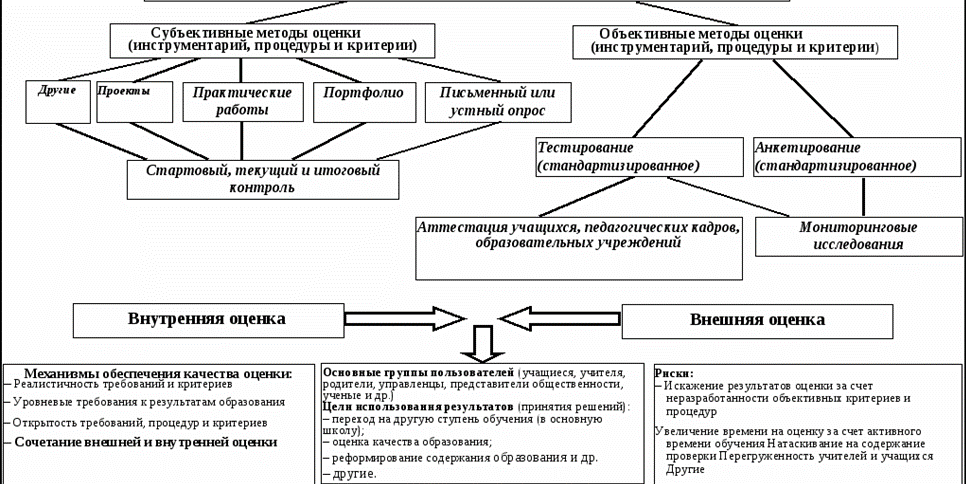 МероприятиеСроки реализации,ответственныеРезультат Организационные мероприятияОрганизационные мероприятияОрганизационные мероприятия1.1. Обеспечение необходимых условий для охраны и укрепления здоровья, организации питания обучающихся:1.1. Обеспечение необходимых условий для охраны и укрепления здоровья, организации питания обучающихся:1.1. Обеспечение необходимых условий для охраны и укрепления здоровья, организации питания обучающихся:Реализация образовательных программ по формированию здорового и безопасного образа жизни и культуры здорового питанияСрок: в течение годаОтв.: В.С. Бондарец, зам. директора по ВР; классные руководители 1-11 классовФормирование концепции здорового образа жизни у обучающихсяОбеспечение соблюдения государственных санитарно-эпидемиологических требований к условиям и организации питания в столовой в соответствии с действующим СанПиНСрок: в течение годаОтв.: Е.С. Шелковникова, зам. директора по АХР; С.А. Иккерт, заведующий производствомПовышение качества обслуживания в школьной столовой и совершенствование организации питания Организация качественного горячего питания обучающихся, обеспечение наиболее полного удельного веса обучающихся, получающих горячее питание, в общей численности обучающихся наиболее полного охвата обучающихся, получающихся горячее питаниеСрок: в течение годаОтв.: В.С. Бондарец, зам. директора по ВР;С.А. Иккерт, заведующий производствомУдельный вес обучающихся, получающих горячее питание не менее 89% в общей численности обучающихсяОбеспечение работы медицинского кабинета, соответствующего установленным санитарно-эпидемиологическим нормам и правилам и требованиям для осуществления медицинской деятельностиСрок: постоянноОтв. Е.С. Шелковникова, зам. директора по АХРПовышение качества охраны здоровья обучающихсяЗаключение соглашения с медицинской организацией о медицинском обслуживании несовершеннолетних обучающихся образовательной организацииСрок: по мере необходимостиОтв. М.Д. Сунозов, директорОбеспечение оказания своевременной доврачебной помощи обучающимся1.2. Принятие плана к реализации членами педагогического коллектива МАОУ «СШ № 40» им. Г.К. Жукова1.2. Принятие плана к реализации членами педагогического коллектива МАОУ «СШ № 40» им. Г.К. Жукова1.2. Принятие плана к реализации членами педагогического коллектива МАОУ «СШ № 40» им. Г.К. ЖуковаОбеспечение доступности качественного общего образования, повышение эффективности использования средств, вкладываемых в образование, повышение качества образовательного процесса на основе индивидуальной работы с его участниками.Срок: в течение годаОтв. М.Д. Сунозов, директорПовышение качества общего образования;улучшение материально-технической базы общеобразовательного учрежденияРаспределение обязанностей и полномочий в системе управления качеством образования для достижения поставленных целей и решения задач.Срок: сентябрь 2017Отв. М.Д. Сунозов, директорЧеткая регламентация деятельности по реализации Плана.Совершенствование  системы работы ОУ по повышению качества образованияСовершенствование  системы работы ОУ по повышению качества образованияСовершенствование  системы работы ОУ по повышению качества образованияАнализ результативности работы МАОУ «СШ № 40» им. Г.К. Жукова за предыдущий год, подготовка к августовскому Педагогическому советуСрок: июнь-август 2017Отв. М.Д. Сунозов, директор;О.В. Жигжитова, зам. директора по УВРПовышение показателей результативности работы в предстоящем учебном годуПроведение внутришкольного мониторинга:- отслеживание качественной успеваемости по предметам;- отслеживание качественной успеваемости по классам;- результаты итоговой аттестации.Срок: июнь-август 2017Отв. М.Д. Сунозов, директор;О.В. Жигжитова, зам. директора по УВР;Е.В. Неборак, зам. директора по УВРОбеспечение возможности последовательного контроля достижения обучающимися необходимого уровня в овладении конкретным содержанием обязательного минимума образования по предметам на том или ином этапе обучения и объективной сравнительной картины обученности обучающихся по отдельным предметам по классам, по школе и в динамике за несколько лет, повышение уровня обученности учащихся, коррекция методических приемов и форм организации деятельности учащихся, используемых учителем.Обеспечение анализа уровня качественной успеваемости по предметам, результатов итоговой аттестации, успешности внеурочной деятельности обучающихсяПроведение родительских собраний обучающихся 9-х, 11-х классов, знакомство родителей с проблемами при подготовке детей к итоговой аттестации в минувшем учебном годуСрок: октябрь, декабрь 2017Отв. О.В. Жигжитова, зам. директора по УВРПовышение качества подготовки обучающихся к прохождению ГИА, формирование у обучающихся и их родителей необходимости осознанного представления о выборе учебных предметов для сдачи ГИАРабота с педагогическими  кадрамиРабота с педагогическими  кадрамиРабота с педагогическими  кадрамиНаправление педагогических работников на обучение на курсы повышения квалификации, курсы профессиональной переподготовкиСрок: в соответствии с планом-графикомОтв.: Е.В. Неборак, зам. директора по УВРПовышение качества преподавания учебных предметовОрганизация участия педагогических работников в семинарах, мастер-классах различного уровняСрок: в соответствии с планом-графикомОтв.: О.В. Жигжитова, зам. директора по УВРПовышение качества преподавания учебных предметов за счёт развития педагогической компетентностиАнализ результатов диагностических работ на МО и совещаниях при директореСрок: в течение годаОтв.: Н.Ш. Зайцева, зам. директора по УВР;О.В. Жигжитова, зам. директора по УВРПовышения качества преподавания учебных предметов, анализ ошибок, допущенных учащимися в диагностических работах, планирования коррекционной работыИзучение демоверсий  КИМ ГИА, требований к выполнению экзаменационных работСрок: в течение годаОтв.: О.В. Жигжитова, зам. директора по УВРПовышения компетентности педагогов и качества подготовки учащихся к ГИАРабота с обучающимисяРабота с обучающимисяРабота с обучающимися4.1. Создание условий для реализации индивидуальной работы с обучающимися:4.1. Создание условий для реализации индивидуальной работы с обучающимися:4.1. Создание условий для реализации индивидуальной работы с обучающимися:Разработка локального нормативного акта образовательной организации об обучении по индивидуальному плануСрок: август 2017Отв.: О.В. Жигжитова, зам. директора по УВРПринятие и утверждение локального нормативного актаОбеспечение наличия возможности выбора внеурочной деятельности по пяти направлениямСрок: в течение годаОтв.: О.В. Жигжитова, зам. директора по УВРВыбор родителями (законными представителями) несовершеннолетних обучающихся направлений внеурочной деятельности в рамках реализации ФГОС НОО, ООООбеспечение наличия возможности выбора элективных курсов на уровне среднего общего образования по желанию обучающихсяСрок: в течение годаОтв.: Е.В. Неборак, зам. директора по УВРВыбор родителями (законными представителями) несовершеннолетних обучающихся с согласия обучающихся элективных курсов при реализации профильного обученияОбеспечение возможности развития творческих способностей и интересов обучающихся, включая из участие в конкурсах, олимпиадах (в т.ч. во всероссийских и международных), выставках, смотрах, физкультурных, спортивных мероприятиях, в т. ч. в официальных спортивных соревнованиях, и других массовых мероприятияхСрок: в течение годаОтв.: О.В. Жигжитова, зам. директора по УВР;В.С. Бондарец, зам. директора по ВР;руководители МО учителей-предметниковУчастие обучающихся в олимпиадах, конкурсах и т.п.Проведение диагностических работ среди обучающихся 2-11 классовСрок: сентябрь, декабрь, майОтв.: Н.Ш. Зайцева, зам. директора по УВР;О.В. Жигжитова, зам. директора по УВРОпределение уровня  качества подготовки обучающихсяОрганизация работы со слабоуспевающими  обучающимися и обучающимися, имеющими академическую задолженностьСрок: постоянноОтв.: О.В. Жигжитова, зам. директора по УВР;Е.В. Неборак, зам. директора по УВР;Уменьшение доли слабоуспевающих обучающихся, обучающихся, имеющих академическую задолженностьОрганизация работы по профилактике непосещаемости учебных занятий, контроль за посещением учебных занятийСрок: постоянноОтв.: В.С. Бондарец, зам. директора по ВР, Н.В. Вотинова, социальный педагог; классные руководителиСокращение доли обучающихся, непосещающих учебные занятия по неуважительным причинам4.2. Создание условий для организации обучения и воспитания обучающихся с ограниченными возможностями здоровья и инвалидов:4.2. Создание условий для организации обучения и воспитания обучающихся с ограниченными возможностями здоровья и инвалидов:4.2. Создание условий для организации обучения и воспитания обучающихся с ограниченными возможностями здоровья и инвалидов:Разработка и утверждение и реализация адаптированных образовательных программ в соответствии с федеральными государственными образовательными стандартамиСрок: в течение годаОтв.: Е.В. Неборак, зам. директора по УВР (АООП ООО);Н.Ш. Зайцева, зам. директора по УВР (АООП НОО);руководители МО учителей-предметников; учителя-предметникиРеализация адаптированных образовательных программ в соответствии с федеральными государственными образовательными стандартамиСоздание специальных условий для обучения учащихся с ограниченными возможностями здоровья в отдельных классах, группахСрок: в течение годаОтв.: Е.В. Неборак, зам. директора по УВР; Н.Ш. Зайцева, зам. директора по УВР Реализация права обучающихся на получение качественного общего образования в соответствии со специальными условиями обучения Работа  с родителями Работа  с родителями Работа  с родителямиАнкетирование родителей (законных представителей) несовершеннолетних обучающихся по вопросам качества предоставления образовательных услугСрок: в течение годаОтв.: Е.В. Неборак, зам. директора по УВРПолучение необходимой информацииОрганизация и проведение родительских собраний по вопросам помощи  в обеспечении контроля над успеваемостью учащихсяСрок: в течение годаОтв.: классные руководители;И.В. Романенко, психологОсуществление педагогической помощи родителям, повышение качества образованияКонсультации психолога школы для родителей и обучающихся школыСрок: в течение годаОтв.: классные руководители;И.В. Романенко, психологОсуществление психолого-педагогической помощи родителям и обучающимсяОрганизация и проведение родительских собраний по вопросам порядка проведения ГИА обучающихся 9-х, 11-х классовСрок: в течение годаОтв.: О.В. Жигжитова, зам. директора по УВРОзнакомление родителей (законных представителей) несовершеннолетних обучающихся с порядком проведения ГИАОткрытость и доступность информации об образовательной организации и её деятельностиОткрытость и доступность информации об образовательной организации и её деятельностиОткрытость и доступность информации об образовательной организации и её деятельности6.1.Размещение полной и актуальной информации об образовательной организации и её деятельности на официальном сайте МАОУ «СШ № 40» им. Г.К. Жукова в информационно-телекоммуникационной сети «Интернет», в том числе на официальном сайте в сети Интернет www.bus.gov.ru:6.1.Размещение полной и актуальной информации об образовательной организации и её деятельности на официальном сайте МАОУ «СШ № 40» им. Г.К. Жукова в информационно-телекоммуникационной сети «Интернет», в том числе на официальном сайте в сети Интернет www.bus.gov.ru:6.1.Размещение полной и актуальной информации об образовательной организации и её деятельности на официальном сайте МАОУ «СШ № 40» им. Г.К. Жукова в информационно-телекоммуникационной сети «Интернет», в том числе на официальном сайте в сети Интернет www.bus.gov.ru:Размещение информации об образовательной организации на официальном сайте в сети Интернет www.bus.gov.ruСрок: в течение годаОтв.: М.Г. Кофанова, гл. бухгалтерРеализация требований действующего законодательства Российской Федерации в части информационной открытости деятельности образовательной организацииСоответствие структуры сайта требованиям, утвержденным приказом Минобрнауки России от 29 мая 2014 № 785Срок: в течение годаОтв.: Е.В. Неборак, зам. директора по УВРРеализация требований действующего законодательства Российской Федерации в части информационной открытости деятельности образовательной организацииСоответствие информации правилам, утвержденным постановлением Правительства Российской Федерации от 10 июля 2013 № 582Срок: в течение годаОтв.: Е.В. Неборак, зам. директора по УВРРеализация требований действующего законодательства Российской Федерации в части информационной открытости деятельности образовательной организацииНаличие отчета по самообследованию (аналитической части и анализа показателей деятельности организации) в соответствии со структурой ПорядкаСрок: в течение годаОтв.: Е.В. Неборак, зам. директора по УВРРеализация требований действующего законодательства Российской Федерации в части информационной открытости деятельности образовательной организацииИнформационная оперативность размещения информации, в т.ч. обновление не реже 1 раза в 2 недели, датирование всех размещённых документов и материаловСрок: в течение годаОтв.: Е.В. Неборак, зам. директора по УВРРеализация требований действующего законодательства Российской Федерации в части информационной открытости деятельности образовательной организации4.2. Размещение на официальном сайте организации в сети Интернет сведений о руководителе, заместителях руководителя, педагогических работниках образовательной организации: 4.2. Размещение на официальном сайте организации в сети Интернет сведений о руководителе, заместителях руководителя, педагогических работниках образовательной организации: 4.2. Размещение на официальном сайте организации в сети Интернет сведений о руководителе, заместителях руководителя, педагогических работниках образовательной организации: Размещение обобщённой характеристики педагогических кадров (образовательный ценз, распределение педагогов по уровню квалификации, возрасту и др.) в подразделе "Руководство. Педагогический состав", в подразделе "Документы" (отчет по самообследованию)Срок: в течение годаОтв.: Е.В. Неборак, зам. директора по УВРРеализация принципа информационной открытости деятельности образовательной организации4.3. Обеспечение доступности сведений о ходе рассмотрения обращения граждан, поступивших в МАОУ «СШ № 40» им. Г.К. Жукова от получателей услуг (по телефону, по электронной почте, с помощью электронных сервисов, доступных на официальном сайте образовательной организации Срок: в течение годаОтв.: Е.В. Неборак, зам. директора по УВРРеализация принципа информационной открытости деятельности образовательной организацииНаличие в специальном разделе "Сведения об образовательной организации" ссылки "Обращение граждан" с выходом на "Контакты"Срок: в течение годаОтв.: Е.В. Неборак, зам. директора по УВРРеализация принципа информационной открытости деятельности образовательной организации4.4. Обеспечение доступности взаимодействия с получателем образовательных услуг по телефону, по электронной почте, с помощью электронных сервисов, доступных на официальном сайте МАОУ «СШ № 40» им. Г.К. ЖуковаСрок: в течение годаОтв.: Е.В. Неборак, зам. директора по УВРСвоевременное рассмотрение обращений граждан, принятие соответствующих решенийРазмещение информации о том, куда можно обратиться при возникновении вопросов или проблем (администрация: состав, контакты; органы коллегиального управления: перечень полномочий, контакты)Срок: в течение годаОтв.: Е.В. Неборак, зам. директора по УВРСвоевременное рассмотрение обращений граждан, принятие соответствующих решенийОснащение разделов системой обратной связи (возможность оставить комментарии или оценить материал, интерактивные опросы (анкеты), запись в образовательную организацию, электронный дневник/журнал, наличие блогов для реализации неформального уровня взаимодействияСрок: в течение годаОтв.: Е.В. Неборак, зам. директора по УВРСвоевременное рассмотрение обращений граждан, принятие соответствующих решенийРабота со СМИРабота со СМИРабота со СМИОрганизация сотрудничества МАОУ «СШ № 40» им. Г.К. Жукова со СМИ, в т.ч. детскими, молодёжными (интервью, написание статей и т.п.)Срок: в течение годаОтв.: В.С. Бондарец, зам. директора по УВРСоздание «привлекательной» картины образовательной организации среди общественностиN п/пПоказателиЕдиница измерения1.Образовательная деятельность1.1Общая численность учащихся1058 человек862/1841.2Численность учащихся по образовательной программе начального общего образования471 человек381/901.3Численность учащихся по образовательной программе основного общего образования540 человек437/1031.4Численность учащихся по образовательной программе среднего общего образования47 человек1.5Численность/удельный вес численности учащихся, успевающих на "4" и "5" по результатам промежуточной аттестации, в общей численности учащихся366 человек/35%Общеобразовательные классы332 чел./45%Классы для детей с ОВЗ34человека/19,3%(без 1 классов-136 человека)119/171.6Средний балл государственной итоговой аттестации выпускников 9 класса по русскому языкуОГЭ4,1 баллГВЭ3,9баллов1.7Средний балл государственной итоговой аттестации выпускников 9 класса по математикеОГЭалгебра-3,4 баллагеометрия-3,1 баллаГВЭ3,4 балла1.8Средний балл единого государственного экзамена выпускников 11 класса по русскому языку67,5 балла1.9Средний балл единого государственного экзамена выпускников 11 класса по математикеБазовый уровень4,4 баллаПрофильный уровень56,6 балла1.10Численность/удельный вес численности выпускников 9 класса, получивших неудовлетворительные результаты на государственной итоговой аттестации по русскому языку, в общей численности выпускников 9 класса0 человек/0%1.11Численность/удельный вес численности выпускников 9 класса, получивших неудовлетворительные результаты на государственной итоговой аттестации по математике, в общей численности выпускников 9 класса0 человек/0%1.12Численность/удельный вес численности выпускников 11 класса, получивших результаты ниже установленного минимального количества баллов единого государственного экзамена по русскому языку, в общей численности выпускников 11 класса0 человек/0%1.13Численность/удельный вес численности выпускников 11 класса, получивших результаты ниже установленного минимального количества баллов единого государственного экзамена по математике, в общей численности выпускников 11 класса0 человек/0%1.14Численность/удельный вес численности выпускников 9 класса, не получивших аттестаты об основном общем образовании, в общей численности выпускников 9 класса5 человек/5,26%1.15Численность/удельный вес численности выпускников 11 класса, не получивших аттестаты о среднем общем образовании, в общей численности выпускников 11 класса0 человек/0%1.16Численность/удельный вес численности выпускников 9 класса, получивших аттестаты об основном общем образовании с отличием, в общей численности выпускников 9 класса1 человек/1,05%1.17Численность/удельный вес численности выпускников 11 класса, получивших аттестаты о среднем общем образовании с отличием, в общей численности выпускников 11 класса0 человека/0%1.18Численность/удельный вес численности учащихся, принявших участие в различных олимпиадах, смотрах, конкурсах, в общей численности учащихся1001 человек/94,9%1.19Численность/удельный вес численности учащихся - победителей и призеров олимпиад, смотров, конкурсов, в общей численности учащихся, в том числе:109человек/10,8%1.19.1Регионального уровня56 человек/51,3%1.19.2Федерального уровня32 человека/29,3%1.19.3Международного уровня21 человек/19,2%1.20Численность/удельный вес численности учащихся, получающих образование с углубленным изучением отдельных учебных предметов, в общей численности учащихся0 человек/0%1.21Численность/удельный вес численности учащихся, получающих образование в рамках профильного обучения, в общей численности учащихся47 человек/4,4%1.22Численность/удельный вес численности обучающихся с применением дистанционных образовательных технологий, электронного обучения, в общей численности учащихся0 человек/0%1.23Численность/удельный вес численности учащихся в рамках сетевой формы реализации образовательных программ, в общей численности учащихся0 человек/0%1.24Общая численность педагогических работников, в том числе:72 человек1.25Численность/удельный вес численности педагогических работников, имеющих высшее образование, в общей численности педагогических работников63 человек/87,5%1.26Численность/удельный вес численности педагогических работников, имеющих высшее образование педагогической направленности (профиля), в общей численности педагогических работников63 человек/87,5%1.27Численность/удельный вес численности педагогических работников, имеющих среднее профессиональное образование, в общей численности педагогических работников9 человека/12,5%1.28Численность/удельный вес численности педагогических работников, имеющих среднее профессиональное образование педагогической направленности (профиля), в общей численности педагогических работников9  человек/12,5%1.29Численность/удельный вес численности педагогических работников, которым по результатам аттестации присвоена квалификационная категория, в общей численности педагогических работников, в том числе:человек/%1.29.1Высшая4 человека/5,6%1.29.2Первая16 человек/22,2%1.30Численность/удельный вес численности педагогических работников в общей численности педагогических работников, педагогический стаж работы которых составляет:человек/%1.30.1До 5 лет4 человек/5,6%1.30.2Свыше 30 лет35 человека/48,6%1.31Численность/удельный вес численности педагогических работников в общей численности педагогических работников в возрасте до 30 лет7 человек/9,7%1.32Численность/удельный вес численности педагогических работников в общей численности педагогических работников в возрасте от 55 лет26 человек/36,1%1.33Численность/удельный вес численности педагогических и административно-хозяйственных работников, прошедших за последние 5 лет повышение квалификации/профессиональную переподготовку по профилю педагогической деятельности или иной осуществляемой в образовательной организации деятельности, в общей численности педагогических и административно-хозяйственных работников64 человека/88,9%1.34Численность/удельный вес численности педагогических и административно-хозяйственных работников, прошедших повышение квалификации по применению в образовательном процессе федеральных государственных образовательных стандартов, в общей численности педагогических и административно-хозяйственных работников64 человека/88,9%2.Инфраструктура2.1Количество компьютеров в расчете на одного учащегося0,2 единицы2.2Количество экземпляров учебной и учебно-методической литературы из 34,2 единиц